МУНИЦИПАЛЬНОЕ КАЗЕННОЕ УЧРЕЖДЕНИЕ«УПРАВЛЕНИЕ ПО СОЦИАЛЬНОЙ РАБОТЕАДМИНИСТРАЦИИ ДУБЕНСКОГО МУНИЦИПАЛЬНОГО РАЙОНАРЕСПУБЛИКИ МОРДОВИЯ»Адрес: Республика Мордовия, Дубенский район,с. Дубенки, ул. Денисова, д.4, ИНН 1306000105 КПП 130601001, тел. 2-16-43, e-mail: dubroo@e-mordovia.ru 	ПРИКАЗ№ 79                                                                            	 от 12 октября  2021 г.Об организации и проведении муниципального этапа Всероссийской олимпиады школьников в 2021-2022 учебном годуВо исполнение приказа Министерства образования Республики Мордовия №792 от 25.08.2021 «Об организации и проведении этапов всероссийской олимпиады школьников по общеобразовательным предметам в 2021/2022 учебном году»  ПРИКАЗЫВАЮ: 1. Организовать и провести муниципальный этап Всероссийской олимпиады школьников (далее – олимпиада) в срок с 10.11.2021 по 10.12.2022 г. по следующим общеобразовательным предметам: математика, русский язык, английский язык, немецкий язык, информатика, физика, химия, биология, экология, география, астрономия, литература, история, обществознание, экономика, право, искусство (мировая художественная культура - МХК), физическая культура, технология, основы безопасности жизнедеятельности (ОБЖ) для обучающихся 7-11 классов общеобразовательных организаций Дубенского муниципального района.2. Утвердить график проведения муниципального этапа олимпиады. (приложение 1)   	  3. Утвердить требования к организации и проведению в Дубенском районе муниципального этапа всероссийской олимпиады школьников, разработанные региональными предметно-методическими комиссиями с учетом Методических рекомендации  ЦПМК по организации и проведению школьного и муниципального этапов всероссийской олимпиады школьников в 2021/2022 учебном году. (приложение 2).4. Утвердить состав оргкомитета муниципального этапа олимпиады (приложение 3).5. Утвердить состав жюри муниципального этапа олимпиады (приложение 4).6. Обеспечить хранение олимпиадных заданий по каждому общеобразовательному предмету с соблюдением требований информационной безопасности.7. Обеспечить проведение процедуры апелляции (приложение 5).8. Организовать работу по защите персональных данных участников муниципального этапа олимпиады.9. Руководителям образовательных организаций Дубенского муниципального района:- организовать информирование участников муниципального этапа олимпиады и их родителей (законных представителей) о сроках и местах проведения муниципального этапа олимпиады по каждому общеобразовательному предмету; - обеспечить доставку учащихся и сопровождающих их лиц на муниципальный и республиканский этапы олимпиады в соответствии с правилами перевозки, утвержденными Постановлением Правительства Российской Федерации от 01.01.2014 года №1177 «Об утверждении Правил организованной перевозки группы детей автобусами»; - возложить ответственность за сохранность жизни и здоровья в пути следования и на месте пребывания участников Олимпиады на руководителей команд;- обеспечить финансирование расходов, связанных с доставкой участников Олимпиады и руководителей команд к местам проведения олимпиады и обратно.9. Обеспечить неукоснительное соблюдение исполнения Указа Главы Республики Мордовия от 17 марта 2020 г. №78-УГ «О введении на территории Республики Мордовия режима повышенной готовности и принятии дополнительных мер по защите населения от новой коронавирусной инфекции COVID-19». 10. Обеспечить неукоснительное соблюдение рекомендаций Федеральной службы по надзору в сфере защиты прав потребителей и благополучия человека Республики Мордовия, Министерства просвещения Российской Федерации, Федеральной службы по надзору в сфере образования и науки по предупреждению и профилактике новой коронавирусной инфекции COVID-19 при проведении этапов Олимпиады.11.  Контроль за исполнением данного приказа возложить на и.о заместителя начальника  управления по социальной работе - заведующего отделом образования администрации Дубенского муниципального района  Ликину Т.Н. Заместитель главы - начальник управления по социальной работе администрации Дубенского муниципального района           	                                     Маркова Е.Г.Приложение 1 к приказу управления по социальной работе администрации Дубенского муниципального района №79  от 12 .10.2021Графикпроведения муниципального этапа всероссийской олимпиады школьников в 2021/2022 учебном годуПриложение 2 к приказу управления по социальной работе администрации Дубенского муниципального района № 79 от 12.10.2021ТРЕБОВАНИЯ к организации и проведению муниципального этапа олимпиады в  Дубенском муниципальном районе в 2021-2022 учебный год1. Настоящие требования определяет правила организации и проведения муниципального этапа олимпиады в ОО Дубенского муниципального района, а также права и обязанности участников олимпиады.2. Муниципальный этап олимпиады проводится организатором в срок с 10.11.2021 по 10.12.2021 г. 3. В муниципальном этапе олимпиады по каждому общеобразовательному предмету принимают участие обучающиеся 7-11 классов ОО Дубенского муниципального района на добровольной основе. 4.    Продолжительность олимпиады по общеобразовательным предметам в 7-8 классах не более 3 часов, в 9 – 11 классах не более 4 часов.5.  В продолжительность олимпиады не включается время, выделенное на подготовительные мероприятия (инструктаж участников, вскрытие пакетов с олимпиадными материалами, заполнение регистрационных листов и т.п.). При предъявлении справки об установлении инвалидности, выданной федеральным государственным учреждением медико-социальной экспертизы для участников с ограниченными возможностями здоровья, продолжительность увеличивается на 1,5 часа.6. В целях обеспечения проведения олимпиады координатор по организации и проведению муниципального этапа олимпиады школьников знакомит обучающихся и их родителей (законных представителей) с Положением и Порядком рассмотрения апелляционных жалоб по результатам проверки заданий муниципального этапа Олимпиады, утвержденными Приказом и другими нормативными документами.  А также обеспечивает сбор и хранение заявлений родителей (законных представителей обучающихся, заявивших о своем участии в олимпиаде, об ознакомлении с Порядком проведения всероссийской олимпиады школьников и о согласии на сбор, хранение, использование, распространение (передачу) и публикацию персональных данных своих несовершеннолетних детей, а также их олимпиадных работ, в том числе в информационно-телекоммуникационной сети «Интернет».7.  Жюри приходит в день проведения олимпиады в МКУ «ЦИМ ТО МУ ОО» к моменту окончания олимпиады и проходит инструктаж по проверке олимпиады.8. Организаторы олимпиады в аудиториях обеспечивают рассадку участников олимпиады в соответствии со списком и знакомят участников с правилами поведения на олимпиаде.9. Рассадка должна быть произведена таким образом, при котором исключается возможность обмена информацией между участниками олимпиады из одного класса. 10. На муниципальном этапе Олимпиады используется материально-техническое обеспечение для выполнения олимпиадных заданий, справочные материалы, средства связи и электронно-вычислительной техники, разрешенные к использованию во время проведения Олимпиады, критерии и методики оценивания выполненных олимпиадных заданий,  прописанные в Методических рекомендациях по разработке заданий и требований к проведению муниципального этапов ВсОШ в 2021/22 учебном году.11. В случае использования участником технических средств (мобильных телефонов, плейеров, диктофонов и др.) во время проведения Олимпиады у участника изымается работа, и его участие в олимпиаде прекращается. При этом изъятая работа не учитывается и не оценивается членами жюри. Во время выполнения задания участник может выходить из аудитории. Участник не может выйти из аудитории с заданием или листом ответов.11. Организаторы в аудитории выдают участникам тексты работы, просят оформить титульный лист работы участника, на доске записывают время начала олимпиады, время окончания олимпиады. За 30 минут до окончания заявленного времени участников предупреждают о сроке окончания работы, о необходимости тщательной проверки работы. Участник может завершить выполнение работы ранее обозначенного времени.12. Организаторы в аудитории должны строго следить за тем, чтобы все работы были сданы.13. Муниципальный этап олимпиады проводится в соответствии с требованиями к проведению указанного этапа олимпиады, прописанными в  Порядке проведения всероссийской олимпиады школьников (приказ Минобрнауки России от 18.11.2013 №1252) и по олимпиадным заданиям, разработанными предметно-методическими комиссиями муниципального этапа олимпиады, с учетом методических рекомендаций центральных предметно-методических комиссий Олимпиады. 14. Участники муниципального этапа олимпиады, набравшие наибольшее количество баллов, признаются победителями муниципального этапа Олимпиады при условии, что количество набранных ими баллов составляет не менее 50% от общей суммы баллов. В случае, когда победители не определены, в муниципальном  этапе Олимпиады определяются только призеры.       17. Количество победителей и призеров муниципального этапа олимпиады по каждому общеобразовательному предмету составляет не более 45 процентов от общего числа участников муниципального этапа олимпиады по каждому общеобразовательному предмету, при этом число победителей муниципального этапа олимпиады не должно превышать 8 процентов от общего числа участников муниципального этапа олимпиады по каждому общеобразовательному предмету. 18. В случае, когда у участника муниципального этапа олимпиады, определяемого в пределах установленной квоты в качестве призера, оказывается количество баллов такое же, как и у следующих за ним в итоговой таблице, решение по данному участнику и всем участникам, имеющим равное с ним количество баллов, определяет жюри муниципального этапа олимпиады.19. На следующий день после дня проведения муниципального этапа олимпиады протоколы с результатами участников высылаются в электронном виде организатору ответственному оператору олимпиады в республиканский оргкомитет.20. Список победителей и призеров муниципального этапа олимпиады утверждается организатором муниципального этапа олимпиады. 20. Победители и призеры муниципального этапа олимпиады награждаются дипломами.21. Финансовое и методическое обеспечение муниципального этапа олимпиады осуществляются за счет средств бюджета ОО Дубенского муниципального района.Требования
к организации и проведению в Дубенском муниципальном районе муниципального этапа всероссийской олимпиады школьников, разработанные региональными предметно-методическими комиссиями с учетом Методических рекомендации  ЦПМК по организации и проведению школьного и муниципального этапов всероссийской олимпиады школьников в 2021/2022 учебном годуТРЕБОВАНИЯ
к организации и проведению муниципального этапа всероссийской олимпиады школьников по английскому языку в 2021/2022 учебном годуОбщие положения1.1 Требования к организации и проведению муниципального этапа олимпиады разрабатываются региональными предметно-методическими комиссиями с учетом методических рекомендаций центральной предметно-методической комиссии и утверждаются муниципальными органами управления в сфере образования. 1.2 Дата проведения муниципального этапа олимпиады – 07 декабря 2021 года.1.3 Время проведения муниципального этапа:– 7-8 классы – 1 час.30 мин.– 9-11 класс – 2 часа.1.4 Место проведения муниципального этапа – образовательные организации, в которых обучаются участники олимпиады.2. Необходимое материально-техническое обеспечение для выполнения заданий муниципального этапа олимпиады 2.1. Для проведения всех мероприятий олимпиады необходима соответствующая материальная база, которая включает в себя элементы для проведения письменного тура. 2.2. Во всех аудиториях, задействованных для проведения письменного тура, должны быть часы, поскольку выполнение заданий требует контроля за временем. 2.3. Для проведения лексико-грамматического теста (Use of English) и конкурса письменной речи (Writing) не требуется специальных технических средств. Помимо необходимого количества комплектов заданий и листов ответов, в аудитории должны быть запасные ручки, запасные комплекты заданий и запасные листы ответов. Для конкурса письменной речи необходима бумага для черновиков.2.4. Всех участников желательно обеспечить гелевыми ручками с чернилами черного цвета. 3. В комплект олимпиадных заданий по каждой возрастной группе входит: – бланк заданий; – бланк ответов (лист ответов).–критерии и методика оценивания выполненных олимпиадных заданий 4. К олимпиадным заданиям предъявляются следующие общие требования: – соответствие уровня сложности заданий заявленной возрастной группе; – тематическое разнообразие заданий; – корректность формулировок заданий; – указание максимального балла за каждое задание и за тур в целом; – соответствие заданий критериям и методике оценивания; – наличие заданий, выявляющих склонность к научной деятельности и высокий уровень интеллектуального развития участников; – наличие заданий, выявляющих склонность к получению специальности, для поступления на которую(-ые) могут быть потенциально востребованы результаты олимпиады; – недопустимо наличие заданий, противоречащих правовым, этическим, эстетическим, религиозным нормам, демонстрирующих аморальные, противоправные модели поведения и т.п.; – недопустимо наличие заданий, представленных в неизменном виде, дублирующих задания прошлых лет, в том числе для другого уровня образования. 5. Критерии и методика оценивания выполненных олимпиадных заданий 5.1. Методика оценивания заданий разрабатывается в полном соответствии с параметрами задания. Предметно-методическая комиссия соответствующего этапа может вводить коэффициенты с учетом сложности и количества заданий. 5.2. При включении в комплект заданий вопросов на трансформацию и перефразирование следует предусмотреть возможность расширения ключей для данных заданий. При этом, в ходе проверки работ жюри, следует предусмотреть обсуждение (отсмотр) ответов участников, не совпадающих с ключом, и процедуру принятия решения о добавлении некоторых предложенных участниками вариантов ответов в ключ (эти варианты будут засчитываться как правильные, наряду с предложенными в первоначальном ключе). Члены жюри, проверяющие задания данного типа, должны обязательно иметь текст самого задания во время проверки для своевременного принятия решения о расширении ключей во время проверки. Решение о расширении ключей должно быть оформлено протоколом жюри соответствующего этапа и должно быть принято до проведения разбора заданий, показа работ и апелляций. 5.3. Критерии оценивания продуктивных видов речевой деятельности (конкурс письменной речи) требуют особого внимания со стороны жюри олимпиады: следует отдельно оценивать полноту выполнения коммуникативной задачи. Желательно привлечение опытных экспертов для проверки письменных работ. 5.4. Оценивание письменной речи производится по составленным методической комиссией критериям оценивания и включает следующие этапы: – фронтальная проверка одной (случайно выбранной и отксерокопированной для всех экспертов) работы; – обсуждение выставленных оценок с целью выработки сбалансированной модели проверки; – индивидуальная проверка работ: каждая работа проверяется в обязательном порядке двумя экспертами, которые работают независимо друг от друга (никаких пометок на оригиналах работ не допускается, эксперты работают со сканами работ участников), каждый эксперт заносит свои оценки в свой протокол оценивания; – если расхождение в оценках экспертов не превышает двух баллов, то выставляется средний балл. Например, если первый эксперт ставит 9 балов, а второй 8 баллов, выставляется итоговая оценка в 9 баллов; если первый эксперт ставит 9 балов, а второй 7 баллов, выставляется итоговая оценка в 8 баллов; – в сложных случаях (при расхождении оценок членов жюри в 3 балла) письменная работа перепроверяется третьим членом жюри из числа наиболее опытных экспертов. Оценка третьего эксперта является окончательной и заносится в итоговую ведомость (при условии, что оценка третьего эксперта отличается от оценки предыдущих экспертов не более, чем на три балла); – при расхождении оценок двух членов жюри в четыре и более баллов или при расхождении оценки третьего эксперта с оценками предыдущих экспертов в четыре и более баллов работа проверяется комиссией. Комиссия формируется председателем жюри. В комиссию должны войти председатель жюри и все эксперты, принимавшие участие в проверке данной работы. Решение об итоговой оценке работы принимает председатель жюри. 5.5. Для каждого участника баллы суммируются и при подведении итогов учитывается сумма баллов за все конкурсы данного этапа.6. Учебная литература и интернет-ресурсы при подготовке школьников к муниципальному этапу олимпиады При подготовке участников к муниципальному этапу олимпиады целесообразно использовать следующие источники: 1. Материалы Всероссийских олимпиад по иностранному языку (английский язык). – М.: Еврошкола, 2000. 2. М. В. Вербицкая и др. «Всероссийские олимпиады. Английский язык. Французский язык». – М.: Дрофа, 2002. 3. V Всероссийская олимпиада школьников по английскому языку. 10–11 кл.: Метод. пособие / Сост. В.В. Копылова. – М.: Дрофа, 2004. 4. Всероссийская Олимпиада школьников по иностранным языкам. Английский язык. / Сост. Ю. Б. Курасовская, В. В. Копылова, В. Н. Симкин; Науч. ред. Э. М. Никитин. – М.: АПКиППРО,2005. 5. Содержание Всероссийской олимпиады школьников по английскому языку и подготовка конкурсантов/ Сост. Ю. Б. Курасовская; Науч. ред. Э. М. Никитин. – М.: АПКиППРО, 2006. 7. Требования к организатору муниципального этапа олимпиады7.1. Организатору муниципального этапа олимпиады необходимо обеспечить в местах проведения олимпиады, местах проверки олимпиадных работ реализацию мер по профилактике распространения новой коронавирусной инфекции (COVID-19), в том числе с учетом санитарно-эпидемиологических требований к устройству, содержанию и организации работы образовательных организаций и других объектов социальной инфраструктуры для детей и молодежи в условиях распространения новой коронавирусной инфекции COVID-19, утвержденных Постановлением Главного государственного санитарного врача Российской Федерации от 30 июня 2020 г. № 16 (зарегистрировано Министерством юстиции Российской Федерации 3 июля 2020 г. регистрационный № 58824), Постановления Главного государственного санитарного врача Российской Федерации от 16 октября 2020 года № 31 «О дополнительных мерах по снижению рисков распространения COVID-19 в период сезонного подъема заболеваемости острыми респираторными вирусными инфекциями и гриппом» (зарегистрировано Министерством юстиции Российской Федерации 26 октября 2020 г., регистрационный № 60563), Указа Главы Республики Мордовия от 17 марта 2020 года № 78-УГ «О введении на территории Республики Мордовия режима повышенной готовности и принятии дополнительных мер по защите населения от новой коронавирусной инфекции COVID-19» (с изменениями и дополнениями), включая:– организацию «входного контроля» с проведением бесконтактного контроля температуры тела участников олимпиады, лиц, привлеченных к организации и проведению олимпиады, с обязательным отстранением от нахождения в местах проведения олимпиады лиц с повышенной температурой тела и (или) с признаками респираторных заболеваний (повышенная температура, кашель, насморк и др.);– обеспечение лиц, привлеченных к организации и проведению муниципального этапа олимпиады, членов жюри средствами индивидуальной защиты (маски и перчатки);– обеспечение мест проведения муниципального этапа олимпиады, мест проверки олимпиадных заданий дезинфицирующими средствами и рециркуляторами, предназначенными для работы в присутствии детей;– проведение уборки помещений с применением дезинфицирующих средств перед каждым днем проведения олимпиады с последующим проветриванием;– обеспечение медицинского сопровождения;– обеспечение зигзагообразной рассадки за партами в аудиториях проведения олимпиады и местах проверки олимпиадных работ с соблюдением социальной дистанции не менее 1,5 метров.7.2. Организатор муниципального этапа олимпиады обязан обеспечить проведение муниципального этапа олимпиады с соблюдением мер информационной безопасности.7.3. Организатор муниципального этапа олимпиады обязан исключить конфликт интересов в отношении специалистов, привлекаемых к проведению олимпиады.7.4. Организатор муниципального этапа олимпиады обязан обеспечить контроль за соблюдением порядка при проведении муниципального этапа олимпиады.ВСЕРОССИЙСКАЯ ОЛИМПИАДА ШКОЛЬНИКОВПО ОБЩЕОБРАЗОВАТЕЛЬНЫМ ПРЕДМЕТАМВ 2021/2022 УЧЕБНОМ ГОДУТРЕБОВАНИЯ
к организации и проведению муниципального этапа всероссийской олимпиады школьников по астрономии в 2021/2022 учебном годуУтверждены председателем региональной предметно-методической комиссии по астрономии Радайкиным В.В., к.ф-м.н, учителем ГБОУ РМ «Республиканский лицей»Саранск 20211. Общие положения.1.1. Требования к организации и проведению муниципального этапа олимпиады разрабатываются региональной предметно-методической комиссии с учетом методических рекомендаций центральной предметно-методической комиссии и утверждаются муниципальными органами управления в сфере образования.1.2. Дата проведения муниципального этапа олимпиады – 12 ноября 2021 года.1.3. Время проведения муниципального этапа:7-8 классы – 3 астрономических часа (180 минут);9-11 классы – 4 астрономических часа (240 минут).1.4. Место проведения муниципального этапа – образовательные организации, в которых обучаются участники олимпиады.1.5. Муниципальный этап олимпиады состоит из одного теоретического тура индивидуальных состязаний участников.Настоящие требования составлены в соответствии с Порядком проведения всероссийской олимпиады школьников, утвержденным приказом Министерства просвещения Российской Федерации от 27 ноября 2020 г. № 678 «Об утверждении Порядка проведения всероссийской олимпиады школьников» и предназначены для использования муниципальными и региональными предметно-методическими комиссиями, а также организаторами школьного и муниципального этапов олимпиады.2. Необходимое материально-техническое обеспечение для выполнения заданий муниципального этапа олимпиады.2.1. Для проведения всех мероприятий олимпиады необходима соответствующая материальная база, которая включает в себя элементы для проведения тура.2.2. Для проведения тура необходимы аудитории, в которых каждому участнику олимпиады должно быть предоставлено отдельное рабочее место. Все рабочие места участников олимпиады должны обеспечивать им равные условия, соответствовать действующим на момент проведения олимпиады санитарно-эпидемиологическим правилам и нормам.2.3. Расчет числа аудиторий определяется числом участников и посадочных мест в аудиториях. Проведению тура предшествует краткий инструктаж участников о правилах участия в олимпиаде.2.4. Материальное обеспечение муниципального этапа не предусматривает выполнение каких-либо практических и наблюдательных задач по астрономии, его проведение не требует специального оборудования (телескопов и других астрономических приборов), поэтому материальные требования для их проведения не выходят за рамки организации стандартного аудиторного режима. Каждому участнику олимпиады должны быть предоставлены листы формата A4 для выполнения олимпиадных заданий.Участники могут использовать свои письменные принадлежности (включая циркуль, транспортир, линейку, ручки, карандаши) и непрограммируемый инженерный калькулятор. Рекомендуется иметь в аудитории несколько запасных ручек черного цвета.3. В комплект олимпиадных заданий по каждой возрастной группе входит:– бланк заданий; – бланки ответов; – критерии и методика оценивания выполненных олимпиадных заданий.Бланки ответов включают в себя:– первый лист бланка ответов – титульный. На титульном листе должна содержаться следующая информация: указание этапа олимпиады (муниципальный); текущий учебный год; поле, отведенное под код/шифр участника; строки для заполнения данных участником (Ф.И.О., класс, полное наименование образовательной организации);– второй и последующие листы содержат поля, отведенные для решений заданий. На них указывается код/шифр участника; номера задания; при необходимости – поле для выполнения задания участником (разлинованный лист, таблица, схема, рисунок, и т. д.); можно указывать максимальный балл, который может получить участник за его выполнение;– при составлении заданий, бланков ответов, критериев и методики оценивания выполненных олимпиадных заданий необходимо соблюдать единый стиль оформления. Бланки ответов не должны содержать сведений, которые могут раскрыть содержание заданий.Необходимые справочные сведения для решения задания (значения физических и астрономических постоянных, физические характеристики планет и т. п.), которые заведомо не являются общеизвестными, приводятся в тексте условия или выносятся на листы со справочными данными, которые выдаются участникам олимпиады вместе с условиями заданий.4. К олимпиадным заданиям предъявляются следующие общие требования:соответствие уровня сложности заданий заявленной возрастной группе; тематическое разнообразие заданий; корректность формулировок заданий; указание максимального балла за каждое задание и за тур в целом; соответствие заданий критериям и методике оценивания; наличие заданий, выявляющих склонность к научной деятельности и высокий уровень интеллектуального развития участников; наличие заданий, выявляющих склонность к получению специальности, для поступления на которую(-ые) могут быть потенциально востребованы результаты олимпиады; недопустимо наличие заданий, противоречащих правовым, этическим, эстетическим, религиозным нормам, демонстрирующих аморальные, противоправные модели поведения и т.п.; недопустимо наличие заданий, представленных в неизменном виде, дублирующих задания прошлых лет, в том числе для другого уровня образования. Задания должны иметь теоретический характер, то есть не требовать для решения использования каких-либо астрономических приборов и электронно-вычислительных средств, за исключением непрограммируемого калькулятора, и выполняться без выхода на улицу.Комплект заданий должен содержать задания различной сложности.5. Критерии и методика оценивания выполненных олимпиадных заданий.При разработке критериев и методики оценивания выполненных олимпиадных заданий важно руководствоваться следующими требованиями: полнота (достаточная детализация) описания критериев и методики оценивания выполненных олимпиадных заданий и начисления баллов; понятность, полноценность и однозначность приведенных индикаторов оценивания. Для проверки решений участников формируется жюри, состоящее из числа педагогических, научно-педагогических работников, руководящих работников образовательных организаций, аспирантов, победителей международных олимпиад школьников и победителей и призеров заключительного этапа всероссийской олимпиады школьников по астрономии и физике, а также специалистов, обладающих профессиональными знаниями, навыками и опытом в области астрономии и физики. Численность жюри муниципального этапов олимпиады составляет не менее 5 человек. Для обеспечения объективной и единообразной проверки решение каждого задания должно проверяться одним и тем же членом жюри у всех участников в данной возрастной параллели, а при достаточном количестве членов жюри – независимо двумя членами жюри с последующей коррекцией существенного различия в их оценках одной и той же работы. Решение каждого задания оценивается в соответствии с рекомендациями, разработанными предметно-методической комиссией. Альтернативные способы решения, не учтенные составителями заданий, также оцениваются в полной мере при условии их корректности. Во многих заданиях этапы решения можно выполнять в произвольном порядке; это не влияет на оценку за выполнение каждого этапа и за задание в целом. При частичном выполнении задания оценка зависит от степени и правильности выполнения каждого этапа решения, при этом частичное выполнение этапа оценивается пропорциональной частью баллов за этот этап. При проверке решения необходимо отмечать степень выполнения его этапов и выставленные за каждый этап количества баллов. Если тот или иной этап решения можно выполнить отдельно от остальных, он оценивается независимо. Если ошибка, сделанная на предыдущих этапах, не нарушает логику выполнения последующего и не приводит к абсурдным результатам, то последующий этап при условии правильного выполнения оценивается полностью. Жюри не учитывает решения или части решений заданий, изложенные в черновике, даже при наличии ссылки на черновик в чистовом решении. Об этом необходимо отдельно предупредить участников перед началом олимпиады. Жюри должно придерживаться принципа соразмерности: так, если в решении допущена грубая астрономическая или физическая ошибка с абсурдным выводом (например, скорость больше скорости света, масса звезды, существенно меньшая реальной массы Земли и т. д.), все решение оценивается в 0 баллов, тогда как незначительная математическая ошибка должна снижать итоговую оценку не более, чем на 2 балла. Ниже представлена примерная схема оценивания решений по 8-балльной системе: 0 баллов: решение отсутствует, абсолютно некорректно, или в нем допущена грубая астрономическая или физическая ошибка; 1 балл: правильно угадан бинарный ответ («да-нет») без обоснования; 1–2 балла: попытка решения не принесла существенных продвижений, однако приведены содержательные астрономические или физические соображения, которые можно использовать при решении данного задания; 2–3 балла: правильно угадан сложный ответ без обоснования или с неверным обоснованием; 3–6 баллов: задание частично решено; 5–7 баллов: задание решено полностью с некоторыми недочетами; 8 баллов: задание решено полностью. Выставление премиальных баллов сверх максимальной оценки за задание не допускается. Важно учесть, что способ решения, предложенный учеником, может кардинально отличаться от авторского.6. Учебная литература и интернет-ресурсы при подготовке школьников к муниципальному этапу олимпиадыПри подготовке участников к муниципальному этапам олимпиады целесообразно использовать следующие источники: 1. А. В. Засов, В. Г. Сурдин. Астрономия. 10–11 классы. – Москва: БИНОМ. Лаборатория знаний, 2019. 2. Э. В. Кононович, В. И. Мороз. Общий курс астрономии. – Москва: URSS, 2017. 3. П. Г. Куликовский. Справочник любителя астрономии. – Москва: Либроком, 2016. 4. Энциклопедия для детей. Том 8. Астрономия. – Москва: «Аванта+», 2011. 5. В. Г. Сурдин. Астрономические олимпиады. Задачи с решениями. – Ленанд, 2018. 6. В. Г. Сурдин. Астрономические задачи с решениями. – Москва: Либроком, 2014. 7. В. В. Иванов, А. В. Кривов, П. А. Денисенков. Парадоксальная Вселенная. 250 задач по астрономии. – СПбГУ, 2010. 8. О. С. Угольников. Всероссийская олимпиада школьников по астрономии: содержание олимпиады и подготовка конкурсантов. – Москва: АПКиППРО, 2007. 9. О. С. Угольников. Астрономия, 10–11 классы, задачник. – Москва: Просвещение, Центр «Сферы», 2018. 10. А. М. Татарников, О. С. Угольников, Е. Н. Фадеев. Сборник задач и упражнений. 10–11 классы. – Москва: Просвещение, 2018. 11. Сайт Всероссийской олимпиады по астрономии – http://www.astroolymp.ru. 7. Требования к организатору муниципального этапа олимпиады по экологии7.1. Организатору муниципального этапа олимпиады необходимо обеспечить в местах проведения олимпиады, местах проверки олимпиадных работ реализацию мер по профилактике распространения новой коронавирусной инфекции (COVID-19), в том числе с учетом санитарно-эпидемиологических требований к устройству, содержанию и организации работы образовательных организаций и других объектов социальной инфраструктуры для детей и молодежи в условиях распространения новой коронавирусной инфекции COVID-19, утвержденных Постановлением Главного государственного санитарного врача Российской Федерации от 30 июня 2020 г. № 16 (зарегистрировано Министерством юстиции Российской Федерации 3 июля 2020 г. регистрационный № 58824), Постановления Главного государственного санитарного врача Российской Федерации от 16 октября 2020 года № 31 «О дополнительных мерах по снижению рисков распространения COVID-19 в период сезонного подъема заболеваемости острыми респираторными вирусными инфекциями и гриппом» (зарегистрировано Министерством юстиции Российской Федерации 26 октября 2020 г., регистрационный № 60563), Указа Главы Республики Мордовия от 17 марта 2020 года № 78-УГ «О введении на территории Республики Мордовия режима повышенной готовности и принятии дополнительных мер по защите населения от новой коронавирусной инфекции COVID-19» (с изменениями и дополнениями), включая:организацию «входного контроля» с проведением бесконтактного контроля температуры тела участников олимпиады, лиц, привлеченных к организации и проведению олимпиады, с обязательным отстранением от нахождения в местах проведения олимпиады лиц с повышенной температурой тела и (или) с признаками респираторных заболеваний (повышенная температура, кашель, насморк и др.);обеспечение лиц, привлеченных к организации и проведению муниципального этапа олимпиады, членов жюри средствами индивидуальной защиты (маски и перчатки);обеспечение мест проведения муниципального этапа олимпиады, мест проверки олимпиадных заданий дезинфицирующими средствами и рециркуляторами, предназначенными для работы в присутствии детей;проведение уборки помещений с применением дезинфицирующих средств перед каждым днем проведения олимпиады с последующим проветриванием;обеспечение медицинского сопровождения;обеспечение зигзагообразной рассадки за партами в аудиториях проведения олимпиады и местах проверки олимпиадных работ с соблюдением социальной дистанции не менее 1,5 метров.7.2. Организатор муниципального этапа олимпиады обязан обеспечить проведение муниципального этапа олимпиады с соблюдением мер информационной безопасности.7.3. Организатор муниципального этапа олимпиады обязан исключить конфликт интересов в отношении специалистов, привлекаемых к проведению олимпиады.7.4. Организатор муниципального этапа олимпиады обязан обеспечить контроль за соблюдением порядка при проведении муниципального этапа олимпиады.ВСЕРОССИЙСКАЯ ОЛИМПИАДА ШКОЛЬНИКОВ ПО ОБЩЕОБРАЗОВАТЕЛЬНЫМ ПРЕДМЕТАМ В 2021/2022 УЧЕБНОМ ГОДУТРЕБОВАНИЯ
к организации и проведению муниципального этапа всероссийской олимпиады школьников по биологии в 2021/2022 учебном годуУтверждены председателем региональной предметно-методической комиссии по биологии Атыкян Н.А., к. биол. н., доцентом кафедры биотехнологии, биоинженерии и биохимии ФГБОУ ВО «МГУ им. Н.П. Огарёва»Саранск 20211. Общие положения1.1. Требования к организации и проведению муниципального этапа олимпиады разрабатываются региональными предметно-методическими комиссиями с учетом методических рекомендаций центральной предметно-методической комиссии и утверждаются муниципальными органами управления в сфере образования. 1.2. Дата проведения муниципального этапа олимпиады – 22 ноября 2021 года.1.3. Время проведения муниципального этапа:– 7-11 классы – 2 часа (120 минут).1.4. Место проведения муниципального этапа – образовательные организации, в которых обучаются участники олимпиады.2. Необходимое материально-техническое обеспечение для выполнения заданий муниципального этапа олимпиады 2.1. Для проведения всех мероприятий олимпиады необходима соответствующая материальная база, которая включает в себя все необходимые элементы для ее проведения. 2.2. Для выполнения заданий все участники олимпиады обеспечиваются отдельным рабочим местом. Все рабочие места участников олимпиады должны обеспечивать им равные условия и соответствовать действующим на момент проведения олимпиады санитарно-эпидемиологическим правилам и нормам. 2.3. Каждому участнику, при необходимости, должны быть предоставлены предусмотренные для выполнения заданий раздаточные материалы (бланки зданий, бланки (листы) ответов и черновики) и оборудование (карандаши, линейки и т.п.). Желательно обеспечить участников ручками с чернилами одного, установленного организатором цвета. 2.4. Комплект заданий олимпиады тиражируется организаторами из расчёта один комплект олимпиадных заданий на участника. Особое внимание следует уделять качеству воспроизведения графической информации (рисунков и схем), для этого необходимо использовать принтер с широким диапазоном воспроизведения градаций серого без потери контрастности, и только чистую (не черновики) офисную бумагу плотностью 80г/м2.3. В комплект олимпиадных заданий по каждой возрастной группе входит: – бланк заданий; – бланк ответов; − критерии и методика оценивания выполненных олимпиадных  заданий для работы жюри. 4. К олимпиадным заданиям предъявляются следующие общие требования: − соответствие уровня сложности заданий заявленной возрастной группе; − тематическое разнообразие заданий; − корректность формулировок заданий; − указание максимального балла за каждое задание и за тур в целом; − соответствие заданий критериям и методике оценивания; − наличие заданий, выявляющих склонность к научной деятельности и высокий уровень интеллектуального развития участников; − наличие заданий, выявляющих склонность к специальности (профессиональной деятельности), для получения которой могут быть потенциально востребованы результаты олимпиады; − недопустимо наличие заданий, противоречащих правовым, этическим, эстетическим, религиозным нормам, демонстрирующих аморальные, противоправные модели поведения и т.п.; − задания необходимо готовить в тестовой форме закрытого типа, что повышает объективность оценивания конкурсантов и позволяет охватить больший объем контролируемых элементов знаний; − форма заданий должна быть такой, чтобы на решение каждого участник тратил минимальное время; − задания должны быть написаны понятно, доходчиво и лаконично и иметь однозначные решения (ответы); − в закрытых тестовых заданиях для маскировки верного ответа должны быть использованы только реально существующие термины, понятия и формулировки, составляющие предметную область «Биология»; − в заданиях рекомендуется использовать фактологический материал местного, регионального, национального и глобального уровней; − отбор содержания конкурсных заданий олимпиады всегда осуществляется с учетом анализа результатов олимпиады предыдущего года. Для олимпиады разрабатываются оригинальные, новые по содержанию задания. В число конкурсных заданий могут быть включены отдельные задания предыдущих олимпиад, решение которых вызвало у участников наибольшие затруднения; − задания следует группировать в модули (части) по форме и критериям оценивания, например: Часть 1 – тестовые задания с одним верным ответом из четырех возможных; Часть 2 – тестовые задания с множественными вариантами ответа (от 0 до 5); Часть 3 – задания, требующие установления правильной последовательности событий и/или фактов, или задания на установление соответствия между двумя массивами данных. Допустимо без увеличения общего времени на проведение тура введение дополнительного модуля – Части 4, представленного или биологическими задачами, или тестовыми заданиями в виде суждений, с каждым из которых следует либо согласиться (да), либо отклонить (нет). − тематика заданий подбирается с учётом принципа «накопленного итога», с учетом требований ФГОСов основного и среднего общего образования. В содержание заданий в каждой параллели необходимо включать задания, охватывающие блоки содержания не только по темам, изучаемым в данном классе, но и блоки содержания из предыдущих классов. Примерное распределение основных блоков содержания по классам представлено в таблице 3. Таблица 3. Примерное распределение основных блоков содержания по классам− примерное количество заданий для муниципального этапа представлено в таблице 4. Таблица 4. Примерное количество заданий для муниципального этапа олимпиады по биологии5. Критерии и методика оценивания выполненных олимпиадных заданий 5.1. Участник олимпиады выполняет олимпиадные задания, разработанные для класса, программу которого он осваивает, или для более старших классов. Длительность тура в каждой параллели (7–11 классы) составляет 2 астрономических часа (120 минут). 5.2. Все олимпиадные задания сгруппированы в модули (части) по форме и критериям оценивания: Часть 1 – тестовые задания с одним верным ответом из четырех возможных; Часть 2 – тестовые задания с множественными вариантами ответа (от 0 до 5), некоторые задания требуют предварительного множественного выбора; Часть 3 – задания, требующие установления правильной последовательности событий и/или фактов, или задания на установление соответствия между двумя массивами данных. 5.3. Критерии оценивания заданий муниципального этапа следующие: в тестовых заданиях Части I за каждый верный ответ участник получает по 1 баллу. В тестовых заданиях Части II за каждое верно выполненное задание участник получает по 2 балла (за каждый правильный ответ (да/нет) – 0,4 балла). В тестовых заданиях части III конкурсантам необходимо заполнить матрицы в соответствии с требованиями, описанными в условиях. Особенности оценивания описаны в тексте для каждого задания индивидуально. Основная цель введения таких заданий – ориентация участников олимпиады на содержание и типологию заданий последующих этапов всероссийской олимпиады школьников по биологии. 5.4. Оценка выполнения участником любого задания не может быть отрицательной, минимальная оценка, выставляемая за выполнение отдельно взятого задания 0 баллов. 5.5. По результатам проверки конкурсных работ по каждой параллели жюри выстраивается итоговый рейтинг конкурсантов, на основании которого определяются победители и призеры.6. Учебная литература и интернет-ресурсы при подготовке школьников к муниципальному этапу олимпиады При подготовке участников к муниципальному этапу олимпиады целесообразно использовать следующие источники: Основная литература: Учебники биологии, включенные в федеральный перечень учебников, допущенных к использованию при реализации имеющих государственную аккредитацию образовательных программ (Приказ Минпросвещения России от 20 мая 2020 г. № 254). Дополнительная литература: 1. Барабанов С. В. Биология. Человек. Атлас для 6–9 классов. – МЦНМО, 2019. 2. Биологические олимпиады школьников. Вопросы и ответы: методическое пособие / под ред. В. В. Пасечника. – М.: Мнемозина, 2012. 3. Биология. Всероссийские олимпиады. Серия 5 колец. Вып. 1 / под. ред. В. В. Пасечника. – М.: Просвещение, 2008. 4. Биология. Всероссийские олимпиады. Серия 5 колец. Вып. 2 / под. ред. В. В. Пасечника. – М.: Просвещение, 2011. 5. Биология. Международная олимпиада. Серия 5 колец / под ред. В. В. Пасечника. – М.: Просвещение, 2009. 6. Еленевский А. Г., Гуленкова М. А. Биология 6 класс. Растения, бактерии, грибы. – М.: Дрофа, 2001. 7. Еськов К. Ю. Удивительная палеонтология. История Земли и жизни на ней. – 2016. – 312 с. 8. Камкин А., Каменский А. Фундаментальная и клиническая физиология. – М.: Академия, 2004. 9. Лотова Л. И. Морфология и анатомия высших растений. – М., 2001. 10. Малеева Ю. В., Чуб В. В Биология. Флора. Экспериментальный учебник для 7 класса. – М.: МИРОС, 1994. – 400 с. 11. Рейвн П.; Эверт Р.; Айкхорн С. Современная ботаника. В 2-х томах. – М.: Мир, 1990. 12. Сазанов А. А. Генетика. – СПб., 2011. – 264 с. 13. Сергеев И. Ю. Физиология человека и животных в 3 т. Т. 1 нервная система: анатомия, физиология, нейрофармакология : учебник и практикум для академического бакалавриата / И. Ю. Сергеев, В. А. Дубынин, А. А. Каменский. – М.: Издательство Юрайт, 2019. – 393 с. – (Бакалавр. Академический курс). – ISBN 978-5-9916-8578-8. – Текст: электронный // ЭБС Юрайт [сайт]. – URL: https://urait.ru/bcode/433616 (дата обращения: 07.07.2021). 14. Тейлор Д., Грин Н., Стаут У. Биология. В 3 т. Пер. с англ. – М.: Бином, 2013. – 1340 с. 15. Тимонин А. К. Ботаника. Т. 3. Высшие растения. – М., 2007. 16. Тимонин А. К., Соколов Д. Д., Шипунов А. Б. Ботаника. Т. 4. Систематика высших растений. Кн. 1-2. – М., 2009. 17. Трайтак Д. И., Трайтак Н. Д. Биология. 5 класс. Растения. Бактерии. Грибы. Лишайники. – М.: Мнемозина, 2016-2020. 18. Трайтак Д. И., Трайтак Н. Д. Биология. 6 класс. Растения. Бактерии. Грибы. Лишайники. – М.: Мнемозина, 2016-2020. 19. Хадорн Э., Венер Р. Общая зоология. Пер. с нем. – М.: Мир, 1989. – 528 с. 20. Чуб В. В. Ботаника. Часть 1. Строение растительного организма. Учебное пособие. – М.: МАКС Пресс, 2005. – 116 с. Интернет-ресурсы: 1. https://biomolecula.ru/ – «Биомолекула» – это научно-популярный сайт, посвящённый молекулярным основам современной биологии и практическим применениям научных достижений в медицине и биотехнологии. Сайт основан в 2007 году выпускниками Биологического факультета МГУ Павлом Натальиным, Антоном Полянским и Антоном Чугуновым. Создатели и редакция сайта – действующие ученые, воплощающие концепцию «онауке из первых рук». Авторами тоже являются научные люди – аспиранты и научные сотрудники. Миссия проекта – нести просвещение в сфере современной биологии, пропагандировать научный взгляд на мир и повышать ценность образования и знаний среди русскоговорящей аудитории. 2. https://elementy.ru/ – Элементы большой науки. Создатели «Элементы» видят свою задачу в том, чтобы рассказывать о фундаментальной науке всем, кому интересно устройство мира и пути его познания. Авторы материалов пишут не только о том, что удалось выяснить ученым, но и о том, как эти результаты были получены, насколько они достоверны, что было известно раньше и что еще только предстоит узнать. 7. Требования к организатору муниципального этапа олимпиады7.1. Организатору муниципального этапа олимпиады необходимо обеспечить в местах проведения олимпиады, местах проверки олимпиадных работ реализацию мер по профилактике распространения новой коронавирусной инфекции (COVID-19), в том числе с учетом санитарно-эпидемиологических требований к устройству, содержанию и организации работы образовательных организаций и других объектов социальной инфраструктуры для детей и молодежи в условиях распространения новой коронавирусной инфекции COVID-19, утвержденных Постановлением Главного государственного санитарного врача Российской Федерации от 30 июня 2020 г. № 16 (зарегистрировано Министерством юстиции Российской Федерации 3 июля 2020 г. регистрационный № 58824), Постановления Главного государственного санитарного врача Российской Федерации от 16 октября 2020 года № 31 «О дополнительных мерах по снижению рисков распространения COVID-19 в период сезонного подъема заболеваемости острыми респираторными вирусными инфекциями и гриппом» (зарегистрировано Министерством юстиции Российской Федерации 26 октября 2020 г., регистрационный № 60563), Указа Главы Республики Мордовия от 17 марта 2020 года № 78-УГ «О введении на территории Республики Мордовия режима повышенной готовности и принятии дополнительных мер по защите населения от новой коронавирусной инфекции COVID-19» (с изменениями и дополнениями), включая:– организацию «входного контроля» с проведением бесконтактного контроля температуры тела участников олимпиады, лиц, привлеченных к организации и проведению олимпиады, с обязательным отстранением от нахождения в местах проведения олимпиады лиц с повышенной температурой тела и (или) с признаками респираторных заболеваний (повышенная температура, кашель, насморк и др.);– обеспечение лиц, привлеченных к организации и проведению муниципального этапа олимпиады, членов жюри средствами индивидуальной защиты (маски и перчатки);– обеспечение мест проведения муниципального этапа олимпиады, мест проверки олимпиадных заданий дезинфицирующими средствами и рециркуляторами, предназначенными для работы в присутствии детей;– проведение уборки помещений с применением дезинфицирующих средств перед каждым днем проведения олимпиады с последующим проветриванием;– обеспечение медицинского сопровождения;– обеспечение зигзагообразной рассадки за партами в аудиториях проведения олимпиады и местах проверки олимпиадных работ с соблюдением социальной дистанции не менее 1,5 метров.7.2. Организатор муниципального этапа олимпиады обязан обеспечить проведение муниципального этапа олимпиады с соблюдением мер информационной безопасности.7.3. Организатор муниципального этапа олимпиады обязан исключить конфликт интересов в отношении специалистов, привлекаемых к проведению олимпиады.7.4. Организатор муниципального этапа олимпиады обязан обеспечить контроль за соблюдением порядка при проведении муниципального этапа олимпиады.ВСЕРОССИЙСКАЯ ОЛИМПИАДА ШКОЛЬНИКОВ ПО ОБЩЕОБРАЗОВАТЕЛЬНЫМ ПРЕДМЕТАМ В 2021/2022 УЧЕБНОМ ГОДУТРЕБОВАНИЯ
к организации и проведению муниципального этапа всероссийской олимпиады школьников по географии в 2021/2022 учебном годуУтверждены председателем региональной предметно-методической комиссии по географии Сарайкиной С.В., к.геогр.н., доцентом кафедры туризма ФГБОУ ВО «МГУ им. Н.П. Огарёва»Саранск 20211. Общие положения1.1 Требования к организации и проведению муниципального этапа олимпиады разрабатываются региональными предметно-методическими комиссиями с учетом методических рекомендаций центральной предметно-методической комиссии и утверждаются муниципальными органами управления в сфере образования. 1.2 Дата проведения муниципального этапа олимпиады – 06 декабря 2021 года.1.3 Место проведения муниципального этапа – образовательные организации, в которых обучаются участники олимпиады.2. Муниципальный этап олимпиады состоит из двух туров индивидуальных состязаний участников (теоретического и тестового). 2.2.1 Теоретический тур. Длительность теоретического тура составляет:7 класс – 2 академических часа (90 минут); 8 класс – 2 академических часа (90 минут); 9 класс – 2 астрономических часа (120 минут); 10 класс – 2 астрономических часа (120 минут); 11 класс – 2 астрономических часа (120 минут). 2.2.2. Рекомендуется произвести деление участников на следующие возрастные группы – 7–8 классы, 9–11 классы. 2.2.3. Для проведения теоретического тура необходимы аудитории, в которых каждому участнику олимпиады должно быть предоставлено отдельное рабочее место. Все рабочие места участников олимпиады должны обеспечивать им равные условия, соответствовать действующим на момент проведения олимпиады санитарно-эпидемиологическим правилам и нормам. 2.2.4. Расчет числа аудиторий определяется числом участников и посадочных мест в аудиториях. Проведению теоретического тура предшествует краткий инструктаж участников о правилах участия в олимпиаде. 2.2.5. Тестовый тур. Длительность тестового (или практического) тура составляет: 7 класс – 1 академический час (45 минут); 8 класс – 1 академический час (45 минут); 9 класс – 1 астрономический час (60 минут);10 класс – 1 астрономический час (60 минут); 11 класс – 1 астрономический час (60 минут). 2.2.6. Рекомендуется произвести деление участников на следующие возрастные группы: 7–8 классы, 9–11 классы. 2.2.7. Для проведения тестового тура необходимы аудитории, в которых каждому участнику олимпиады должно быть предоставлено отдельное рабочее место. Все рабочие места участников олимпиады должны обеспечивать участникам олимпиады равные условия, соответствовать действующим на момент проведения олимпиады санитарно-эпидемиологическим правилам и нормам 2.2.8. Расчет числа аудиторий определяется числом участников и посадочных мест в аудиториях. Проведению тестового тура предшествует краткий инструктаж участников о правилах выполнения заданий.2.2.9. Участники муниципального этапа олимпиады вправе выполнять олимпиадные задания, разработанные для более старших классов по отношению к тем, в которых они проходят обучение. В случае прохождения участников, выполнивших задания, разработанные для более старших классов по отношению к тем, программы которых они осваивают, на следующий этап олимпиады, указанные участники и на следующих этапах олимпиады выполняют олимпиадные задания, разработанные для класса, который они выбрали на предыдущем этапе олимпиады, или более старших классов.3. Необходимое материально-техническое обеспечение для выполнения заданий муниципального этапа олимпиады по географии 3.1. Для проведения муниципального этапа олимпиады необходима соответствующая материальная база, которая включает в себя элементы для проведения двух туров: теоретического и тестового. – помещения (классы, кабинеты), в которых будут сидеть участники при выполнении заданий;– помещение для проверки работ. 3.2. Материально-техническое обеспечение муниципального этапов олимпиады включает: – оргтехнику (компьютер, принтер, копир) и бумагу для распечатки заданий и листов для ответов (по количеству участников); – листы для ответов;– комплекты одинаковых атласов или географических карт для выполнения заданий; – письменные принадлежности, а также линейки, транспортиры, непрограммируемые калькуляторы, которые участники приносят с собой.3.3. В комплект олимпиадных заданий по каждой возрастной группе (классу) входит: – бланк заданий; – бланк ответов; – критерии и методика оценивания выполненных олимпиадных заданий для работы жюри. 4. Требования к организации муниципального этапа олимпиады по географии4.1 Требования к олимпиадным заданиям: – соответствие уровня сложности заданий заявленной возрастной группе; – тематическое разнообразие заданий; – корректность формулировок заданий; – указание максимального балла за каждое задание и за тур в целом; – соответствие заданий критериям и методике оценивания; – наличие заданий, выявляющих склонность к научной деятельности и высокий уровень интеллектуального развития участников; – наличие заданий, выявляющих склонность к получению специальности, для поступления на которые могут быть потенциально востребованы результаты олимпиады; – недопустимо наличие заданий, противоречащих правовым, этическим, эстетическим, религиозным нормам, демонстрирующих аморальные, противоправные модели поведения и т.п.; – недопустимо наличие заданий, представленных в неизменном виде, дублирующих задания прошлых лет, в том числе для другого уровня образования. 4.2. Требования к оформлению бланков ответов: – бланки ответов не должны содержать сведений, которые могут раскрыть содержание заданий. При разработке бланков ответов необходимо учитывать следующее: – первый лист бланка ответов – титульный. На титульном листе должна содержаться следующая информация: указание этапа олимпиады; текущий учебный год; код/шифр участника; Ф.И.О., класс, полное наименование образовательной организации; – второй и последующие листы содержат поле, отведенное под код/шифр участника; указание номера задания; поле для выполнения задания участником (разлинованный лист, таблица, схема, рисунок, и т.д.); максимальный балл, который может получить участник за его выполнение; поле для выставления фактически набранных баллов; поле для подписи членов жюри. 4.3. При составлении заданий, бланков ответов, критериев и методики оценивания выполненных олимпиадных заданий необходимо соблюдать единый стиль оформления.5. Перечень справочных материалов, средств связи и электронно-вычислительной техники, разрешенных к использованию во время проведения олимпиады5.1. Письменные принадлежности, а также линейки, транспортиры участники приносят с собой. Все прочие необходимые материалы и технические средства должны быть выданы организатором соответствующего этапа.5.2. Участникам муниципального этапа олимпиады запрещено пользоваться во время выполнения заданий своими предметными тетрадями, справочной литературой, учебниками, атласами (если они не одинаковые у всех участников), любыми электронными устройствами, служащими для передачи, получения или накопления информации.6. Критерии и методика оценивания выполненных олимпиадных заданий6.1. Критерии оценки участников муниципального этапа олимпиады определяются в зависимости от сложности задания и возраста участников. Для задач теоретического тура определяется одинаковое максимально возможное количество баллов за полностью правильный ответ. Если задания теоретического тура имеют разный уровень сложности, то они могут быть оценены разным максимально возможным количеством баллов. Максимально возможное количество баллов за выполненные задания теоретического тура должно составлять до 70% от общего максимального количества баллов для соответствующего этапа. 6.2. При проверке недопустимо снятие баллов за слишком длинный или короткий ответ. Любые исправления в работе, в том числе зачёркивание ранее написанного текста, не являются основанием для снятия баллов, как и неаккуратность записи решений при выполнении задания (кроме заданий, где требуется построение плана местности, так как аккуратность – неотъемлемая часть создания плана). Не добавляются баллы «за усердие» (например, за написание текста большого объёма, не содержащего правильных выкладок и ответов). 6.3. За правильные ответы тестового тура рекомендуется начислять участнику по 1 баллу. Возможно составление вопросов тестового тура нескольких уровней сложности, в таком случае количество баллов за ответ на вопросы разного уровня сложности будет различаться. Максимальное количество баллов за тестовый тур олимпиады не должно превышать 30% от общей максимальной суммы баллов за все туры. 6.4. По результатам проверки создаётся итоговый список по каждой параллели. Победителями становятся участники муниципального этапа олимпиады, набравшие наибольшее количество баллов в своей параллели. Количество победителей и призёров муниципального этапа олимпиады определяется согласно квоте победителей и призёров, установленной организатором муниципального этапа.7. Использование учебной литературы и интернет-ресурсов при подготовке школьников к муниципальному этапу олимпиады При подготовке участников к муниципальному этапу олимпиады целесообразно использовать следующие источники. Основные источники (сборники олимпиадных задач и методические пособия): 1. Богачёв Д. В., Даньшин А. И., Кириллов П. Л., Лев И. А., Мозгунов Н. А., Наумов А. С., Соколова Д. В. Олимпиадные задания по географии. Полевые маршруты и практические задания на местности. 9–11 классы. – М.: Русское слово, 2015. – 167 с. 2. Всероссийская олимпиада школьников по географии: Метод. пособие / сост. А. С. Наумов. – М.: АПК и ППРО, 2005. 3. Кунха С., Наумов А. С. Как готовиться к олимпиаде по географии. По материалам олимпиад National Geographic и Всероссийской олимпиады. – М.: АСТ: Астрель, 2008. 4. Наумов А. С. География. Олимпиады. – М.: Дрофа, 2011. 5. Олимпиады по географии. 6–11 кл.: метод. пособие / под ред. О. А. Климановой, А. С. Наумова. – М.: Дрофа, 2002. Дополнительные источники (публикации отдельных подборок задач, словари, справочники, учебные пособия): 1. Агафонов В. К. Настоящее и прошлое Земли. Общедоступная геология и минералогия. – Книговек, 2014. – 336 с. 2. Агеева Р. А. Как появились названия рек и озер. Популярная гидродинамика. – АСТ-Пресс, 2012. – 288 с. 3. Акимушкин И. Причуды природы. – М: Мысль, 1981. 4. Алисов Н. В., Хореев Б. С. Экономическая и социальная география мира (общий обзор): Учебник. – М., 2000. 5. Аллаби М. Иллюстрированный атлас. Земля. – Махаон, 2015. – 200 с. 6. Антонова Л. В. Удивительная география. – М.: ЭНАС, 2009. 7. Баландин Р. К., Маркин В. А. Сто великих географических открытий. – М.: Вече, 2000. – 480 с. 8. Богачёв Д. В., Акимова В. В., Кириллов П. Л., Лысенко А. В., Максименко М. Р., Мозгунов Н. А., Мухаметов С. С., Наумов А. С., Петросян А. Н., Ромашина А. А., Соколова Д. В., Шевчук Е. И. XXVIII Всероссийская олимпиада школьников по географии. Заключительный этап. Задания I (теоретического) тура // География в школе. – 2019. – №7. – С. 38–47. 9. Богачёв Д. В. Лысенко А. В., Наумов А. С., Усков А. А., Кириллов П. Л., Мазеин Н. В., Варенцов М. И. Задания III (тестового) тура XX Всероссийской олимпиады школьников по географии // География и экология в школе XXI века. – 2011. – № 6. – С. 75–77. 10. Богачёв Д. В., Данилов В. А., Даньшин А. И., Кириллов П. Л., Лев И. А., Наумов А. С., Соколова Д. В. Всероссийская олимпиада школьников по географии. Задания II (практического) тура. – География в школе. – № 9. – с. 59–64. 11. Богачёв Д. В., Данилов В. А., Даньшин А. И., Кириллов П. Л., Лев И. А., Мозгунов Н. А., Наумов А. С., Соколова Д. В. Задания практического тура и анализ ответов школьников // География и экология в школе XXI века. – 2013. – № 6. – С. 59–68. 12. Бусыгина И. М. Политическая география. Формирование политической карты мира. – Проспект, 2010. – 384 с. 13. Варенцов М. И., Кириллов П. Л., Лысенко А. В., Мазеин Н. В., Наумов А. С., Усков В. А. Задания III (тестового) тура 2011 г. // География в школе. – 2011. – №10. – С. 37–39. 14. Власова Т. В., Аршинова М. А. Ковалева Т. А. Физическая география материков и океанов: Учеб. пособие для студ. высш. пед. учеб. заведений. – Издательский центр «Академия», 2007. 15. Гальчук А. П. Удивительные природные явления. – Эксмо, 2012. – 368 с. 16. Генш К. Погода планеты Земля. – АСТ, 2006. – 416 с. 17. География России: Энциклопедический словарь. – М.: Большая Российская энциклопедия, 1998. – 800 с. 18. Гладкий Ю. Н., Сухоруков В. Д. Общая экономическая и социальная география. – Академия, 2013. 19. Грюневальд О., Бардинцефф Ж.-М. Вулканы. – Эксмо, 2013. – 192 с. 20. Гулевская Л. А. История Земли: прошлое и настоящее нашей планеты. – М.: Эксмо, 2012. – 240 с. 21. Даньшин А. И., Жеренков А. Г., Кириллов П. Л., Лобжанидзе А. А., Лысенко А. В., Мазеин Н.В., Наумов А.С., Панин А.В., Усков В.А. Задания III (тестового) тура // География в школе. – 2012. – № 10. – С. 58–60. 22. Даньшин А. И., Жеренков А. Г., Кириллов П. Л., Мазеин Н. В., Наумов А. С. Задания I (теоретического) тура // География в школе. – 2012. – № 9. – С. 53–59. 23. Даньшин А. И., Жеренков А. Г., Кириллов П. Л., Мазеин Н. В., Наумов А. С. Задания первого (теоретического) тура 2010 г. // География в школе. – 2010. – №7. – С. 52–58. 24. Даньшин А. И., Жеренков А. Г., Кириллов П. Л., Мазеин Н. В., Наумов А. С. Задания второго (практического) тура 2010 г. // География в школе. – 2010. – № 9. – С. 59–62. 25. Даньшин А. И., Жеренков А. Г., Кириллов П. Л., Наумов А. С., Богачёв Д. В., Мазеин Н. В. Задания I (теоретического) тура 2011 г. // География в школе. – 2011. – № 8. – С. 45–51. 26. Демографический энциклопедический словарь. – М.: Советская энциклопедия, 1985. 27. Заповедники мира. – М.: Аванта+, 2008. – 184 с. 28. Заповедники России. – М.: Аванта+, 2009. – 184 с. 29. Зинченко Н. Н. География. Интерактивные формы работы с учащимися 6–8 классов. Продуктивный уровень. – Учитель, 2014. – 178 с. 30. Иванова М. Б. Пермская краевая олимпиада школьников по географии // География для школьников. – 2009. – № 2. 31. Иванова М. Б., Циберкин Н. Г., Орлова А. Г., Казаков Б. А., Котельникова Г. И. Об опыте проведения студенческой олимпиады по географии в Пермском университете // География и регион. VII. Географическое и экологическое образование в школе и вузе. VIII. Картография и геоинформатика: Материалы Международной научно-практической конференции. – Пермь, 2002. 32. Иванова М. Б., Циберкин Н. Г., Постников Д. А., Орлова А. Г., Лучников А. С. Задания отборочного этапа олимпиады «Юные таланты. География» // География для школьников. – 2013. – № 3. 33. Иллюстрированный атлас географических открытий. – М.: Махаон, 2015. – 270 с. 34. Иллюстрированный атлас мира. – Махаон, 2015. – 184 с. 35. Кингсеп К. А., Алексеенко Н. А., Богачёв Д. В., Варенцов М. И., Жеренков А. Г., Кириллов П. Л., Лев И. А., Лобжанидзе А. А., Лысенко А. В., Мазеин Н. В., Наумов А. С. Задания III (тестового) тура // География в школе. – 2014. – № 10. – С. 58-59. 36. Кириллов П. Л., Богачёв Д. В., Жеренков А. Г., Исаченко Г. А., Кингсеп К. А., Лев И. А., Ложкин И. В., Лысенко А. В., Мозгунов Н. А., Наумов А. С., Платонов П. Л., Тюрин А. Н. XXIII Всероссийская олимпиада школьников по географии. Задания II (практического) тура // География в школе. – 2014. – № 10. – С. 53-57. 37. Кириллов П. Л., Лев И. А., Исаченко Г. А., Наумов А. С., Лысенко А. В., Жеренков А. Г., Богачёв Д. В., Тюрин А. И., Ложкин И. В., Кингсеп К. А., Мозгунов Н. А., Платонов П. Л. Задания практического тура XXIII Всероссийской олимпиады школьников по географии // География и экология в школе XXI века. – 2014. – № 7. – С. 53–63. 38. Колбовский Е. Ю. Изучаем природу в городе. – М.: Академия Развития, 2006. 39. Котляков В. М., Комарова А. И. География. Понятия и термины: Пятиязычный академический словарь. – М.: Наука, 2007. 40. Кравцова В. И. Космические снимки и экологические проблемы нашей планеты. – М.: ИТЦ «Сканекс», 2011. 41. Краснослободцев В. П., Мазеин Н. В. Конкурс знатоков // География и экология в школе XXI века. – 2004. – № 2. – С. 64–68. 42. Кучер Т. В. География для любознательных: 6–10 кл. – М.: Дрофа, 1996. 43. Любушкина С. Г., Пашканг К. В. Естествознание: Землеведение и краеведение. – Владос, 2002. – 456 с. 44. Магидович В. И., Магидович И. П. Географические открытия и исследования XVII–XVIII веков. – Центрополиграф, 2004. – 495 с. 45. Максаковский В. П. Литературная география. – М.: Просвещение, 2006. 46. Максаковский В. П. Общая экономическая и социальная география. Курс лекций. В 2 ч. Ч. 1. – Владос, 2009. – 367 с. 47. Максаковский В. П. Общая экономическая и социальная география. Курс лекций. В 2 ч. Ч. 2. – Владос, 2009. – 525 с. 48. Маневич И. А., Шахов М. А. Самые знаменитые чудеса природы. – М.: Белый город, 2010. 49. Михайлов И. Е. Литературная география в школе: Дидактический материал для учителей географии: 6–10 кл. – Вако, 2014. – 128 с. 50. Многопредметная олимпиада «Юные таланты» по предмету «География»: 2010-2012 гг.: Учеб.-метод. пособие / под ред. М.Б. Ивановой. – Пермь, 2015. 51. Надеждин Н. Я. Энциклопедия географических открытий. – Звонница-МГ, 2008. – 520 с. 52. Наумов А. С. Всероссийская олимпиада школьников по географии: итоги 20-летия // География в школе. – 2011. – № 2. – С. 26–34. 53. Наумов А. С. Задание 5 (задания первого тура XVI Всероссийской олимпиады по географии) // География. – 2007. – № 22 (845) – С. 38–41. 54. Наумов А. С. Лучшие задания теоретических туров // География и экология в школе XXI века. – 2011. – № 4. – С. 52–61. 55. Наумов А. С. Международная олимпиада по географии // География в школе. – 2011. – № 1. – С. 33–37. 56. Наумов А. С., Богачёв Д. В., Лобжанидзе А. А., Баринова И. И., Лысенко А. В., Исаченко Г. А., Жеренков А. Г., Кингсеп К. А., Кириллов П. Л., Варенцов М. И. Задания теоретического тура и анализ ответов школьников // География и экология в школе XXI века. – 2014. – № 6. – С. 54–76. 57. Наумов А. С., Исаченко Г. А., Кириллов П. Л., Варенцов М. И., Кингсеп К. А., Жеренков А. Г., Баринова И. И., Лобжанидзе А. А., Соколова Д. В. XXIII Всероссийская олимпиада школьников по географии. Задания I (теоретического) тура // География в школе. – 2015. – № 9. – С. 55–60. 58. Наумов А. С., Холина В. Н., Родионова И. А. География. Углублённый уровень. Атлас. – М.: Дрофа, 2015. – 80 с. 59. Наумов А. С., Холина В. Н., Родионова И. А. Социально-экономическая география мира: Справочное пособие. – М.: Дрофа, 2009. – 72 60. Низовский А. Ю. 500 великих путешествий. – Вече, 2013. – 464 с. 61. Николаенко Д. В. Рекреационная география. –Владос, 2003. – 288 с. 62. Ниткина Н. А. География. 6-10 классы. Задания школьных олимпиад. – Вако, 2015. – 128 с. 63. Океан. Последняя тайна земли раскрыта. – АСТ, 2015. – 512 с. 64. Родионова И. А. Экономическая и социальная география мира. – Юрайт-Издат, 2012. – 693 с. 65. Родионова И. А., Бунакова Т. М. Экономическая география. – Московский лицей, 2008. – 464 с. 66. Самые красивые места мира. – Анаста+, 2009. – 312 с. 67. Снигирёв В. А. Игры на уроках географии: Метод. пособие. – Владос, 2015. – 240 с. 68. Социально-экономическая география: понятия и термины: Словарь-справочник. – Смоленск: Ойкумена, 2013. 69. Стадник А. Г. Увлекательная география. – М.: Феникс, 2016. – 268 с. 70.Тарасов Л. В. Атмосфера нашей планеты. – Физматлит, 2012. – 420с  71. Тарасов Л. В. Недра нашей планеты. – Физматлит, 2012. – 400 с. 72. Территориальная структура хозяйства и общества зарубежного мира / Под ред. А. С. Фетисова, И. С. Ивановой, И. М. Кузиной // Вопросы экономической и политической географии зарубежных стран. Вып. 18. – Ойкумена, 2009. – 228 с. 73. Фокин Д. Приволжье: Большая книга по краеведению. – Эксмо, 2012. – 240 с. 74. Фокина Л. А. Картография с основами топографии. – Владос, 2005. – 335 с. 75. Хатчинсон С., Макмиллан Б., Лутьехармс И. Океаны: Иллюстрированный атлас. –Махаон, 2015. – 240 с. 76. Хромов С. П., Петросянц М. А. Метеорология и климатология. – Изд-во Московского университета, 2012. – 584 с. 77. Чудеса природы. – Аванта+, 2009. – 320 с. 78. Чудеса природы. – Аванта+, 2012. – 184 с. 79. Шемарин А. Г. Атлас великих географических открытий всех времён и народов. – АСТ, 2014. – 192 с. 80. Энциклопедический географический словарь. – Рипол-Классик, 2011. – 800 с. Интернет-источники: 1. Московская олимпиада школьников по географии // http://mosgeo.olimpiada.ru/tasks 2. Олимпиада Пермского государственного национального исследовательского университета «Юные таланты» // http://olymp.psu.ru/disciplines/geography/олимпиады-прошлых-лет/ Статистическая и иная справочная информация в Интернете для составления заданий: 1. «Демоскоп» (демографические данные) // URL: http://demoscope.ru/weekly/pril.php 2. Бюро цензов США // URL: http://www.census.gov/population/international/data/ 3. Всероссийская перепись населения 2010 г. // URL: http://www.gks.ru/free_doc/new_site/perepis2010/croc/perepis_itogi1612.htm. 4. География. Географический портал // URL: http://www.geo2000.nm.ru/ 5. Геологическая служба США // URL: https://www.usgs.gov/ 6. Климатограммы по всему миру // URL: http://www. klimadiagramme.de 7. Международное энергетическое агентство // URL: http://www.iea.org 8. Организация ООН по промышленному развитию // URL: http://www.unido.org 9. Вулканы мира // URL: http://esgeo.ru/ 10. Всемирный фонд дикой природы // URL: http://www.wwf.ru/ 11. Погода и климат // URL: http:// www.pogodaiklimat.ru 12. Половозрастные пирамиды // URL: http://populationpyramid.net/ 13. Половозрастные пирамиды и образование // URL: http://www.sciencemag.org/site/special/population/1206964-lutz-f1.xhtml 14. Рекорды России // URL: http://ruxpert.ru/Рекорды_России 15. Федеральная служба государственной статистики. Регионы России. Социально-экономические показатели // URL: http://www.gks.ru/bgd/regl/b14_14p/Main.htm 16. Список объектов Всемирного наследия ЮНЕСКО // URL: http://whc.unesco.org/en/list 17. Справочник Центрального разведывательного управления США (The World Factbook) // URL: https://www.cia.gov/library/publications/the-world-factbook/index.html 18. Чудеса природы // URL: http://nature.worldstreasure.com 19. Экосистемы мира и физическая география // URL: http://www.ecosystema.ru/ 20. Материалы по гидрологии, метеорологии и экологии // URL: http://abratsev.ru/ 21. Журнал «Экология и жизнь» // URL: http://www.ecolife.ru/ 22. Примечательные места мира // URL: http://www.geographer.ru/ 23. Портал «Ойкумена» // URL: http://world.geo-site.ru/ 8. Требования к организатору муниципального этапа олимпиады8.1.Организатору муниципального этапа олимпиады необходимо обеспечить в местах проведения олимпиады, местах проверки олимпиадных работ реализацию мер по профилактике распространения новой коронавирусной инфекции (COVID-19), в том числе с учетом санитарно-эпидемиологических требований к устройству, содержанию и организации работы образовательных организаций и других объектов социальной инфраструктуры для детей и молодежи в условиях распространения новой коронавирусной инфекции COVID-19, утвержденных Постановлением Главного государственного санитарного врача Российской Федерации от 30 июня 2020 г. № 16 (зарегистрировано Министерством юстиции Российской Федерации 3 июля 2020 г. регистрационный № 58824), Постановления Главного государственного санитарного врача Российской Федерации от 16 октября 2020 года № 31 «О дополнительных мерах по снижению рисков распространения COVID-19 в период сезонного подъема заболеваемости острыми респираторными вирусными инфекциями и гриппом» (зарегистрировано Министерством юстиции Российской Федерации 26 октября 2020 г., регистрационный № 60563), Указа Главы Республики Мордовия от 17 марта 2020 года № 78-УГ «О введении на территории Республики Мордовия режима повышенной готовности и принятии дополнительных мер по защите населения от новой коронавирусной инфекции COVID-19» (с изменениями и дополнениями), включая:организацию «входного контроля» с проведением бесконтактного контроля температуры тела участников олимпиады, лиц, привлеченных к организации и проведению олимпиады, с обязательным отстранением от нахождения в местах проведения олимпиады лиц с повышенной температурой тела и (или) с признаками респираторных заболеваний (повышенная температура, кашель, насморк и др.);обеспечение лиц, привлеченных к организации и проведению муниципального этапа олимпиады, членов жюри средствами индивидуальной защиты (маски и перчатки);обеспечение мест проведения муниципального этапа олимпиады, мест проверки олимпиадных заданий дезинфицирующими средствами и рециркуляторами, предназначенными для работы в присутствии детей;проведение уборки помещений с применением дезинфицирующих средств перед каждым днем проведения олимпиады с последующим проветриванием;обеспечение медицинского сопровождения;обеспечение зигзагообразной рассадки за партами в аудиториях проведения олимпиады и местах проверки олимпиадных работ с соблюдением социальной дистанции не менее 1,5 метров.8.2. Организатор муниципального этапа олимпиады обязан обеспечить проведение муниципального этапа олимпиады с соблюдением мер информационной безопасности.8.3. Организатор муниципального этапа олимпиады обязан исключить конфликт интересов в отношении специалистов, привлекаемых к проведению олимпиады.8.4. Организатор муниципального этапа олимпиады обязан обеспечить контроль за соблюдением порядка при проведении муниципального этапа олимпиады.ВСЕРОССИЙСКАЯ ОЛИМПИАДА ШКОЛЬНИКОВ ПО ОБЩЕОБРАЗОВАТЕЛЬНЫМ ПРЕДМЕТАМ В 2021/2022 УЧЕБНОМ ГОДУТРЕБОВАНИЯ
к проведению муниципального этапа всероссийской олимпиады школьников по информатике в 2021/2022 учебном годуУтверждены председателем региональной предметно-методической комиссии по информатикеПлотниковой Н.П.,к.т.н.,ст.преподавателем кафедры автоматизированных систем обработки информации и управления института электроники и светотехники ФГБОУ ВО  «МГУ им. Н.П. Огарёва»Саранск 20211. Общие положения.1.1. Требования к организации и проведению муниципального этапа олимпиады разрабатываются региональными предметно-методическими комиссиями с учетом методических рекомендаций центральной предметно-методической комиссии и утверждаются муниципальными органами управления в сфере образования. 1.2. Дата проведения муниципального этапа олимпиады – 19 ноября 2021 года – 7, 8, 9, 10,11 классы1.3. Место проведения муниципального этапа – образовательные организации, в которых обучаются участники олимпиады.Настоящие требования подготовлены региональной предметно-методической комиссией (ПМК) по информатике и являются частью нормативно-правового обеспечения Всероссийской олимпиады школьников. Они разработаны в строгом соответствии с Порядком проведения всероссийской олимпиады школьников, утвержденным приказом Министерства просвещения Российской Федерации от 27 ноября 2020 г. №678 (зарегистрирован Минюстом России 05 марта 2021 г., регистрационный № 62664).Форма проведения муниципального этапаМуниципальный этап проводится в форме компьютерного тура (в один тур для 7-8 классов и в один тур для 9-11 классов). Длительность тура составляет три астрономических часа для 7-8 классов и четыре астрономических часа для 9–11 классов. В сезоне 2021-2022 каждая школа организует площадку для своих учащихся самостоятельно.Во время проведения соревнований участники должны использовать специализированную тестирующую систему Codeforces, позволяющую осуществлять проверку решений участников в автоматическом режиме непосредственно во время соревнования. Доступ к заданиям муниципального этапа также осуществляется только через тестирующую систему. Для получения доступа к тестирующей системе всем представителям школ, чьи ученики будут принимать участие в соревнованиях, необходимо до 15 ноября 2021 года заполнить форму:https://forms.gle/m53aJcWQcTZJCYgF8Внимание! Заполнение формы требует загрузки списка участников в форме таблицы Excel следующей структуры (ссылка на пример имеется в форме):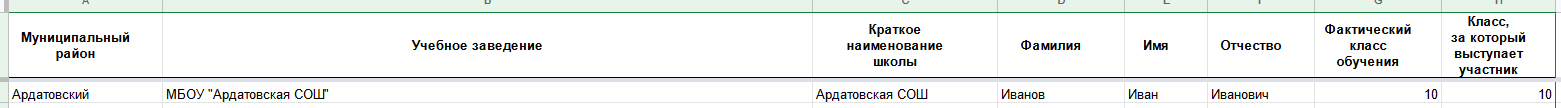 В связи с этим заполнение формы требуется выполнять, предварительно авторизовавшись в аккануте Google.Сотрудникам, ответственным за организацию муниципальных этапов на пунктах проведения, необходимо вступить в группу Telegram:https://t.me/joinchat/AqDdqxwyg0sXTwkEd9w-3wС целью знакомства участников с тестирующей системой и порядком организации соревнований проводится пробный тур. Пробный тур доступен по ссылке http://munitestmordovia.contest.codeforces.com. Предварительно нужно зарегистрироваться на сайте https://codeforces.com.Порядок проведения муниципального этапаОргкомитет и жюри муниципального этапа непосредственно перед началом тура обеспечивают доступ на рабочих местах участников к тестирующей системе и Памятке участника (см. Приложение 1). Во время проведения муниципального этапа следует руководствоваться следующими правилами:Доступ участника в тестирующую систему во время тура должен осуществляться индивидуальным способом, только по уникальному логину и паролю.Во время тура каждому участнику должны быть предоставлены тетрадь в клетку, шариковая ручка и питьевая вода. До начала тура доступ в аудиторию может быть разрешен только членам жюри, оргкомитета и дежурным преподавателям.Во время тура участникам олимпиады запрещается пользоваться любыми видами коммуникаций (Интернетом, мобильной связью, локальной Wi-Fi сетью и т. д.), любыми электронными устройствами, в том числе личными компьютерами, калькуляторами, электронными записными книжками, устройствами «электронная книга», планшетами, карманными компьютерами, пейджерами, мобильными телефонами, коммуникаторами, плеерами, наручными часами, средствами связи и т. п., электронными носителями информации (дискетами, компакт-дисками, модулями флэш-памяти любой модификации, стик-картами памяти, и т. п.), а также учебной литературой и заготовленными личными записями.Допускается выход в Интернет с компьютера участника только для доступа в тестирующую систему. Доступ к любым другим сайтам должен быть заблокирован.Пункты 3 и 4 в сезоне 2021-2022 остаются на усмотрение организаторов площадок в школах.Во время соревнования каждый участник имеет возможность задать вопросы по условиям задач и получить на них ответы. Вопросы должны задаваться исключительно через интерфейс тестирующей системы. Вопрос формулируется таким образом, чтобы ответ мог быть дан в одной из следующих форм: «да/нет» или «без комментариев».Тестирование решений участников выполняется в автоматическом режиме, участники  отправляют свои решения на проверку непосредственно во время тура. Результаты проверки по возможности незамедлительно становятся доступны участникам через соответствующий интерфейс тестирующей системы. Участники могут несколько раз посылать свои решения одной и той же задачи на проверку. С собой в аудиторию участник не должен проносить никакие личные вещи, кроме документа, удостоверяющего личность. В случае показаний к применению лекарств, дежурный медицинский работник в месте состязаний должен быть предупрежден об этом и обеспечить в нужное время прием лекарств, принесенных с собой участником.Участникам во время тура запрещается перемещаться по аудитории проведения соревнований и разрешается общаться только с представителями оргкомитета и жюри, а также с дежурными преподавателями, находящимися в месте размещения участников. В случае возникновения вопросов по любым аспектам проведения соревнования (кроме вопросов по задачам, которые задаются через соответствующий интерфейс тестирующей системы) участник должен поднять руку и дождаться дежурного преподавателя. Выход и вход в аудиторию во время тура возможен только в сопровождении дежурного преподавателя.Во время тура участникам категорически запрещается использование логинов и паролей других участников муниципального этапа. Попытки взлома системы или входа в систему под чужим паролем и логином являются грубым нарушением порядка участия в олимпиаде.После окончания тура и завершения проверки всех решений участников до сведения каждого участника должны быть доведены результаты оценивания представленных им на проверку решений олимпиадных задач. Эти результаты являются предварительными, и знакомство с ними осуществляется в индивидуальном порядке.После ознакомления с предварительными результатами для всех желающих проводится разбор олимпиадных задач, предложенных на турах, который является обязательным мероприятием муниципального этапа Олимпиады по информатике.После объявления предварительных результатов проверки решений задач участникам муниципального этапа и проведения разбора олимпиадных заданий должна быть обеспечена возможность подачи участниками апелляции и получения от жюри результатов ее рассмотрения.Окончательные итоги муниципального этапа подводятся жюри после рассмотрения всех апелляций. В случае нарушения участником олимпиады действующего Порядка проведения всероссийской олимпиады школьников и требований к организации и проведению муниципального этапа олимпиады по информатике, представитель организатора этого этапа вправе удалить данного участника олимпиады из аудитории, составив акт об удалении участника олимпиады.Участники олимпиады, которые были удалены, лишаются права дальнейшего участия во всероссийской олимпиаде школьников по информатике в текущем году, а их результаты обнуляются в единой таблице рейтинга.В месте проведения муниципального этапа олимпиады вправе присутствовать представители его организатора, оргкомитета и жюри этого этапа олимпиады, должностные лица Минобрнауки России, а также граждане, аккредитованные в качестве общественных наблюдателей в порядке, установленном Минобрнауки России.4. Сроки проведения муниципального этапаВ связи с использованием автоматизированной тестирующей системы для всех муниципальных районов устанавливается общее время старта муниципального этапа всероссийской олимпиады школьников по информатике в 2021/2022 учебном году в муниципальных образованиях республики Мордовия – 19 ноября 2021 года 10:00 МСК. Если какое-либо муниципальное образование желает изменить время начала соревнования, необходимо согласовать это с региональной предметно-методической комиссией не позднее 16 ноября 2021 года. Для согласования необходимо направить на адрес linsierra@yandex.ru электронное письмо, в котором в свободной форме указать муниципальный район, возрастную группу (7-8 или 9-11 классы), желаемое время старта соревнования и причину необходимости переноса.5. Процедура разбора олимпиадных задачОсновная цель разбора заданий – объяснить участникам олимпиады основные идеи решения каждой из предложенных на турах задач, возможные подходы и методы, используемые для разработки требуемых алгоритмов, а также продемонстрировать варианты их реализации на одном из допустимых языков программирования. Для проведения разбора задач оргкомитет муниципального этапа предоставляет аудитории для каждой возрастной группы участников, оборудованные компьютером, проектором, микрофоном.Разбор задач проводится членами жюри муниципального этапа олимпиады после завершения основного тура соревнования. Разбор задач должен предшествовать процессу подачи и рассмотрения апелляций, чтобы помочь участникам понять допущенные ими ошибки. В сезоне 2021-2022 разбор заданий муниципального этапа будет разослан представителям площадок проведения олимпиады в муниципальных районах ближе к концу основного тура соревнования. 6. Порядок рассмотрения апелляцийВ целях обеспечения права на объективное оценивание работы участники муниципального этапа олимпиады вправе подать в письменной форме апелляцию о несогласии с выставленными баллами в жюри этого этапа олимпиады. Форма заявления на апелляцию заполняется в электронном виде:https://docs.google.com/forms/d/1eF_ALlreNV_6UdkC3I1NBlFUtYoiCddlsAURgt0Gr9QКритерии и методика оценивания олимпиадных заданий, требования к типовому составу оборудования на рабочем месте участника и используемому программному обеспечению не могут быть предметом апелляции и пересмотру не подлежат.Рассмотрение апелляции проводится членами предметно-методической комиссии после разбора задач соревнований с участием самого участника олимпиады в спокойной и доброжелательной обстановке. По результатам рассмотрения апелляции о несогласии с выставленными баллами комиссия принимает решение об отклонении апелляции и сохранении выставленных баллов или об удовлетворении апелляции и корректировке баллов. Об этом делается отметка на соответствующем заявлении на апелляцию с указанием окончательного количества баллов участника по апеллируемым задачам.Решения по апелляции принимаются простым большинством голосов. В случае равенства голосов председатель предметно-методической комиссии имеет право решающего голоса. Решения по апелляции являются окончательными и пересмотру не подлежат.Рекомендации по проведению апелляцииПосле завершения соревнований и проведения разбора задач необходимо проинформировать участников о возможности апелляции и предоставить формы заявлений, которые участники должны для этого заполнить.В связи с использованием автоматизированной тестирующей системы маловероятно принятие решения по апелляции в пользу участника. Однако участнику, пожелавшему подать апелляцию, необходимо разъяснить, почему его решение получило именно столько баллов.Для доступа к решению участника во время апелляции необходимо воспользоваться его логином и паролем, авторизоваться в тестирующей системе, перейти в контест, соответствующий муниципалитету, и перейти по ссылке "Мои посылки". В открывшемся интерфейсе можно выбирать и просматривать решения участника.Не допускаются какие-либо исправления решений участника и повторные проверки во время апелляции.7. Порядок подведения итогов муниципального этапаПобедители и призеры муниципального этапа определяются отдельно по классам по индивидуальным результатам решения участниками всех олимпиадных задач. Итоговый результат каждого участника формируется как сумма полученных этим участником баллов за решение каждой задачи.Индивидуальные результаты участников по каждому классу заносятся в соответствующую рейтинговую таблицу, представляющую собой ранжированный список участников, расположенных по мере убывания набранных ими баллов. Участники с равным количеством баллов располагаются в алфавитном порядке.Участники, выступавшие на муниципальном этапе в более высокой возрастной группе, чем класс, в котором они обучаются, включаются в итоговую таблицу низшего класса в выбранной им возрастной группе.Окончательные итоги муниципального этапа подводятся на последнем заседании жюри этого этапа после завершения процесса рассмотрения всех поданных участниками апелляций. Документом, фиксирующим итоговые результаты, является протокол жюри, подписанный его председателем, а также всеми членами жюри, присутствующими на этом заседании.При определении победителей и призеров следует руководствоваться следующими рекомендациями:победителем муниципального этапа может быть участник, набравший не менее половины от максимального количества баллов;призером муниципального этапа может быть участник, набравший не менее 40% от максимального количества баллов;общее количество победителей и призеров в муниципальном районе не должно превышать 50% от общего количества участников в этом районе по каждому классу.Списки победителей и призеров муниципального этапа олимпиады на основании итогового протокола жюри утверждаются организатором муниципального этапа и публикуются на соответствующем сайте организатора муниципального этапа в сети «Интернет».8. Методика проверки решений задачРешением задачи считается программа, написанная на одном из допустимых языков программирования. Задачи составляются так, что все входные данные необходимо считывать из стандартного потока ввода (из консоли), а результат решения должен быть помещен в стандартный поток вывода (в консоль).Решения участников проверяются непосредственно во время олимпиады с помощью тестирующей системы Codeforces. Тестирующая система работает по следующему принципу.Используя специальный web-интерфейс, участники отправляют исходный код решения на проверку на сервер, указывая при этом номер задачи и компилятор, который следует использовать. На сервере каждое решение компилируется (с использованием компиляторов командной строки) и запускается на выполнение на некотором заранее определенном для каждой задачи секретном наборе тестов, который одинаков для всех участников. Время выполнения и доступная программе-решению память ограничены. Эти ограничения указываются в условии задачи.Тест считается пройденным, если для заданных в тесте входных данных  программа-решение генерирует ответ, полностью соответствующий ответу для данного теста, а также укладывается в ограничения времени и памяти, предусмотренные для задачи.Выставление баллов за каждый тест осуществляется независимо от остальных. В первую очередь решения участников тестируются на примерах, приведенных в условиях. За прохождение этих тестов не выставляются баллы. Но, если решение участника не проходит тесты из условия задачи, то на полном наборе тестов решение не проверяется, а участнику выставляется 0 баллов за эту задачу.ВАЖНОЕ ЗАМЕЧАНИЕ: в условие каждой задачи включаются четкие требования к форматированию результирующего ответа. Необходимо строго соблюдать их.В случае отправки на проверку нескольких вариантов решений окончательный балл за задачу будет равен максимальному из набранных всеми отправленными решениями не взирая на порядок отправки.9. Система оценивания решений задачКаждая задача оценивается в 100 баллов, независимо от ее предполагаемой сложности. Задача может содержать несколько подзадач, которые могут оцениваться независимо или в совокупности с другими подзадачами. Точные формы проверки и оценки подзадач указываются в условии задачи.Возможны следующие варианты:Подзадача оценивается потестово – это означает, что суммарное количество баллов за подзадачу будет складываться из баллов за успешно пройденные тесты пропорционально их количеству.Подзадача оценивается полностью – это означает, что баллы за подзадачу будут выставлены, только если пройдены все тесты этой подзадачи.Общая оценка за решение конкретным участником отдельной задачи складывается из суммы баллов за успешно решенные подзадачи. Итоговая оценка решений всех задач муниципального этапа олимпиады формируется для каждого участника как сумма полученных этим участником за каждую задачу баллов.Итоговые результаты проверки решений всех задач заносятся в соответствующую тому или иному классу обучения участников итоговую таблицу, представляющую собой ранжированный список участников, расположенных по мере убывания набранных ими баллов. Участники с равным количеством баллов располагаются в алфавитном порядке и разделяют общее место.10. Технология проверки решений задачДля проверки решений задач используется система Codeforces (http://codefroces.com).Если в процессе подготовки и использования во время соревнований системы автоматической проверки решений задач у членов жюри возникают вопросы к комплектам тестов и проверяющим программам, то они должны быть сразу адресованы членам региональной предметно-методической комиссии любым доступным способом. Не допускается внесение каких-либо изменений в систему оценивания со стороны жюри без согласования с региональной предметно-методической комиссией по информатике.11. Материально-техническое обеспечение для выполнения олимпиадных заданийПри проведении муниципального этапа олимпиады каждому участнику олимпиады должно быть предоставлено отдельное рабочее место, оборудованное в соответствии с требованиями к проведению муниципального этапа олимпиады по информатике. Все рабочие места участников олимпиады должны обеспечивать участникам олимпиады равные условия и соответствовать действующим на момент проведения олимпиады санитарно-эпидемиологическим правилам и нормам.Рабочее место каждого участника муниципального этапа олимпиады должно быть оснащено персональным компьютером.Минимальные характеристики персонального компьютера должны быть не хуже следующих: процессор с тактовой частотой 1,3 ГГц, объем оперативной памяти 1 ГБ, объем жесткого диска 40 ГБ. Для обеспечения равных условий для всех участников используемые во время соревнований компьютеры должны иметь одинаковые или близкие технические характеристики.Все компьютеры участников муниципального этапа должны быть объединены в локальную компьютерную сеть. Выход в Интернет для участников олимпиады во время компьютерных туров должен быть ограничен.При формировании состава программного обеспечения для муниципального этапа необходимо учитывать программное обеспечение, которое будет использоваться организаторами регионального этапов олимпиады. О составе языков и сред программирования для муниципального этапа олимпиады все участники этого этапа должны быть оповещены заранее. Рекомендуется формировать состав языков и сред программирования, состоящий из двух групп: основной (обязательной для предоставления участникам муниципального этапа олимпиады) и дополнительной. В основную группу включены все языки и среды программирования, представленные в таблице 1.Таблица 1Примечание: Допускается использование более поздних версий ПО по сравнению с указанными в таблице.В состав дополнительной группы могут входить как языки и среды программирования, представленные в таблице 2, так и другие языки и среды программирования, определяемые потребностями всероссийской олимпиады школьников по информатике в муниципалитете.Таблица 2Примечание: Допускается использование более поздних версий ПО по сравнению с указанными в таблице.Формировать дополнительную группу можно только при согласовании с организаторами муниципального этапа и с учетом обеспечения образовательного учреждения, в котором будет проводиться муниципального этап, соответствующим программным обеспечением.Для проведения муниципального этапа организаторы должны обеспечить установку на компьютере каждого участника программного обеспечения как основной, так и дополнительной группы. А также программное обеспечение для доступа к тестирующей системе и электронной версии условий задач в формате PDF (браузер Chrome или Firefox с установленным плагином Adobe Acrobat Reader).Следует отметить, что на все программное обеспечение, используемое при проведении муниципального этапа, организаторы этого этапа должны иметь необходимые лицензии. Большинство рекомендуемых программных систем являются свободно распространяемыми и их можно загрузить с соответствующих сайтов. Примерами таких сайтов являются:FreePascal – http://freepascal.org;PascalABC – http://pascalabc.net/ssyilki-dlya-skachivaniya;Python IDLE – https://www.python.org/downloads/;WING IDE – https://wingware.com/downloads;MS Visual Studio Express – https://visualstudio.microsoft.com/ru/vs/express;MinGW – http://mingw.org;Eclipse – http://eclipse.org;Code::Blocks – http://www.codeblocks.org;Far manager – http://farmanager.com/index.php?l=ru;Google Chrome – https://www.google.com/chrome; Mozilla Firefox – https://www.mozilla.org/en-US/firefox/new/;Adobe Acrobat Reader – https://get.adobe.com/ru/reader/.12. Требования  к организатору муниципального этапа олимпиады12.1. Организатору муниципального этапа олимпиады необходимо обеспечить в местах проведения олимпиады, местах проверки олимпиадных работ реализацию мер по профилактике распространения новой коронавирусной инфекции (COVID-19), в том числе с учетом санитарно-эпидемиологических требований к устройству, содержанию и организации работы образовательных организаций и других объектов социальной инфраструктуры для детей и молодежи в условиях распространения новой коронавирусной инфекции COVID-19, утвержденных Постановлением Главного государственного санитарного врача Российской Федерации от 30 июня 2020 г. № 16 (зарегистрировано Министерством юстиции Российской Федерации 3 июля 2020 г. регистрационный № 58824), Постановления Главного государственного санитарного врача Российской Федерации от 16 октября 2020 года № 31 «О дополнительных мерах по снижению рисков распространения COVID-19 в период сезонного подъема заболеваемости острыми респираторными вирусными инфекциями и гриппом» (зарегистрировано Министерством юстиции Российской Федерации 26 октября 2020 г., регистрационный № 60563), Указа Главы Республики Мордовия от 17 марта 2020 года № 78-УГ «О введении на территории Республики Мордовия режима повышенной готовности и принятии дополнительных мер по защите населения от новой коронавирусной инфекции COVID-19» (с изменениями и дополнениями), включая:организацию «входного контроля» с проведением бесконтактного контроля температуры тела участников олимпиады, лиц, привлеченных к организации и проведению олимпиады, с обязательным отстранением от нахождения в местах проведения олимпиады лиц с повышенной температурой тела и (или) с признаками респираторных заболеваний (повышенная температура, кашель, насморк и др.);обеспечение лиц, привлеченных к организации и проведению муниципального этапа олимпиады, членов жюри средствами индивидуальной защиты (маски и перчатки);обеспечение мест проведения муниципального этапа олимпиады, мест проверки олимпиадных заданий дезинфицирующими средствами и рециркуляторами, предназначенными для работы в присутствии детей;проведение уборки помещений с применением дезинфицирующих средств перед каждым днем проведения олимпиады с последующим проветриванием;обеспечение медицинского сопровождения;обеспечение зигзагообразной рассадки за партами в аудиториях проведения олимпиады и местах проверки олимпиадных работ с соблюдением социальной дистанции не менее 1,5 метров.12.2. Организатор муниципального этапа олимпиады обязан обеспечить проведение муниципального этапа олимпиады с соблюдением мер информационной безопасности.12.3. Организатор муниципального этапа олимпиады обязан исключить конфликт интересов в отношении специалистов, привлекаемых к проведению олимпиады.12.4. Организатор муниципального этапа олимпиады обязан обеспечить контроль за соблюдением порядка при проведении муниципального этапа олимпиадыПриложение 1Памятка участника (7-8 класс)Адрес тестирующей системы http://muni782021.contest.codeforces.com.Логин и пароль для доступа к тестирующей системе будут доступны на рабочих местах непосредственно после старта соревнования и являются уникальными для каждого участника.Условия заданий муниципального этапа доступны только через тестирующую систему. Они расположены в произвольном порядке (то есть не обязательно задача A будет проще, чем задача B, например).После ввода логина и пароля каждому участнику необходимо на вкладке “Соревнования” открыть контест, соответствующий его муниципальному району.Каждый участник имеет доступ только к одному контесту.Для доступа к условиям задач необходимо перейти на вкладку “Задачи” и нажать на ссылку, соответствующую задаче. Откроется окно с условием.Каждая задача оценивается максимум в 100 баллов и проходит проверку на наборе подзадач. Подзадачи могут оцениваться потестово или полностью.Во время тура участникам олимпиады запрещается пользоваться любыми видами коммуникаций, любыми электронными устройствами.Любые вопросы, касающиеся условий задач, задаются через интерфейс тестирующей системы.Участникам во время тура запрещается перемещаться по аудитории проведения соревнований и разрешается общаться только с представителями оргкомитета и жюри, а также с дежурными преподавателями, находящимися в месте размещения участников.Выход и вход в аудиторию во время тура возможен только в сопровождении дежурного преподавателя.После окончания тура и завершения проверки всех решений участников до сведения каждого участника должны быть доведены предварительные результаты оценивания представленных им на проверку решений олимпиадных задач.После объявления предварительных результатов проверки решений задач участникам муниципального этапа и проведения разбора олимпиадных заданий должна быть обеспечена возможность подачи участниками апелляции и получения от жюри результатов ее рассмотрения.Памятка участника (9-11 класс)Адрес тестирующей системы http://muni9112021.contest.codeforces.com.Логин и пароль для доступа к тестирующей системе будут доступны на рабочих местах непосредственно после старта соревнования и являются уникальными для каждого участника.Условия заданий муниципального этапа доступны только через тестирующую систему. Они расположены в произвольном порядке (то есть не обязательно задача A будет проще, чем задача B, например).После ввода логина и пароля каждому участнику необходимо на вкладке “Соревнования” открыть контест, соответствующий его муниципальному району.Каждый участник имеет доступ только к одному контесту.Для доступа к условиям задач необходимо перейти на вкладку “Задачи” и нажать на ссылку, соответствующую задаче. Откроется окно с условием.Каждая задача оценивается максимум в 100 баллов и проходит проверку на наборе подзадач. Подзадачи могут оцениваться потестово или полностью.Во время тура участникам олимпиады запрещается пользоваться любыми видами коммуникаций, любыми электронными устройствами.Любые вопросы, касающиеся условий задач, задаются через интерфейс тестирующей системы.Участникам во время тура запрещается перемещаться по аудитории проведения соревнований и разрешается общаться только с представителями оргкомитета и жюри, а также с дежурными преподавателями, находящимися в месте размещения участников.Выход и вход в аудиторию во время тура возможен только в сопровождении дежурного преподавателя.После окончания тура и завершения проверки всех решений участников до сведения каждого участника должны быть доведены предварительные результаты оценивания представленных им на проверку решений олимпиадных задач.После объявления предварительных результатов проверки решений задач участникам муниципального этапа и проведения разбора олимпиадных заданий должна быть обеспечена возможность подачи участниками апелляции и получения от жюри результатов ее рассмотрения.Приложение 2Памятка дежурного в аудиторииК началу олимпиады:удостовериться, что каждый участник олимпиады сидит за отдельным компьютером;удостовериться, что из личных вещей участника на столе лежат только письменные принадлежности. Другие личные вещи использовать не разрешается, кроме еды, медикаментов (при необходимости), средств личной гигиены;удостовериться, что мобильные телефоны участников выключены и находятся в сумках (не на столах и не в карманах), сумки сложены в удалѐнных местах аудитории;записать на доске время начала и окончания олимпиады (продолжительность проведения олимпиады – 3 астрономических часа для 7-8 классов и 4 астрономических часа для 9-11 классов с момента выдачи заданий);удостовериться, что у каждого участника олимпиады есть доступ к тестирующей системе и требуемому для выполнения олимпиадных заданий программному обеспечению.Во время олимпиады:следить за порядком в аудитории, не оставлять участников без присмотра;ЗАПРЕЩЕНЫ любые разговоры, использование мобильных телефонов и иных электронных устройств, шпаргалок. По факту нарушения участник незамедлительно дисквалифицируется, при этом ставится в известность предметно-методическая комиссия.отпускать участников из аудитории в туалет только по одному, при этом необходимо удостовериться, что их сопровождают дежурные по коридору;каждый час громко объявлять время, оставшееся до окончания олимпиады, а также за 30 и за 15 минут до окончания олимпиады.При возникновении вопросов по заданиям участник задает вопрос строго через интерфейс тестирующей системы.При возникновении вопросов по технической части (работоспособность компьютера или программного обеспечения) участник поднимает руку и обращается к дежурному.При необходимости оказания врачебной помощи участник направляется в медпункт.ВСЕРОССИЙСКАЯ ОЛИМПИАДА ШКОЛЬНИКОВ ПО ОБЩЕОБРАЗОВАТЕЛЬНЫМ ПРЕДМЕТАМ В 2021/2022 УЧЕБНОМ ГОДУТРЕБОВАНИЯ
к организации и проведению муниципального этапа всероссийской олимпиады школьников по мировой художественной культуре (искусство) в 2021/2022 учебном годуУтверждены председателем региональной предметно-методической комиссии по мировой художественной культуре (искусство)Кондратенко Ю.А., доктором искусствоведения кафедры театрального искусства и народной художественной культуры ФГБОУ ВО «МГУ им. Н.П. Огарёва»Саранск 2021Общие положения1.1. Требования к организации и проведению муниципального этапа олимпиады разрабатываются региональными предметно-методическими комиссиями с учетом методических рекомендаций центральной предметно-методической комиссии и утверждаются муниципальными органами управления в сфере образования. 1.2. Дата проведения муниципального этапа олимпиады – 23 ноября 2021 года.1.3. Место проведения муниципального этапа – образовательные организации, в которых обучаются участники олимпиады.2. Муниципальный этап олимпиады состоит из двух туров индивидуальных состязаний участников (теоретического и творческого). 2.1. Теоретический тур. 2.1.1. Участники делятся на возрастные группы – 7–8 классы и по параллелям 9, 10 и 11 классы. 2.1.2. Длительность теоретического тура составляет: 7–8 классы – 5 академических часов (225 минут); 9 класс – 5 академических часов (225 минут); 10 класс – 5 академических часов (225 минут); 11 класс – 5 академических часов (225 минут). 2.1.3. Для проведения теоретического тура необходимы аудитории, в которых каждому участнику олимпиады должно быть предоставлено отдельное рабочее место. Все рабочие места участников олимпиады должны обеспечивать им равные условия, соответствовать действующим на момент проведения олимпиады санитарно-эпидемиологическим правилам и нормам. 2.1.4. Расчет числа аудиторий определяется числом участников и посадочных мест в аудиториях. Проведению теоретического тура предшествует краткий инструктаж участников о правилах участия в олимпиаде. 2.2. Творческий тур. 2.2.1. Задание творческого тура – творческое усложнение социокультурного проекта в форме презентации на заданную тему, которую предлагается подготовить заранее. 2.2.2. Длительность творческого тура определяется количеством участников муниципального этапа. Рекомендуемая продолжительность защит (устных выступлений): 7–8 классы – до 10 минут на одну презентацию проекта; 9 класс – до 15 минут на одну презентацию проекта; 10 класс – до 15 минут на одну презентацию проекта; 11 класс – до 15 минут на одну презентацию проекта. 2.2.3. Для проведения творческого тура требуется аудитория, оборудованная мультимедийным проектором или интерактивной доской, компьютером. При необходимости участник должен иметь возможность расположить презентационные материалы на специальных стендах. Площадь аудитории должна обеспечивать свободное размещение всех участников и членов жюри муниципального этапа и соответствовать действующим на момент проведения олимпиады санитарно-эпидемиологическим правилам и нормам.3. Необходимое материально-техническое обеспечение для выполнения заданий муниципального этапа олимпиады 3.1. Для проведения всех мероприятий олимпиады необходима соответствующая материальная база, которая включает в себя элементы для проведения двух туров: теоретического и практического. 3.2. Теоретический тур. 3.2.1. Каждому участнику должны быть предоставлены предусмотренные для выполнения заданий средства обучения и воспитания, используемые при проведении муниципального этапа всероссийской олимпиады школьников по искусству. Организаторы обеспечивают оборудование рабочего места каждого участника. 3.2.2. Для обеспечения качественного просмотра иллюстративного ряда, предусмотренного заданиями, следует предусмотреть проведение муниципального этапа в компьютерном классе или ином кабинете, имеющем соответствующее оборудование: персональный компьютер для каждого участника с необходимым программным обеспечением. Организаторы должны гарантировать отсутствие доступа участников в Интернет с момента начала и до конца выполнения заданий.3.2.3. Необходимо предусмотреть возможность наличия у участников ручек с чернилами одного цвета, желательно черного.3.2.4. Задания при любых форматах проведения муниципального этапа распечатываются с применением цветной печати и раздаются участникам.3.3. Творческий тур. 3.3.1. Для проведения творческого тура необходимо предусмотреть следующее оборудование: – необходимое количество посадочных мест; – мультимедийный проектор или интерактивная доска; – аудиосистема; – компьютер или ноутбук.4. В комплект олимпиадных заданий муниципального этапа по каждой возрастной группе (классу) входит: – бланк заданий; – бланк ответов; – критерии и методика оценивания выполненных олимпиадных заданий.  5. Требования к олимпиадным заданиям муниципального этапаК олимпиадным заданиям предъявляются следующие общие требования: – соответствие уровня сложности заданий заявленной возрастной группе; – тематическое разнообразие заданий; – корректность формулировок заданий; – указание максимального балла за каждое задание и за тур в целом; – соответствие заданий критериям и методике оценивания; – наличие заданий, выявляющих склонность к научной деятельности и высокий уровень интеллектуального развития участников; – наличие заданий, выявляющих склонность к получению специальности, для поступления на которые могут быть потенциально востребованы результаты олимпиады; – недопустимо наличие заданий, противоречащих правовым, этическим, эстетическим, религиозным нормам, демонстрирующих аморальные, противоправные модели поведения и т.п.; – недопустимо наличие заданий, представленных в неизменном виде, дублирующих задания прошлых лет, в том числе для другого уровня образования. 6. Требования к оформлению бланков заданий муниципального этапа 6.1. Бланки ответов не должны содержать сведений, которые могут раскрыть содержание заданий. 6.2. При разработке бланков ответов необходимо учитывать следующее: – первый лист бланка ответов – титульный. На титульном листе должна содержаться следующая информация: указание этапа олимпиады; текущий учебный год; поле, отведенное под код/шифр участника; Ф.И.О., класс, полное наименование образовательной организации; – второй и последующие листы содержат поле, отведенное под код/шифр участника; указание номера задания; поле для выполнения задания участником; максимальный балл, который может получить участник за его выполнение; поле для выставления фактически набранных баллов; поле для подписи членов жюри. 6.3. При разработке критериев и методики выполненных олимпиадных заданий важно руководствоваться следующими требованиями: – полнота описания критериев и методики оценивания выполненных олимпиадных заданий и начисления баллов; – понятность, полноценность и однозначность приведенных критериев оценивания; –дифференциация критериев с учетом сложности выполняемого задания; – детализация показателей, раскрывающих содержание критерия. 6.4. При составлении заданий, бланков ответов, критериев и методики оценивания выполненных олимпиадных заданий необходимо соблюдать единый стиль оформления. 7. Перечень справочных материалов, средств связи и электронно-вычислительной техники, разрешенных к использованию во время проведения муниципального этапа олимпиады 7.1. При выполнении заданий теоретического и практического туров олимпиады допускается пользование только орфографическим словарем, предоставленными организаторами в соответствии с требованиями, предусмотренными в заданиях и критериях оценивания. Запрещается пользоваться принесенными с собой калькуляторами, справочными материалами, средствами связи и электронно-вычислительной техникой. 8. Критерии и методика оценивания выполненных олимпиадных заданий муниципального этапа8.1. При оценивании выполнения олимпиадных заданий муниципального этапа учитываются следующие критерии: – глубина и широта понимания вопроса: логичное и оправданное расширение ответа на поставленный вопрос с использованием внепрограммного материала; – своеобразие подхода к раскрытию темы и идеи анализируемого произведения искусства; – знание специальных терминов и умение ими пользоваться; – знание имен авторов, названий произведений искусства, места их нахождения; – умение проводить художественный анализ произведения искусства; – умение соотносить характерные черты произведения искусства со временем его создания, чертами культурно-исторической эпохи, направления или течения в искусстве; – умение хронологически соотносить предлагаемые произведения искусства; – умение проводить сравнительный анализ двух или нескольких произведений искусства (в том числе разных видов искусств); – логичность изложения ответа на поставленный вопрос; – аргументированность излагаемой в ответе позиции: приведение фактов, имен, названий, точек зрения; – умение передавать свои впечатления от произведения искусства (лексический запас, владение стилями); – грамотность изложения: отсутствие грубых речевых, грамматических, стилистических, орфографических (особенно в терминах, названиях жанров, направлений, произведений искусства, именах их авторов), пунктуационных ошибок; – наличие или отсутствие фактических ошибок. 8.2. Баллы начисляются за следующие показатели при выполнении задания: – логика ответа на поставленный вопрос; –правильный выбор принципа систематизации (классификации) предложенного материала; – знание специальных терминов разных видов искусств; – уместное использование специальной терминологии; – знание периодизации культурно-исторических эпох; –знание характерных особенностей художественных стилей, направлений; – проведение художественного анализа произведения искусства; – проведение сравнительного анализа произведений искусств (двух и более, разных видов искусств); – соотнесение произведения искусства со временем его создания, чертами культурно-исторической эпохи, направления или течения в искусстве; – хронологическое соотношение произведений искусств; – аргументация (приведение фактов, имен, названий, точек зрения); – передача впечатлений от произведения искусства (лексика, стилистика). 8.3. При наличии фактических ошибок в терминологии, фамилии и имени автора баллы не начисляются.8.4. Максимальная оценка за творческий тур 100 баллов.9. Использование учебной литературы и интернет-ресурсов при подготовке школьников к муниципальному этапу олимпиады При подготовке участников к муниципальному этапу олимпиады целесообразно использовать следующие источники. Основные источники 1. Сергеева Г. П., Кашекова И. Э., Критская Е. Д. Искусство: учебник 8–9- класс. – М.: Просвещение, 2020. 2. Данилова Г. И. Искусство: учебник 5 класс. – М.: Дрофа, 2020. 3. Данилова Г. И. Искусство: учебник 6 класс. – М.: Дрофа, 2020. 4. Данилова Г. И. Искусство: учебник 7 класс. – М.: Дрофа, 2020. 5. Данилова Г. И. Искусство: учебник 8 класс. – М.: Дрофа, 2020. 6. Данилова Г. И. Искусство: учебник 10 класс. – М.: Дрофа, 2020. 7. Данилова Г. И. Искусство: учебник 11 класс. – М.: Дрофа, 2020. 8. Емохонова Л. Г. Мировая художественная культура: учебник 10 класс. – М.: Академия, 2020. 9. Емохонова Л. Г. Мировая художественная культура: учебник 11 класс. – М.: Академия, 2020. 10. Рапацкая Л. А. Мировая художественная культура (в 2 частях): учебник 10 класс.– М.: Владос, 2020. 11. Рапацкая Л. А. Мировая художественная культура (в 2 частях): учебник 11 класс. – М.: Владос, 2020. 12. Солодовников Ю. А. Мировая художественная культура: учебник 10 класс. – М.: Просвещение, 2020. 13. Солодовников Ю. А. Мировая художественная культура: учебник 11 класс. – М.: Просвещение, 2020. Дополнительные источники: 1) Единая коллекция цифровых образовательных ресурсов – http://school-collection.edu.ru/catalog 2) «Культура.РФ» – гуманитарный просветительский проект - https://www.culture.ru/10. Требования  к организатору муниципального этапа олимпиады10.1. Организатору муниципального этапа олимпиады необходимо обеспечить в местах проведения олимпиады, местах проверки олимпиадных работ реализацию мер по профилактике распространения новой коронавирусной инфекции (COVID-19), в том числе с учетом санитарно-эпидемиологических требований к устройству, содержанию и организации работы образовательных организаций и других объектов социальной инфраструктуры для детей и молодежи в условиях распространения новой коронавирусной инфекции COVID-19, утвержденных Постановлением Главного государственного санитарного врача Российской Федерации от 30 июня 2020 г. № 16 (зарегистрировано Министерством юстиции Российской Федерации 3 июля 2020 г. регистрационный № 58824), Постановления Главного государственного санитарного врача Российской Федерации от 16 октября 2020 года № 31 «О дополнительных мерах по снижению рисков распространения COVID-19 в период сезонного подъема заболеваемости острыми респираторными вирусными инфекциями и гриппом» (зарегистрировано Министерством юстиции Российской Федерации 26 октября 2020 г., регистрационный № 60563), Указа Главы Республики Мордовия от 17 марта 2020 года № 78-УГ «О введении на территории Республики Мордовия режима повышенной готовности и принятии дополнительных мер по защите населения от новой коронавирусной инфекции COVID-19» (с изменениями и дополнениями), включая:– организацию «входного контроля» с проведением бесконтактного контроля температуры тела участников олимпиады, лиц, привлеченных к организации и проведению олимпиады, с обязательным отстранением от нахождения в местах проведения олимпиады лиц с повышенной температурой тела и (или) с признаками респираторных заболеваний (повышенная температура, кашель, насморк и др.);– обеспечение лиц, привлеченных к организации и проведению муниципального этапа олимпиады, членов жюри средствами индивидуальной защиты (маски и перчатки);– обеспечение мест проведения муниципального этапа олимпиады, мест проверки олимпиадных заданий дезинфицирующими средствами и рециркуляторами, предназначенными для работы в присутствии детей;– проведение уборки помещений с применением дезинфицирующих средств перед каждым днем проведения олимпиады с последующим проветриванием;– обеспечение медицинского сопровождения;– обеспечение зигзагообразной рассадки за партами в аудиториях проведения олимпиады и местах проверки олимпиадных работ с соблюдением социальной дистанции не менее 1,5 метров.10.2. Организатор муниципального этапа олимпиады обязан обеспечить проведение муниципального этапа олимпиады с соблюдением мер информационной безопасности.10.3. Организатор муниципального этапа олимпиады обязан исключить конфликт интересов в отношении специалистов, привлекаемых к проведению олимпиады.10.4. Организатор муниципального этапа олимпиады обязан обеспечить контроль за соблюдением порядка при проведении муниципального этапа олимпиады.ВСЕРОССИЙСКАЯ ОЛИМПИАДА ШКОЛЬНИКОВ ПО ОБЩЕОБРАЗОВАТЕЛЬНЫМ ПРЕДМЕТАМ В 2021/2022 УЧЕБНОМ ГОДУТРЕБОВАНИЯ
к проведению муниципального этапа всероссийской олимпиады школьников по истории в 2021/2022 учебном годуУтверждены председателем региональной предметно-методической комиссии по истории Кистановым С.В., к. ист. н., доцентом кафедры истории России ФГБОУ ВО «МГУ им. Н.П. Огарёва»Саранск 2021Общие положения1.1. Требования к организации и проведению муниципального этапа олимпиады разрабатываются региональными предметно-методическими комиссиями с учетом методических рекомендаций центральной предметно-методической комиссии и утверждаются муниципальными органами управления в сфере образования. 1.2. Дата проведения муниципального этапа олимпиады – 29 ноября 2021 года.1.3. Время проведения муниципального этапа:– 7-11 классы – 2 часа.1.4. Место проведения муниципального этапа – образовательные организации, в которых обучаются участники олимпиады.2. Необходимое материально-техническое обеспечение для выполнения заданий муниципального этапа олимпиады 2.1. Для муниципального этапа олимпиады необходима соответствующая материальная база. В частности, каждому участнику, при необходимости, должны быть предоставлены предусмотренные для выполнения заданий материалы: бланки заданий, бланки ответов, дополнительные листы для ответов, необходимая для этого множительная и копировальная техника. Желательно обеспечить участников ручками с чернилами одного, установленного организатором цвета. 2.2. Наличие у участника муниципального этапа дополнительных информационных средств и материалов любого характера и на любом носителе (хрестоматий, справочников, учебно-методической литературы, средств мобильной связи, компьютера, любых электронных устройств даже в выключенном виде) категорически не допускается. В случае нарушения учащимся этих условий он исключается из состава участников олимпиады.3. В комплект олимпиадных заданий по каждой возрастной группе входит: – бланк заданий; – бланк ответов;– критерии и методика оценивания выполненных олимпиадных заданий.4. К олимпиадным заданиям предъявляются следующие общие требования: – соответствие уровня сложности заданий возрастной группе; – недопущение двусмысленности в том, в какой форме должен быть представлен ответ; – тематическое разнообразие заданий; – корректность формулировок заданий; – указание максимального балла за каждое задание и за тур в целом; – соответствие заданий критериям и методике оценивания; – наличие заданий, выявляющих склонность к научной деятельности и высокий уровень интеллектуального развития участников; – наличие заданий, выявляющих общеучебные навыки учащихся; – недопустимо наличие заданий, противоречащих правовым, этическим, эстетическим, религиозным нормам, демонстрирующих аморальные, противоправные модели поведения и т.п.; – стремление к тому, чтобы поиск правильного ответа требовал от школьника умения самостоятельно размышлять и делать выводы; – возможность проверки умения участника (особенно в старших возрастных параллелях) работать с различными источниками информации (иллюстрации, карты, схемы, диаграммы, таблицы, тексты исторических источников); – выявление общего культурного уровня учащихся; – при составлении заданий для старшеклассников распределять задания между всеми периодами, включая XX век; – желательность присутствия вопросов по всеобщей истории (особенно в контексте истории России, ее внешней политики и международных связей), при этом доля баллов, получаемых за вопросы, связанные со всеобщей историей, для параллелей 7-11 классов не должна превышать 30 %; – уделить особое внимание таким темам, как развитие русской культуры в XIX в. и Великая Отечественная война; – сбалансированность проблематики вопросов (они должны примерно в равной степени касаться социально-экономической истории, политической истории, истории культуры, истории внешней политики России); – обязательность включения в комплект заданий одного-двух вопросов, связанных с региональной компонентой в историческом образовании, которые при этом на местном материале показывали какие-либо крупные общероссийские процессы. 5. Критерии и методика оценивания выполненных олимпиадных заданий Рекомендуется (особенно в старших классах) приводить итоговую оценку за выполнение заданий к 100-балльной системе. При этом различные задания должны приносить участнику разное количество баллов в зависимости от их сложности и от возрастной параллели, в которой они представлены. Оценка выполнения участником любого задания не может быть отрицательной, минимальная оценка, выставляемая за выполнение отдельно взятого задания - 0 баллов. При оценивании «тестовых» заданий важно максимально исключить «человеческий фактор», любое проявление субъективности проверяющего или различий в толковании содержания правильного ответа. Помимо очевидных удобств в проверке и подведении итогов, это требование позволяет обеспечить внимание участника к точности фактологического знания, что особенно важно на ранних этапах олимпиады. Технически проще всего добиться соблюдения этого условия ясным распределением промежуточных баллов внутри общего балла за каждое задание. Например, при необходимости заполнить 8 пропусков в тексте общий балл за задание составляет 8, задание, требующее указать автора, название и время создания картины, оценивается в 3 балла и т.п. Как правило, попытки ввести слишком дробную внутреннюю градацию (например, 0,5 балла за элемент ответа и т.п.) приводят к усложнению проверки и увеличивают вероятность ошибки проверяющими. Также нежелательным является расширение диапазона оценивания элемента ответа без четкого измеряемого критерия, когда, например, «более полный ответ» предлагается оценить в 2–3 балла, а «менее полный» – в 1 балл. Эти проблемы могут и должны решаться на уровне составления заданий и ключей к ним. Такие задания, как анализ документа, историческое эссе или развернутый ответ требуют от участника высказать более-менее развернутые суждения и с неизбежностью подразумевают увеличение роли личной оценки проверяющим качества этих суждений. Предвидеть все возможные варианты такого развернутого высказывания при составлении ключей бывает крайне сложно. Поэтому члены жюри должны быть готовы опереться на собственное знание предмета и особенности усвоения школьниками тех или иных элементов программы при определении степени полноты, точности, убедительности суждений участника по поводу источника или предложенного высказывания. При этом очень важно найти в ответе участника все то, что заслуживает хотя бы минимального балла, не злоупотребляя буквальным пониманием ключей и выставлением «нулей» только на том основании, что в ключах именно такой формулировки нет и т.п. Такой поощряющий подход к оцениванию очень выгодно смотрится на разборе заданий и показе работ, снижает количество возможных апелляций и побуждает школьников к более активному участию в олимпиадном движении. Он правилен и по сути, потому что смысл более крупных творческих заданий в олимпиадных комплектах не в том, чтобы учить школьников максимально точно угадывать возможные формулировки ключа, а в том, чтобы пробуждать в них стремление к самостоятельной интерпретации текста документа или смысла предложенного для анализа высказывания. При оценке эссе рекомендуется исходить из следующих критериев: 1. Обоснование выбора темы, проявление личной заинтересованности в ее раскрытии, творческий характер ее восприятия и осмысления. Рекомендуемая оценка от 0 до 5 баллов. 2. Качество структуры ответа. Наличие плана ответа, объяснение задач, которые ставит перед собой в своей работе участник. Четкость и доказательность основных положений работы. Наличие выводов, связанных по смыслу с поставленными задачами, вытекающих из основной части работы. Рекомендуемая оценка от 0 до 7–8 баллов. 3. Грамотность использования исторических фактов и терминов. Рекомендуемая оценка от 0 до 7–8 баллов. 4. Знание различных точек зрения по избранному вопросу. Предполагается привлечение участником суждений как историков, так и современников рассматриваемого явления или периода. Рекомендуемая оценка от 0 до 5 баллов. Общая рекомендуемая оценка задания – от 0 до 25 баллов. При оценке развернутого ответа рекомендуется исходить из следующих критериев: 1. Качество структуры ответа. Наличие плана ответа, объяснение задач, которые ставит перед собой в своей работе участник. Четкость и доказательность основных положений работы. Наличие выводов, связанных по смыслу с поставленными задачами, вытекающих из основной части работы. Рекомендуемая оценка от 0 до 10 баллов. 2. Грамотность использования исторических фактов и терминов. Рекомендуемая оценка от 0 до 10 баллов. 3. Знание различных точек зрения по избранному вопросу. Привлечение участником суждений как историков, так и современников рассматриваемого явления или периода. Рекомендуемая оценка от 0 до 5 баллов. Общая рекомендуемая оценка задания – от 0 до 25 баллов. Составители заданий должны в ключах конкретизировать эти общие критерии применительно к конкретным темам и дать строгую разбалловку.6. Учебная литература и интернет-ресурсы при подготовке школьников к муниципальному этапу олимпиады При подготовке участников к муниципальному этапу олимпиады целесообразно использовать следующие нижеприведенные материалы. Печатные издания: 1. Талызина А. А. Историческое эссе. Учебное пособие. – М.: Изд. «Русское слово», 2016. – 320 с. 2. Хитров Д. А., Черненко Д. А., Талызина А. А., Камараули Е. В. Исторический проект. Учебное пособие. – М.: Изд. «Русское слово», 2017.–376 с. Ресурсы в Интернете: 1. Черненко Д. А. Вебинар для организаторов школьного и муниципального этапов всероссийской олимпиады школьников в 2018–2019 гг. http://vserosolymp.rudn.ru/lecture/ist.php 2. Всероссийская олимпиада школьников по истории. Задания и решения. https://olimpiada.ru/activity/84/tasks 3. Сайты ВСоШ в регионах http://vserosolymp.rudn.ru/mm/sites/ 4. Задания всех этапов ВсОШ по истории (г. Москва) https://vos.olimpiada.ru/main/table/tasks/#table 7. Требования к организатору муниципального этапа олимпиады7.1. Организатору муниципального этапа олимпиады необходимо обеспечить в местах проведения олимпиады, местах проверки олимпиадных работ реализацию мер по профилактике распространения новой коронавирусной инфекции (COVID-19), в том числе с учетом санитарно-эпидемиологических требований к устройству, содержанию и организации работы образовательных организаций и других объектов социальной инфраструктуры для детей и молодежи в условиях распространения новой коронавирусной инфекции COVID-19, утвержденных Постановлением Главного государственного санитарного врача Российской Федерации от 30 июня 2020 г. № 16 (зарегистрировано Министерством юстиции Российской Федерации 3 июля 2020 г. регистрационный № 58824), Постановления Главного государственного санитарного врача Российской Федерации от 16 октября 2020 года № 31 «О дополнительных мерах по снижению рисков распространения COVID-19 в период сезонного подъема заболеваемости острыми респираторными вирусными инфекциями и гриппом» (зарегистрировано Министерством юстиции Российской Федерации 26 октября 2020 г., регистрационный № 60563), Указа Главы Республики Мордовия от 17 марта 2020 года № 78-УГ «О введении на территории Республики Мордовия режима повышенной готовности и принятии дополнительных мер по защите населения от новой коронавирусной инфекции COVID-19» (с изменениями и дополнениями), включая:– организацию «входного контроля» с проведением бесконтактного контроля температуры тела участников олимпиады, лиц, привлеченных к организации и проведению олимпиады, с обязательным отстранением от нахождения в местах проведения олимпиады лиц с повышенной температурой тела и (или) с признаками респираторных заболеваний (повышенная температура, кашель, насморк и др.);– обеспечение лиц, привлеченных к организации и проведению муниципального этапа олимпиады, членов жюри средствами индивидуальной защиты (маски и перчатки);– обеспечение мест проведения муниципального этапа олимпиады, мест проверки олимпиадных заданий дезинфицирующими средствами и рециркуляторами, предназначенными для работы в присутствии детей;– проведение уборки помещений с применением дезинфицирующих средств перед каждым днем проведения олимпиады с последующим проветриванием;– обеспечение медицинского сопровождения;– обеспечение зигзагообразной рассадки за партами в аудиториях проведения олимпиады и местах проверки олимпиадных работ с соблюдением социальной дистанции не менее 1,5 метров.7.2. Организатор муниципального этапа олимпиады обязан обеспечить проведение муниципального этапа олимпиады с соблюдением мер информационной безопасности.7.3. Организатор муниципального этапа олимпиады обязан исключить конфликт интересов в отношении специалистов, привлекаемых к олимпиаде.7.4. Организатор муниципального этапа олимпиады обязан обеспечить контроль за соблюдением порядка при проведении муниципального этапа олимпиады.ВСЕРОССИЙСКАЯ ОЛИМПИАДА ШКОЛЬНИКОВ ПО ОБЩЕОБРАЗОВАТЕЛЬНЫМ ПРЕДМЕТАМ В 2021/2022 УЧЕБНОМ ГОДУТРЕБОВАНИЯ
к организации и проведению муниципального этапа всероссийской олимпиады школьников по литературе в 2021/2022 учебном годуУтверждены председателем региональной предметно-методической комиссии по литературеГудковой С.П., профессоромкафедры русской и зарубежной литературыФГБОУ ВО  «МГУ им. Н.П. Огарёва»Саранск 2021Общие положения.1.1. Требования к организации и проведению муниципального этапа олимпиады разрабатываются региональными предметно-методическими комиссиями с учетом методических рекомендаций центральной предметно-методической комиссии и утверждаются муниципальными органами управления в сфере образования. 1.2. Дата проведения муниципального этапа олимпиады – 03 декабря 2021 года.1.3. Время проведения муниципального этапа:7 класс – 3 академических часа (135 минут); 8 класс – 3 академических часа (135 минут); 9 класс – 6 академических часа (270 минут); 10 класс – 6 академических часов (270 минут); 11 класс – 6 академических часов (270 минут).1.4 Место проведения муниципального этапа – образовательные организации, в которых обучаются участники олимпиады.1.5. Муниципальный этап олимпиады по литературе проводится в один тур индивидуальных состязаний участников. Участники делятся на возрастные группы: 7-8 классы, 9, 10, 11 классы.2. Необходимое материально-техническое обеспечение для выполнения заданий муниципального этапа олимпиады по литературе 2.1. Для проведения тура необходимы аудитории, в которых каждому участнику олимпиады должно быть предоставлено отдельное рабочее место; тетради или линованные листы формата А4; распечатанные комплекты заданий.2.2. Каждый участник муниципального этапа  олимпиады должен иметь черную гелевую ручку.2.3. Все рабочие места участников олимпиады должны обеспечивать им равные условия, соответствовать действующим на момент проведения олимпиады санитарно-эпидемиологическим правилам и нормам.3. Перечень справочных материалов, средств связи и электронно-вычислительный техники, разрешенных к использованию во время проведения олимпиады 3.1. Во время проведения письменного тура запрещается пользоваться принесенными с собой калькуляторами, справочными материалами, средствами связи и электронно-вычислительной техникой. Наличие в аудитории дополнительного материала (текстов художественной литературы, словарей разных видов, учебно-методической литературы, средств мобильной связи, компьютера не допускается.3.2. В случае нарушения этих условий учащийся исключается из состава участников олимпиады.4. Критерии и методика оценивания выполненных олимпиадных заданий.4.1. Критерии оценивания олимпиадных заданий муниципального этапа разрабатываются для каждого задания, исходя из его специфики, проверяемых умений, ключевых предметных требований. 4.2. Выполняя задания, участники олимпиады должны быть знакомы с критериями оценивания. Критерии раздаются участникам вместе с заданиями или на отдельном листе.4.3. Выполненные работы оцениваются в соответствии с критериями, выставляются отдельно баллы по каждому критерию и суммарный балл за работу. 4.4. Во время проверки работ проверяющими выносятся пометки о недочётах и удачных находках.5. Использование учебной литературы и интернет-ресурсов при подготовке школьников к муниципальному этапу по литературе.При подготовке участников к муниципальному этапу олимпиады целесообразно использовать следующие нижеприведенные источники.1. Гаспаров М. Л. «Снова тучи надо мною…». Методика анализа. (Любое издание.)3. Гуковский Г .А. Изучение литературного произведения в школе: Методологические очерки о методике. – Тула, 2000. (Глава 6)4. Жолковский А. К. Новая и новейшая русская поэзия. – М., 2009.5. Корман Б. О. Изучение текста художественного произведения. – М., 1972.6. Кучина Т. Г. Принципы составления и решения олимпиадных заданий по литературе // Ярославский педагогический вестник. – 2017. – № 4. 7. Лихачев Д. С. Внутренний мир литературного произведения (Любое издание) 8. Лотман Ю. М. О поэтах и поэзии: Анализ поэтического текста. – СПб., 1996.9. Магомедова Д. М. Филологический анализ лирического стихотворения. – М., 2004.11. Русская новелла: Проблемы теории и истории / под ред. В. М. Марковича и В. Шмида. – СПб., 1993.12. Сухих И. Н. Структура и смысл. Теория литературы для всех. – СПб., 2016; 2-е изд. – 2018.13. Шмид В. Проза как поэзия. – СПб, 1998. (Разделы о творчестве Пушкина и Чехова.)14. Эткинд Е. Г. Проза о стихах. – М., 2001.Словари и справочные издания1. Белокурова С. П. Словарь литературоведческих терминов. – СПб., 2006.2. Литература в школе от А до Я. 5–11 классы. Энциклопедический словарь справочник. – М.: Дрофа, 2006.3. Литературная энциклопедия терминов и понятий / под ред. А. Н. Николюкина. –М., 2001.4. Энциклопедический словарь для юношества. Литературоведение. От А. до Я / сост. В. И. Новиков, Е. А. Шкловский. – М., 2001.Интернет-ресурсы1. www.slovesnik.org – сайт Гильдии словесников (раздел Олимпиады Всероссийская олимпиада школьников по литературе)2. http://www.feb-web.ru ˗ Фундаментальная электронная библиотека «Русская литература и фольклор» (здесь даны ссылки на персональные сайты писателей и другие полезные сетевые ресурсы).3. В социальной сети «Фейсбук» действует группаhttps://www.facebook.com/groups/vseroslitra/. Материалы в ней регулярно обновляются, также в группе можно вести дискуссии по всем вопросам, касающимся олимпиады.4. Арзамас: https://arzamas.academy/courses#literature5. Горький: https://gorky.media/6. Полка: https://polka.academy/6. Требования  к организатору муниципального этапа олимпиады6.1. Организатору муниципального этапа олимпиады необходимо обеспечить в местах проведения олимпиады, местах проверки олимпиадных работ реализацию мер по профилактике распространения новой коронавирусной инфекции (COVID-19), в том числе с учетом санитарно-эпидемиологических требований к устройству, содержанию и организации работы образовательных организаций и других объектов социальной инфраструктуры для детей и молодежи в условиях распространения новой коронавирусной инфекции COVID-19, утвержденных Постановлением Главного государственного санитарного врача Российской Федерации от 30 июня 2020 г. № 16 (зарегистрировано Министерством юстиции Российской Федерации 3 июля 2020 г. регистрационный № 58824), Постановления Главного государственного санитарного врача Российской Федерации от 16 октября 2020 года № 31 «О дополнительных мерах по снижению рисков распространения COVID-19 в период сезонного подъема заболеваемости острыми респираторными вирусными инфекциями и гриппом» (зарегистрировано Министерством юстиции Российской Федерации 26 октября 2020 г., регистрационный № 60563), Указа Главы Республики Мордовия от 17 марта 2020 года № 78-УГ «О введении на территории Республики Мордовия режима повышенной готовности и принятии дополнительных мер по защите населения от новой коронавирусной инфекции COVID-19» (с изменениями и дополнениями), включая:организацию «входного контроля» с проведением бесконтактного контроля температуры тела участников олимпиады, лиц, привлеченных к организации и проведению олимпиады, с обязательным отстранением от нахождения в местах проведения олимпиады лиц с повышенной температурой тела и (или) с признаками респираторных заболеваний (повышенная температура, кашель, насморк и др.);обеспечение лиц, привлеченных к организации и проведению муниципального этапа олимпиады, членов жюри средствами индивидуальной защиты (маски и перчатки);обеспечение мест проведения муниципального этапа олимпиады, мест проверки олимпиадных заданий дезинфицирующими средствами и рециркуляторами, предназначенными для работы в присутствии детей;проведение уборки помещений с применением дезинфицирующих средств перед каждым днем проведения олимпиады с последующим проветриванием;обеспечение медицинского сопровождения;обеспечение зигзагообразной рассадки за партами в аудиториях проведения олимпиады и местах проверки олимпиадных работ с соблюдением социальной дистанции не менее 1,5 метров.6.2. Организатор муниципального этапа олимпиады обязан обеспечить проведение муниципального этапа олимпиады с соблюдением мер информационной безопасности.6.3. Организатор муниципального этапа олимпиады обязан исключить конфликт интересов в отношении специалистов, привлекаемых к олимпиаде.6.4. Организатор муниципального этапа олимпиады обязан обеспечить контроль за соблюдением порядка при проведении муниципального этапа олимпиады.ВСЕРОССИЙСКАЯ ОЛИМПИАДА ШКОЛЬНИКОВПО ОБЩЕОБРАЗОВАТЕЛЬНЫМ ПРЕДМЕТАМВ 2021/2022 УЧЕБНОМ ГОДУТРЕБОВАНИЯ
к организации и проведению муниципального этапа всероссийской олимпиады школьников по математике в 2021/2022 учебном годуУтверждены председателем региональной предметно-методической комиссии по математике Панкратовой Л.А., учителем математики высшей квалификационной категории ГБОУ РМ «Республиканский лицей»Саранск 2021Общие положения1.1. Требования к организации и проведению муниципального этапа олимпиады разрабатываются региональными предметно-методическими комиссиями с учетом методических рекомендаций центральной предметно-методической комиссии и утверждаются муниципальными органами управления в сфере образования. 1.2. Дата проведения муниципального этапа олимпиады – 16 ноября 2021 года.1.3. Место проведения муниципального этапа – образовательные организации, в которых обучаются участники олимпиады.2. Муниципальный этап олимпиады состоит из одного (теоретического) тура индивидуальных состязаний участников. 2.1. Длительность теоретического тура составляет: 7 класс – 3 часа 55 минут (235 минут);8 класс – 3 часа 55 минут (235 минут);9 класс – 3 часа 55 минут (235 минут);10 класс – 3 часа 55 минут (235 минут);11 класс – 3 часа 55 минут (235 минут).
2.2. Для проведения теоретического тура необходимы аудитории, в которых каждому участнику олимпиады должно быть предоставлено отдельное рабочее место. Все рабочие места участников олимпиады должны обеспечивать им равные условия, соответствовать действующим на момент проведения олимпиады санитарно-эпидемиологическим правилам и нормам. 2.3. Расчет числа аудиторий определяется числом участников и посадочных мест в аудиториях. Проведению теоретического тура предшествует краткий инструктаж участников о правилах участия в олимпиаде. 3. Необходимое материально-техническое обеспечение для выполнения заданий муниципального этапа олимпиады3.1. Для выполнения заданий олимпиады каждому участнику требуются отдельные листы бумаги формата А4. Для черновиков выдаются отдельные листы. Записи на черновиках не учитываются при проверке выполненных олимпиадных заданий.3.2. Черновики сдаются вместе с выполненными заданиями. Участники используют свои письменные принадлежности: авторучка с синими, фиолетовыми или черными чернилами, линейка, карандаши. Запрещено использование для записи решений ручек с красными или зелеными чернилами. Каждому участнику, при необходимости, должны быть предоставлены предусмотренные для выполнения заданий средства обучения и воспитания: линейка, карандаш. 4. В комплект олимпиадных заданий муниципального этапа по каждой возрастной группе (классу) входит: – бланк заданий; – бланк ответов.5. Перечень справочных материалов, средств связи и электронно-вычислительной техники, разрешенных к использованию во время проведения олимпиады5.1. При выполнении заданий теоретического тура олимпиады участникам в аудитории запрещено иметь при себе средства связи, калькуляторы, электронно-вычислительную технику, фото-, аудио- и видеоаппаратуру, справочные материалы, письменные заметки и иные средства хранения и передачи информации.6. Критерии и методика оценивания выполнения олимпиадных заданий6.1. На олимпиаде используется 7-балльная шкала: каждая задача оценивается целым числом баллов от 0 до 7. Итог подводится по сумме баллов, набранных участником.Основные принципы оценивания приведены в таблице.. 7. Использование учебной литературы и интернет-ресурсов при подготовке школьников к муниципальному этапу олимпиады 7.1. При подготовке участников к школьному и муниципальному этапам олимпиады целесообразно использовать следующие нижеприведенные источники.Журналы:«Квант», «Квантик», «Математика в школе», «Математика для школьников».Книги и методические пособия:1. Агаханов Н. Х., Подлипский О. К. Муниципальные олимпиады Московской области по математике. – М.: МЦНМО, 2019. – 400 с.2. Агаханов Н. Х., Подлипский О. К. Математика. Районные олимпиады. 6–11 классы. – М.: Просвещение, 2010.3. Агаханов Н. Х., Богданов И. И., Кожевников П. А., Подлипский О. К., Терешин Д. А.4. Математика. Всероссийские олимпиады. Выпуск 1. – М.: Просвещение, 2008.5. Агаханов Н. Х., Подлипский О. К. Математика. Всероссийские олимпиады. Выпуск 2. – М.: Просвещение, 2009.6. Агаханов Н. Х., Подлипский О. К., Рубанов И. С. Математика. Всероссийские олимпиады. Выпуск 3. – М.: Просвещение, 2011.7. Агаханов Н. Х., Подлипский О. К., Рубанов И. С. Математика. Всероссийские олимпиады. Выпуск 4. – М.: Просвещение, 2013.8. Адельшин А. В., Кукина Е. Г., Латыпов И. А. и др. Математическая олимпиада им. Г. П. Кукина. Омск, 2007–2009. – М.: МЦНМО, 2011.9. Андреева А. Н., Барабанов А. И., Чернявский И. Я. Саратовские математические олимпиады. 1950/51–1994/95 (2-e издание, исправленное и дополненное). – М.: МЦНМО, 2013.10. Бабинская И. Л. Задачи математических олимпиад. – М.: Наука, 1975.11. Блинков А. Д. (сост.). Московские математические регаты. Часть 2. 2006–2013. –М.: МЦНМО, 2014.13. Генкин С. А., Итенберг И. В., Фомин Д. В. Ленинградские математические кружки. – Киров: Аса, 1994.14. Горбачев Н. В. Сборник олимпиадных задач по математике (3-е издание, стереотипное). – М.: МЦНМО, 2013.15. Гордин Р. К. Это должен знать каждый матшкольник (6-е издание,стереотипное). – М., МЦНМО, 2011.16. Гордин Р. К. Геометрия. Планиметрия. 7–9 классы (5-е издание, стереотипное). –М., МЦНМО, 2012.17. Канель-Белов А. Я., Ковальджи А. К. Как решают нестандартные задачи (8-е, стереотипное). – М., МЦНМО, 2014.18. Кноп К. А. Взвешивания и алгоритмы: от головоломок к задачам (3-е, стереотипное). – М., МЦНМО, 2014.19. Козлова Е. Г. Сказки и подсказки (задачи для математического кружка) (7-е издание, стереотипное) – М., МЦНМО, 2013.20. Кордемский Б. А. Математическая смекалка. – М., ГИФМЛ, 1958 – 576 с.21. Раскина И. В, Шноль Д. Э. Логические задачи. – М.: МЦНМО, 2014.10. Требования  к организатору муниципального этапа олимпиады10.1  Организатору муниципального этапа олимпиады необходимо обеспечить в местах проведения олимпиады, местах проверки олимпиадных работ реализацию мер по профилактике распространения новой коронавирусной инфекции (COVID-19), в том числе с учетом санитарно-эпидемиологических требований к устройству, содержанию и организации работы образовательных организаций и других объектов социальной инфраструктуры для детей и молодежи в условиях распространения новой коронавирусной инфекции COVID-19, утвержденных Постановлением Главного государственного санитарного врача Российской Федерации от 30 июня 2020 г. № 16 (зарегистрировано Министерством юстиции Российской Федерации 3 июля 2020 г. регистрационный № 58824), Постановления Главного государственного санитарного врача Российской Федерации от 16 октября 2020 года № 31 «О дополнительных мерах по снижению рисков распространения COVID-19 в период сезонного подъема заболеваемости острыми респираторными вирусными инфекциями и гриппом» (зарегистрировано Министерством юстиции Российской Федерации 26 октября 2020 г., регистрационный № 60563), Указа Главы Республики Мордовия от 17 марта 2020 года № 78-УГ «О введении на территории Республики Мордовия режима повышенной готовности и принятии дополнительных мер по защите населения от новой коронавирусной инфекции COVID-19» (с изменениями и дополнениями), включая:- организацию «входного контроля» с проведением бесконтактного контроля температуры тела участников олимпиады, лиц, привлеченных к организации и проведению олимпиады, с обязательным отстранением от нахождения в местах проведения олимпиады лиц с повышенной температурой тела и (или) с признаками респираторных заболеваний (повышенная температура, кашель, насморк и др.);- обеспечение лиц, привлеченных к организации и проведению муниципального этапа олимпиады, членов жюри средствами индивидуальной защиты (маски и перчатки);- обеспечение мест проведения муниципального этапа олимпиады, мест проверки олимпиадных заданий дезинфицирующими средствами и рециркуляторами, предназначенными для работы в присутствии детей;- проведение уборки помещений с применением дезинфицирующих средств перед каждым днем проведения олимпиады с последующим проветриванием;- обеспечение медицинского сопровождения;- обеспечение зигзагообразной рассадки за партами в аудиториях проведения олимпиады и местах проверки олимпиадных работ с соблюдением социальной дистанции не менее 1,5 метров.10.2. Организатор муниципального этапа олимпиады обязан обеспечить проведение муниципального этапа олимпиады с соблюдением мер информационной безопасности.10.3. Организатор муниципального этапа олимпиады обязан исключить конфликт интересов в отношении специалистов, привлекаемых к проведению олимпиады.10.4. Организатор муниципального этапа олимпиады обязан обеспечить контроль за соблюдением порядка при проведении муниципального этапа олимпиады.ВСЕРОССИЙСКАЯ ОЛИМПИАДА ШКОЛЬНИКОВ ПО ОБЩЕОБРАЗОВАТЕЛЬНЫМ ПРЕДМЕТАМ В 2021/2022 УЧЕБНОМ ГОДУТРЕБОВАНИЯ
к проведению муниципального этапа всероссийской олимпиады школьников по немецкому языку в 2021/2022 учебном годуУтверждены председателем региональной предметно-методической комиссии по немецкому языку Вагановой Е.Н., к. филол. н., доцентом кафедры немецкой филологии ФГБОУ ВО «МГУ им. Н.П. Огарёва»Саранск 20211. Общие положения1.1 Требования к организации и проведению муниципального этапа олимпиады разрабатываются региональными предметно-методическими комиссиями с учетом методических рекомендаций центральной предметно-методической комиссии и утверждаются муниципальными органами управления в сфере образования. 1.2 Дата проведения муниципального этапа олимпиады – 07 декабря 2021 г.1.3. Время проведения муниципального этапа:7-8 класс – 2 часа 30 мин.; 9-11 класс – 3 часа. 1.4. Место проведения муниципального этапа – образовательные организации, в которых обучаются участники олимпиады.2. Муниципальный этап олимпиады состоит из письменного тура индивидуальных состязаний участников.2.1. Муниципальный этап всероссийской олимпиады по немецкому языку проводится с использованием единого комплекта заданий для каждой группы участников. При этом с учётом разницы в подготовке, языковой и речевой компетенциях обучающихся участников олимпиады делят на две возрастные группы (7–8 и 9–11 классы). Для каждой из указанных групп готовится отдельный комплект заданий с возрастающей степенью сложности от группы к группе, однако в каждый комплект рекомендуется включать все виды заданий всероссийской олимпиады школьников по немецкому языку. 2.2. Для проведения письменного тура необходимы аудитории, в которых каждому участнику олимпиады должно быть предоставлено отдельное рабочее место. Все рабочие места участников олимпиады должны обеспечивать им равные условия, соответствовать действующим на момент проведения олимпиады санитарно-эпидемиологическим правилам и нормам.2.3. Расчет числа аудиторий определяется числом участников и посадочных мест в аудиториях. Проведению письменного тура предшествует краткий инструктаж участников о правилах участия в олимпиаде. 2.4. Все рабочие места участников олимпиады должны обеспечивать им равные условия, соответствовать действующим на момент проведения олимпиады санитарно-эпидемиологическим правилам и нормам.3. Необходимое материально-техническое обеспечение для выполнения заданий муниципального этапа олимпиады 3.1. Для проведения всех мероприятий олимпиады необходима соответствующая материальная база, которая включает в себя элементы для проведения письменного тура. 3.2. Каждому участнику, при необходимости, должны быть предоставлены предусмотренные для выполнения заданий средства обучения и воспитания, используемые при проведении олимпиады по соответствующему предмету. – у участников должна быть ручка с чернилами одного, желательно черного, цвета; – во всех рабочих аудиториях должны быть часы, поскольку выполнение тестов требует контроля над временем; – для проведения всех прочих конкурсов письменного тура не требуется специальных технических средств;– в аудитории должны быть запасные ручки, запасные комплекты заданий, запасные листы ответов и бумага для черновиков. 4. В комплект олимпиадных заданий по каждой возрастной группе (классу) входит: – бланк заданий; – бланк ответов; – критерии и методика оценивания выполненных олимпиадных заданий предназначены для работы членов жюри. 5. Требования к олимпиадным заданиям муниципального этапа олимпиадыК олимпиадным заданиям предъявляются следующие общие требования: – соответствие уровня сложности заданий заявленной возрастной группе; – тематическое разнообразие заданий; – корректность формулировок заданий; – указание максимального балла за каждое задание и за тур в целом; – соответствие заданий критериям и методике оценивания; – наличие заданий, выявляющих склонность к научной деятельности и высокий уровень интеллектуального развития участников; – наличие заданий, выявляющих склонность к получению специальности, для поступления на которые могут быть потенциально востребованы результаты олимпиады; – недопустимо наличие заданий, противоречащих правовым, этическим, эстетическим, религиозным нормам, демонстрирующих аморальные, противоправные модели поведения и т.п.; – недопустимо наличие заданий, представленных в неизменном виде, дублирующих задания прошлых лет, в том числе для другого уровня образования. 6. Критерии и методика оценивания выполненных олимпиадных заданий 6.1 Оценка выполнения участником любого задания не может быть отрицательной, минимальная оценка, выставляемая за выполнение отдельно взятого задания 0 баллов.6.2 Итоговая оценка за выполнение заданий определяется путём сложения суммы баллов, набранных участником за выполнение заданий письменного тура.8. Перечень справочных материалов, средств связи и электронно-вычислительной техники, разрешенных к использованию во время проведения муниципального этапа олимпиады Во время конкурсов участникам запрещается пользоваться любой справочной литературой, собственной бумагой, электронными вычислительными средствами и любыми средствами связи, включая электронные часы с возможностью подключения к Интернету или использования Wi-Fi. 9. Использование учебной литературы и интернет-ресурсов при подготовке школьников к муниципальному этапу олимпиады При подготовке участников к муниципальному этапу олимпиады целесообразно использовать следующие нижеприведенные источники: 1. От слова к тексту 1: Учеб. нем.яз. для студ. лингв. вузов и фак-тов / Гончарова Н. А., Любимова Н. В., Казанцева Ю. М. – М.: Изд-во Март, 2002. – 260 с.: ил. 2. От слова к тексту 2: Учеб. нем.яз. для студ. лингв. вузов и фак-тов / Гончарова Н. А., Любимова Н. В., Казанцева Ю. М. – М.: АСТ-ПРЕСС ШКОЛА: АСТ-ПРЕСС МАРТ, 2006. – 320 с.: ил. 3. Время немецкому. Часть 4: учебник с аудиоприложением (2 CD) / Вальтер Ш., Волина С.А. – СПб.: Златоуст, 2004.- 136 с.: ил. 4. Семестр с книгой. Избранные художественные тексты для углубленного изучения немецкого языка = Lesesemester. Literarische Texte zum Anhören und Lesen : комплект / В. В. Гаврилова, И. Бюнтинг, К-Д Бюнтинг. – М: КНОРУС, 2007. – 184 с. 5. Großes Übungsbuch. Wortschatz / Lilli Marlen Brill, Marion Techmer – 2015. Hueber Verlag, 85737 Ismaning, Deutschland6. Sag es besser! Teil 1: Grammatik. Ein Arbeitsbuch für Fortgeschrittene / Hans Földeak – 2014. Hueber Verlag, 85737 Ismaning, Deutschland. 7. Adjektive / Susanne Geiger -2015. Hueber Verlag, 85737 Ismaning, Deutschland. 8. Wörter und Sätze. Satzgerüste für Fortgeschrittene / Hans Földeak – 2013. Hueber Verlag, 85737 Ismaning, Deutschland.10. Требования к организатору муниципального этапа олимпиады10.1 Организатору муниципального этапа олимпиады необходимо обеспечить в местах проведения олимпиады, местах проверки олимпиадных работ реализацию мер по профилактике распространения новой коронавирусной инфекции (COVID-19), в том числе с учетом санитарно-эпидемиологических требований к устройству, содержанию и организации работы образовательных организаций и других объектов социальной инфраструктуры для детей и молодежи в условиях распространения новой коронавирусной инфекции COVID-19, утвержденных Постановлением Главного государственного санитарного врача Российской Федерации от 30 июня 2020 г. № 16 (зарегистрировано Министерством юстиции Российской Федерации 3 июля 2020 г. регистрационный № 58824), Постановления Главного государственного санитарного врача Российской Федерации от 16 октября 2020 года № 31 «О дополнительных мерах по снижению рисков распространения COVID-19 в период сезонного подъема заболеваемости острыми респираторными вирусными инфекциями и гриппом» (зарегистрировано Министерством юстиции Российской Федерации 26 октября 2020 г., регистрационный № 60563), Указа Главы Республики Мордовия от 17 марта 2020 года № 78-УГ «О введении на территории Республики Мордовия режима повышенной готовности и принятии дополнительных мер по защите населения от новой коронавирусной инфекции COVID-19» (с изменениями и дополнениями), включая:– организацию «входного контроля» с проведением бесконтактного контроля температуры тела участников олимпиады, лиц, привлеченных к организации и проведению олимпиады, с обязательным отстранением от нахождения в местах проведения олимпиады лиц с повышенной температурой тела и (или) с признаками респираторных заболеваний (повышенная температура, кашель, насморк и др.);– обеспечение лиц, привлеченных к организации и проведению муниципального этапа олимпиады, членов жюри средствами индивидуальной защиты (маски и перчатки);– обеспечение мест проведения муниципального этапа олимпиады, мест проверки олимпиадных заданий дезинфицирующими средствами и рециркуляторами, предназначенными для работы в присутствии детей;– проведение уборки помещений с применением дезинфицирующих средств перед каждым днем проведения олимпиады с последующим проветриванием;– обеспечение медицинского сопровождения;–обеспечение зигзагообразной рассадки за партами в аудиториях проведения олимпиады и местах проверки олимпиадных работ с соблюдением социальной дистанции не менее 1,5 метров.10.2 Организатор муниципального этапа олимпиады обязан обеспечить проведение муниципального этапа олимпиады с соблюдением мер информационной безопасности.10.3 Организатор муниципального этапа олимпиады обязан исключить конфликт интересов в отношении специалистов, привлекаемых к проведению олимпиады.10.4 Организатор муниципального этапа олимпиады обязан обеспечить контроль за соблюдением порядка при проведении муниципального этапа олимпиады.ВСЕРОССИЙСКАЯ ОЛИМПИАДА ШКОЛЬНИКОВПО ОБЩЕОБРАЗОВАТЕЛЬНЫМ ПРЕДМЕТАМ В 2021/2022 УЧЕБНОМ ГОДУТРЕБОВАНИЯ
к проведению муниципального этапа всероссийской олимпиады школьников по обществознанию в 2021/2022 учебном годуУтверждены председателем региональной предметно-методической комиссии по обществознанию Шумковой Н. В., к. соц. н., доцентом кафедры социологии и социальной работы ФГБОУ ВО «МГУ им. Н.П. Огарёва»Саранск 20211 Общие положения1.1 Требования к организации и проведению муниципального этапа олимпиады разрабатываются региональными предметно-методическими комиссиями с учетом методических рекомендаций центральной предметно-методической комиссии и утверждаются муниципальными органами управления в сфере образования.1.2 Дата проведения муниципального этапа олимпиады – 2 декабря 2021 г.1.3 Место проведения муниципального этапа – образовательные организации, в которых обучаются участники олимпиады.2 Муниципальный этап олимпиады состоит из одного тура для 7–8 классов и из двух туров индивидуальных состязаний участников для 9–11 классов.2.2.1. Длительность одного тура для 7–8 классов составляет 2 академических часа (90 минут);2.2.2. Длительность двух туров для участников 9–11 классов составляет 3 академических часа (120 минут).2.2.3. Участники делятся на возрастные группы: 7–8 классы, 9–11 классы.3 Необходимое материально-техническое обеспечение для выполнения заданий муниципального этапа олимпиады3.1 Для проведения всех мероприятий олимпиады необходима соответствующая материальная база, которая включает в себя элементы для проведения одного (или двух) туров олимпиады.3.2 Для одного (или двух) туров муниципального этапа олимпиады каждому участнику предоставляются распечатанные задания и специальные бланки (формат А4), в которые участники вносят ответы.Кроме того, каждый участник должен быть обеспечен бумагой (формат А4) для черновиков из расчета по одному листу на каждый тур (запасные листы – дополнительно 10 % по количеству участников).3.3 Перед началом тура участник заполняет прикрепленный к бланкам ответов на задания титульный лист, указывая на нем свои данные. Делать какие-либо записи, указывающие на авторство работы, на бланках ответов категорически запрещается.3.4 Участники выполняют работы ручками с чернилами одного, установленного организаторами, цвета.3 В комплект олимпиадных заданий по каждой возрастной группе входит:– бланк заданий;– бланк ответов;– критерии и методика оценивания выполненных олимпиадных заданий.4 К олимпиадным заданиям предъявляются следующие общие требования:– соответствие уровня сложности заданий заявленной возрастной группе;– тематическое разнообразие заданий;– корректность формулировок заданий;– указание максимального балла за каждое задание и за тур в целом;– соответствие заданий критериям и методике оценивания;– наличие заданий, выявляющих склонность к научной деятельности и высокий уровень интеллектуального развития участников;– наличие заданий, выявляющих склонность к получению специальности, для поступления на которую(-ые) могут быть потенциально востребованы результаты олимпиады;– недопустимо наличие заданий, противоречащих правовым, этическим, эстетическим, религиозным нормам, демонстрирующих аморальные, противоправные модели поведения и т.п.;– недопустимо наличие заданий, представленных в неизменном виде, дублирующих задания прошлых лет, в том числе для другого уровня образования.5 Критерии и методика оценивания выполненных олимпиадных заданийОценивание качества выполнения участниками заданий первого и второго (или единого) туров осуществляет жюри муниципального этапа олимпиады в соответствии с критериями и методикой оценивания выполнения олимпиадных заданий, разработанных с учетом определения высшего балла за каждое задание отдельно, а также общей максимально возможной суммой баллов за все задания и туры.5.2 Оценка работ каждого участника осуществляется не менее чем двумя членами жюри. В случае расхождения их оценок вопрос об окончательном определении баллов, выставляемых за выполнение заданий, определяется председателем жюри.5.3 Решение каждой задачи оценивается жюри в соответствии с критериями и методикой оценки, разработанными предметно-методической комиссией соответствующего этапа олимпиады. Жюри рассматривает записи решений, приведенные только в чистовике. Черновик жюри не проверяется, и его содержание не может служить в качестве аргументов ни одной из сторон во время процедуры апелляции.5.4 Итоговая оценка за выполнение заданий определяется путем сложения суммы баллов, набранных участником за выполнение заданий первого и второго (или единого) тура с последующим приведением к 100 балльной системе по формуле:Би = Бп / Бм x 100где Бм – максимально возможные баллы в данном туре (баллы, которые участник получил бы, если бы без ошибок выполнил все без исключения задания).5.5 Итоговые баллы за основной тур округляются до целого числа по арифметическим правилам.Итоговые баллы участника за первый и второй тур округляются до второго знака после запятой. Сумма итоговых баллов за оба тура округляется до целого числа по арифметическим правилам.5.6 При разработке критериев оценивания заданий муниципального этапа олимпиады целесообразно исходить из позиции: один элемент ответа – 1 балл. В случае, если позиция ответа представляется сложной, ее оценивание может быть вариативно.Например:– полностью верный ответ – 3 балла;– частично верный ответ, в котором отсутствует один-два элемента ответа – 2 балла;– ответ, содержащий только один-два требуемых элемента ответа – 1 балл;– неверный ответ – 0 баллов.В ключах нужно четко прописать, на основании каких критериев участник получает за каждое задание максимальный балл, часть возможных баллов или ноль.6. Учебная литература и интернет-ресурсы при подготовке школьников к муниципальному этапу олимпиадыПри подготовке участников к муниципальному этапу олимпиады целесообразно использовать следующие нижеприведенные материалы.Литература1 Автономов В. С. Экономика (базовый уровень). Учебник. 10–11 класс. – М.: Вита-Пресс, 2021. (или любое другое издание)2 Арбузкин А. М. Обществознание. В 2-х т. Учебное пособие. – М.: Зерцало-М, 2021. (или любое другое издание)3 Асоян Ю., Малафеев А. Открытие идеи культуры. Опыт русской культурологии середины XIX – начала ХХ веков. – М., 2000. – с. 29–61. – [Электронный ресурс]. – URL: http://ec-dejavu.ru/c/Culture_1.html (дата обращения: 10.07.2021).4 Барабанов В. В., Насонова И. П. Обществознание. 6 класс. ФГОС / под общей редакцией акад. РАО Г. А. Бордовского. – М.: Вентана-Граф, 2021. (или любое другое издание)5 Боголюбов Л. Н., Виноградов Н. Ф., Гордецкая Н. И. и др. Обществознание. 5 класс: учебник для общеобразовательных учреждений с онлайн поддержкой. ФГОС / под ред. Л. Н. Боголюбова, Л. Ф. Ивановой. – М.: Просвещение, 2021. (или любое другое издание)6 Боголюбов Л. Н., Виноградова Н. Ф., Городецкая Н. И. и др. Обществознание. 6 класс: учебник для общеобразовательных учреждений с онлайн поддержкой. ФГОС / под ред. Л. Н. Боголюбова, Л. Ф. Ивановой. – 2-е изд. – М.: Просвещение, 2021. (или любое другое издание)7 Боголюбов Л. Н., Аверьянов Ю. И., Городецкая Н. И. и др. Обществознание. 10 класс: учебник для общеобразовательных учреждений. Базовый уровень. ФГОС / под ред. Л. Н. Боголюбова, А. Ю. Лазебниковой. – М.: Просвещение, 2021. (или любое другое издание)8 Боголюбов Л. Н., Аверьянов Ю. И., Городецкая Н. И. и др. Обществознание. 11 класс: учебник для общеобразовательных учреждений. Базовый уровень. ФГОС / под ред. Л. Н. Боголюбова, А. Ю. Лазебниковой. – М.: Просвещение, 2021. (или любое другое издание)9 Боголюбов Л. Н., Городецкая Н. И., Иванова Л. Ф. и др. Обществознание. 8 класс: учебник для общеобразовательных учреждений с онлайн поддержкой. ФГОС / под ред. Л. Н. Боголюбова, Н. И. Городецкой. – М.: Просвещение, 2021. (или любое другое издание)11 Боголюбов Л. Н., Городецкая Н. И., Иванова Л. Ф. Обществознание. 7 класс: учебник для общеобразовательных учреждений с онлайн поддержкой. ФГОС / под ред. Л. Н. Боголюбова, Л. Ф. Ивановой. – М.: Просвещение, 2021. (или любое другое издание)12 Боголюбов Л. Н., Лукашева Е. А. Право. 11 класс. Углубленный уровень. Учебник. – М.: Просвещение, 2021.13 Боголюбов Л. Н., Матвеев А. И., Абросимова Е. Б. Право. 11 класс. Углубленный уровень. Учебник. – М.: Просвещение, 2020.14 Брехова Ю. В., Алмосов А. П., Завьялов Д. Ю. Финансовая грамотность: материалы для учащихся. 10–11 классы общеобразоват. орг. – М.: ВАКО, 2018. – [Электронный ресурс]. – URL: https://fmc.hse.ru/10-11forms (дата обращения: 10.07.2021).15 Левицкий М. Л., Виленский В. М., Шейнин Э. Я. Экономика. 10 класс. Базовый и углубленный уровень. – М.: Просвещение, 2017.17 Левицкий М. Л., Виленский В. М., Шейнин Э. Я. Экономика. 11 класс. Базовый и углубленный уровень. – М.: Просвещение, 2017.18 Гидденс Э. Социология. При участии К. Бердсолл: Пер. с англ. Изд. 2-е, полностью перераб. и доп. М.: Едиториал УРСС, 2005. – [Электронный ресурс]. –URL: http://yanko.lib.ru/books/sociology/giddens-sociology-ru-a.htm  (дата обращения: 09.07.2021).19 Доброхотов А. Л., Калинкин А. Т. Культурология. – М.: ИД «Форум»: Инфра-М, 2010. – [Электронный ресурс]. URL: https://may.alleng.org/d/cult/cult077.htm – (дата обращения: 09.07.2021).20 Жданов П. Дебаты. Искусство побеждать. Новосибирск: Сиб. унив. изд-во, 2009. – [Электронный ресурс]. – URL: http://www.debater.ru/Debate2.pdf (дата обращения: 10.07.2021).21 История философии: Учебник для вузов / Под ред. В. В. Васильева, А. А. Кротова и Д. В. Бугая. – М.: Академический Проект: 2005. – [Электронный ресурс]. – URL: http://yanko.lib.ru/books/philosoph/mgu-ist_filosofii-2005-8l.pdf (дата обращения: 10.07.2021).22 Канеман Д. Думай медленно… решай быстро. – М. : Изд-во АСТ, 2020.23 Киреев А. П. Экономика. Экономика: интерактивный интернет-учебник для 10–11 кл. Базовый уровень. – М.: Вита-Пресс, 2020.24 Киреев А. П. Экономика: интерактивный интернет-учебник для 10–11 кл. Углубленный уровень. – М.: Вита-Пресс, 2020.25 Конституция Российской Федерации. – [Электронный ресурс]. – URL: http://www.consultant.ru/document/cons_doc_LAW_28399/26 Котова О. А., Лискова Т. Е. Обществознание. 6 класс. Сферы 1–11 класс. – М.: Просвещение, 2021.27 Котова О. А., Лискова Т. Е. Обществознание. 7 класс. Сферы 1–11 класс. – М.: Просвещение, 2020.28 Котова О. А., Лискова Т. Е. Обществознание. 8 класс. Сферы 1–11 класс. – М.: Просвещение, 2020.29 Котова О. А., Лискова Т. Е. Обществознание. 9 класс. Сферы 1–11 класс. – М.: Просвещение, 2020.30 Левитин Д. Путеводитель по лжи. Критическое мышление в эпоху постправды. – М.: Манн, Иванов и Фербер, 2018.31 Липсиц И. В., Чечевишников А. Л., Корецкий В. А. Экономика. Основы экономической политики. 9 класс. Учебник. – М.: Вита-Пресс, 2020.32 Липсиц И. В. Экономика. Базовый уровень. – М.: Вита–Пресс, 2020. (или любое другое издание)33 Марченко М. Н. Теория государства и права. – М.: Проспект, 2019. (или любое другое издание).34 Организация государственной власти в России и зарубежных странах: учебно-методический комплекс / С. А. Авакьян, А. М. Арбузкин, И. П. Кененова и др.; рук. авт. кол. и отв. ред. С. А. Авакьян. – М.: Юстицинформ, 2014. [Электронный ресурс]. – URL: http://www.consultant.ru/edu/student/download_books/book/avakian_sa_arbuzkin_am_kenenova_ip_organizacija_gosudarstvennoj_vlasti_v_rossii_zarubezhnyh_stranah (дата обращения: 10.07.2021).35 Певцова Е. А. Право: основы правовой культуры: учебник для 10 класса общеобразовательных организаций. Базовый и углубленный уровень: в 2 ч. – М.: Русское слово, 2020.36 Певцова Е. А. Право: основы правовой культуры: учебник для 11 класса общеобразовательных организаций. Базовый и углубленный уровень: в 2 ч. – М.: Русское слово, 2020.37 Пер Монсон. Лодка на аллеях парка. – М., 1995. – [Электронный ресурс]. – URL: http://socioline.ru/pages/monson-lodka-na-alleyah-parka (дата обращения: 09.07.2021).38 Политология: учеб. / А. Ю. Мельвиль [и др.]; М.: Московский государственный институт международных отношений (Университет) МИД России, ТК Велби, Изд-во Проспект, 2013. – [Электронный ресурс]. – URL: https://drive.google.com/file/d/1KNnzwDod5So4tNU-N2dvkDsKpS8VNPwe/view (дата обращения: 09.07.2021).39 Ростовцева Н. В., Литинский С. В.: Теория государства и права. Подготовка к олимпиадам по праву. Учебно-практическое пособие. – М.: Русская панорама, 2020.40 Сорвин К. В., Сусоколов А. А. Человек в обществе. Система социологических понятий в кратком изложении. – М.: Русская панорама, 2020.41 Тойнби А. Дж. Постижение истории. – М., 1991. – [Электронный ресурс]. URL: http://lib.ru/HISTORY/TOYNBEE/history.txt – (дата обращения: 10.07.2021).42 Томас Нагель. Что все это значит. Очень краткое введение в философию. – [Электронный ресурс]. – URL: https://www.hse.ru/mirror/pubs/share/157919308 (дата обращения: 10.07.2021).43 Философия. Учебник для вузов / Под общ. ред. В. В. Миронова. – М.: Норма, 2005. [Электронный ресурс]. – URL: https://www.logic-books.info/sites/default/files/filosofiya_obshch._red._mironov.pdf (дата обращения: 10.07.2021).44 Халперн Д. Психология критического мышления. 4-е междунар. изд. – СПб.: Питер, 2000. – [Электронный ресурс]. –  URL: https://s.siteapi.org/d38d8ec5012994a.ru/docs/795d7cf1592d1d92f72d32c63091eef68e833342.pdf (дата обращения: 10.07.2021).45 Хейзинга Й. Homo Ludens. // Хейзинга Й. Homo Ludens. Статьи по истории культуры. – М., 1997. [Электронный ресурс]. – URL: http://yanko.lib.ru/books/cultur/huizinga_homo_ludens_all_2_volum%3D8l.pdf (дата обращения: 09.07.2021).46 Чумаченко В. В., Горяев А. П.: Основы финансовой грамотности. 8–9 классы. Учебник. – М.: Просвещение, 2019.47 Экономика (Основы экономической теории). Учебник для 10–11 классов. Углубленный уровень. 1–2 часть / под ред. Иванова С. И. – М.: Вита-пресс, 2020.Интернет-ресурсы:а) для теоретической подготовки:http://www.president.kremlin.ru – официальный сайт Президента РФ.http://premier.gov.ru/ – официальный сайт Председателя Правительства РФ В. В. Путина.http://www.gov.ru/ – сервер органов государственной власти РФ.http://www.edu.ru/ – федеральный портал «Российское образование». Содержит обзор образовательных ресурсов Интернета, нормативные документы, образовательные стандарты и многое другое.http://philosophy.ru/ – философский портал «Философия в России». На сайте размещены справочники, учебные пособия, энциклопедии по философии и культурологии, представлена богатая библиотека философской литературы.http://www.garant.ru/ – «Гарант» (законодательство с комментариями).http://socio.rin.ru/ – на сайте представлен материал по истории социологии, социологические опросы и их результаты, рефераты по социологии, литература.http://soc.lib.ru/ – электронная библиотека «Социология, психология, управление».http://relig.info/ – информационный портал «Мир религий» представляет новости мировых религий, библиотеку религиозной литературы.http://www.antropolog.ru/ – электронный альманах о человеке.http://filosofia.ru/ – электронная библиотека философии и религии: книги, статьи, рефераты и др.http://filosof.historic.ru/ – электронная библиотека по философии.http://ecsocman.edu.ru/ – федеральный образовательный портал «Экономика, социология, менеджмент». Собраны материалы по социальной и экономической истории России, в том числе журнальные статьи и материалы круглых столов, посвященные проблемам исторического пути России.https://www.msu.ru/libraries/ – электронный каталог библиотек МГУ им. М. В. Ломоносова.https://www.gumer.info/ – Библиотека Гумер, где представлены различные, полярные точки зрения на исторические, культурные, религиозные события.http://www.bibliotekar.ru/ – Электронная библиотека «Библиотекарь.ru» электронная библиотека нехудожественной литературы по русской и мировой истории, искусству, культуре, прикладным наукам.б) электронные энциклопедии:http://www.krugosvet.ru/ – энциклопедия «Кругосвет»http://feb-web.ru/feb/litenc/encyclop/ – фундаментальная электронная библиотека «Литература и фольклор»в) сайты с коллекциями олимпиадных задач:http://olymp.hse.ru/vseross/ – информационный портал НИУ ВШЭ о проведении заключительного этапа Всероссийской олимпиады по обществознанию.https://olimpiada.ru/ – информационный сайт об олимпиадах и других мероприятиях для школьниковг) сайты интернет-олимпиад для школьников:http://olymp.hse.ru/mmo – Межрегиональная олимпиада школьников «Высшая проба» по обществознанию7 Требования к организатору муниципального этапа олимпиады7.1 Организатору муниципального этапа олимпиады необходимо обеспечить в местах проведения олимпиады, местах проверки олимпиадных работ реализацию мер по профилактике распространения новой коронавирусной инфекции (COVID–19), в том числе с учетом санитарно-эпидемиологических требований к устройству, содержанию и организации работы образовательных организаций и других объектов социальной инфраструктуры для детей и молодежи в условиях распространения новой коронавирусной инфекции COVID–19, утвержденных Постановлением Главного государственного санитарного врача Российской Федерации от 30 июня 2020 г. № 16 (зарегистрировано Министерством юстиции Российской Федерации 3 июля 2020 г. регистрационный № 58824), Постановления Главного государственного санитарного врача Российской Федерации от 16 октября 2020 года № 31 «О дополнительных мерах по снижению рисков распространения COVID–19 в период сезонного подъема заболеваемости острыми респираторными вирусными инфекциями и гриппом» (зарегистрировано Министерством юстиции Российской Федерации 26 октября 2020 г., регистрационный № 60563), Указа Главы Республики Мордовия от 17 марта 2020 года № 78–УГ «О введении на территории Республики Мордовия режима повышенной готовности и принятии дополнительных мер по защите населения от новой коронавирусной инфекции COVID–19» (с изменениями и дополнениями), включая:– организацию «входного контроля» с проведением бесконтактного контроля температуры тела участников олимпиады, лиц, привлеченных к организации и проведению олимпиады, с обязательным отстранением от нахождения в местах проведения олимпиады лиц с повышенной температурой тела и (или) с признаками респираторных заболеваний (повышенная температура, кашель, насморк и др.);– обеспечение лиц, привлеченных к организации и проведению муниципального этапа олимпиады, членов жюри средствами индивидуальной защиты (маски и перчатки);– обеспечение мест проведения муниципального этапа олимпиады, мест проверки олимпиадных заданий дезинфицирующими средствами и рециркуляторами, предназначенными для работы в присутствии детей;– проведение уборки помещений с применением дезинфицирующих средств перед каждым днем проведения олимпиады с последующим проветриванием;– обеспечение медицинского сопровождения;– обеспечение зигзагообразной рассадки за партами в аудиториях проведения олимпиады и местах проверки олимпиадных работ с соблюдением социальной дистанции не менее 1,5 метров.7.2 Организатор муниципального этапа олимпиады обязан обеспечить проведение муниципального этапа олимпиады с соблюдением мер информационной безопасности.7.3 Организатор муниципального этапа олимпиады обязан исключить конфликт интересов в отношении специалистов, привлекаемых к проведению олимпиады.7.4 Организатор муниципального этапа олимпиады обязан обеспечить контроль за соблюдением порядка при проведении муниципального этапа олимпиады.ВСЕРОССИЙСКАЯ ОЛИМПИАДА ШКОЛЬНИКОВ ПО ОБЩЕОБРАЗОВАТЕЛЬНЫМ ПРЕДМЕТАМ В 2021/2022 УЧЕБНОМ ГОДУТРЕБОВАНИЯ
к организации и проведению муниципального этапа всероссийской олимпиады школьников по праву в 2021/2022 учебном годуУтверждены председателем региональной предметно-методической комиссии по праву Алехиным А.Е., к.ю.н, преподавателем кафедры государственного и административного права ФГБУ ВО «МГУ им.Н.П. Огарёва»Саранск 20211. Общие положения1.1. Требования к организации и проведению муниципального этапа олимпиады разрабатываются региональными предметно-методическими комиссиями с учетом методических рекомендаций центральной предметно-методической комиссии и утверждаются муниципальными органами управления в сфере образования. 1.2. Дата проведения муниципального этапа олимпиады – 11 ноября 2021 года.1.3. Время проведения муниципального этапа:9-11 классы – 2 ч.1.4. Место проведения муниципального этапа – образовательные организации, в которых обучаются участники олимпиады.1.5. Муниципальный этап олимпиады состоит из одного теоретического тура индивидуальных состязаний участников.2. Необходимое материально-техническое обеспечение для выполнения заданий муниципального этапа олимпиады2.1. Для проведения всех мероприятий олимпиады необходима соответствующая материальная база, которая включает в себя элементы для проведения теоретического тура. 2.2.  При проведении олимпиады по праву участникам не разрешается пользоваться теми или иными нормативными правовыми актами, базами правовых актов и иными материалами, содержащими тексты нормативных правовых актов и иных источников права.2.3. Задания каждой возрастной параллели составляются в одном варианте, поэтому участники должны сидеть по одному за столом (партой). Для каждого участника необходимо подготовить распечатанный комплект заданий. 2.4. Для выполнения заданий учащиеся обеспечиваются бланками заданий, в которых размещены задания, и бланками ответов, в которых размещены места для внесения ответов. Участники должны быть обеспечены листами для черновиков. Черновики сдаются одновременно с бланками заданий, но черновики не проверяются жюри и не могут быть использованы в качестве доказательства при возможных апелляциях. 2.5. Желательно обеспечить участников гелевыми или капиллярными ручками. Участники могут иметь собственные авторучки с чернилами, установленного организатором цвета. Организаторам рекомендуется устанавливать использование ручек с чернилами черного, синего или фиолетового цвета. 2.6. Оргкомитет, жюри, предметно-методическая комиссия этапа должны быть обеспечены необходимыми для выполнения их функций канцелярскими принадлежностями и оргтехникой. 2.7. Участник не может выйти из аудитории с бланком заданий или черновиком. При посещении туалетной комнаты или медицинского кабинета участника должен сопровождать представитель оргкомитета. 2.8. В силу того, что в олимпиаде могут принимать участие обучающиеся с ограниченными возможностями здоровья, оргкомитету следует заранее предусмотреть дополнительное материально-техническое обеспечение для выполнения такими обучающимися заданий олимпиады (отдельная аудитория, при необходимости расположенная на первом этаже здания); специально оборудованное рабочее место; ассистент, зачитывающий в присутствии члена оргкомитета текст задания и вносящий ответы, и т. д.).3. В комплект олимпиадных заданий по каждой возрастной группе входит:– бланк заданий; – бланки ответов; – критерии и методика оценивания выполненных олимпиадных заданий.Бланки ответов не должны содержать сведений, которые могут раскрыть содержание заданий. При разработке бланков ответов необходимо учитывать следующее: первый лист бланка ответов – титульный. На титульном листе должна содержаться следующая информация: указание этапа олимпиады (школьный, муниципальный); текущий учебный год; поле, отведенное под код/шифр участника; строки для заполнения данных участником (Ф.И.О., класс, полное наименование образовательной организации); второй и последующие листы содержат поле, отведенное под код/шифр участника; указание номера задания; поле для выполнения задания участником (разлинованный лист, таблица, схема, рисунок, и т.д.); максимальный балл, который может получить участник за его выполнение; поле для выставления фактически набранных баллов; поле для подписи членов жюри. 4. К олимпиадным заданиям предъявляются следующие общие требования:соответствие уровня сложности заданий заявленной возрастной группе. Учёт возрастных особенностей учащихся заключается в определении сложности заданий с её нарастанием по мере увеличения возраста соревнующихся; тематическое разнообразие заданий. Рекомендуется включение в задания задач, имеющих привлекательные, запоминающиеся формулировки. Необходимо отражение в заданиях различных содержательных линий курса и степени глубины их рассмотрения на уроках ко времени проведения этапа олимпиады с возможным в условиях соревнований обращением к максимально большому количеству этих содержательных линий. Должна осуществляться проверка соответствия готовности участников олимпиады требованиям к уровню их знаний, пониманию сущности изучаемых событий и процессов, умениям по предмету через разнообразные типы заданий. Представление заданий необходимо осуществлять через различные источники информации (отрывок из документа, диаграммы и таблицы, иллюстративный ряд и др.); опора на межпредметные связи в части заданий; корректность формулировок заданий. Корректность, чёткость и понятность для участников формулировок задач. Недопущение неоднозначности трактовки условий задач; указание максимального балла за каждое задание и за тур в целом; соответствие заданий критериям и методике оценивания; наличие заданий, выявляющих склонность к научной деятельности и высокий уровень интеллектуального развития участников. Задания олимпиады должны быть различной сложности для того, чтобы, с одной стороны, предоставить практически каждому её участнику возможность выполнить наиболее простые из них, с другой стороны, достичь одной из основных целей олимпиады – определения наиболее способных участников; научная деятельность учащегося предполагает изучение обучающимся не только непосредственно самих правовых норм, но и комментариев к ним в учебниках, официальных комментариях; изучение того, как происходит применение основных правовых норм в судебной практике;наличие заданий, выявляющих склонность к получению специальности, для поступления на которые могут быть потенциально востребованы результаты олимпиады. Олимпиада по праву направлена на поступление обучающихся на направление подготовки «Юриспруденция», а также на специальности «Правовое обеспечение национальной безопасности», «Правоохранительная деятельность», «Судебная экспертиза», «Судебная и прокурорская деятельность». В связи с этим олимпиада должна быть направлена на выявление знаний о тех или иных юридических профессиях, их особенностях; недопустимо наличие заданий, противоречащих правовым, этическим, эстетическим, религиозным нормам, демонстрирующих аморальные, противоправные модели поведения и т.п.; недопустимо наличие заданий, представленных в неизменном виде, дублирующих задания прошлых лет, в том числе для другого уровня образования. Количество олимпиадных заданий в каждом комплекте зависит от сложности отдельных заданий, трудоёмкости их выполнения. 5. Критерии и методика оценивания выполненных олимпиадных заданийПри разработке критериев и методики оценивания выполненных олимпиадных заданий важно руководствоваться следующими требованиями: полнота (достаточная детализация) описания критериев и методики оценивания выполненных олимпиадных заданий и начисления баллов; понятность, полноценность и однозначность приведенных индикаторов оценивания. корректность формулировок критериев и методики оценивания выполненных олимпиадных заданий и начисления баллов; четкое соответствии критериев оценивания выполненных олимпиадных заданий и начисления баллов заданиям; недопустимость наличия в критериях и методиках оценивания выполненных олимпиадных заданий и начисления баллов фраз и выражений, противоречащих правовым, этическим, эстетическим, религиозным нормам, демонстрирующих аморальные, противоправные модели поведения и т.п.; недопустимость нарушения авторских прав при формировании критериев и методики оценивания выполненных олимпиадных заданий и начисления баллов. 6. Учебная литература и интернет-ресурсы при подготовке школьников к муниципальному этапу олимпиадыПри подготовке участников к школьному и муниципальному этапам олимпиады целесообразно использовать следующие нижеприведенные источники. Основные источники: 1. Боголюбов Л. Н., Лукашева Е. А., Матвеев А. И. и др.; Право: Учебник / под редакцией Лазебниковой А. Ю., Лукашевой Е. А., Матвеева А. И. 10 класс. – М.: АО «Издательство «Просвещение», 2020. 2. Боголюбов Л. Н., Лукашева Е. А., Матвеев А. И. и др.; Право: Учебник / под редакцией Лазебниковой А. Ю., Лукашевой Е. А., Матвеева А. И. 11 класс. – М.: АО «Издательство «Просвещение», 2020. 3. Володина С. И., Полиевктова А. М., Спасская В. В. Обществознание. Основы правовых знаний. 8–9 класс. В 2 ч. – М.: Академкнига/Учебник, 2020. 4. Лосев С. А. Право: Учебник. 10–11 кл. – М.: ООО «Издательство «Интеллект-Центр», 2021. 5. Никитин А. Ф., Никитина Т. И., Акчурин Т. Ф. Право. 10–11 классы. Учебник. Базовый и углубленный уровень. – М., 2021. 6. Певцова Е. А. Право: основы правовой культуры: учебник для 10 класса общеобразовательных организаций. Базовый и углублённый уровень: в 2 ч. – М.: ООО «Русское слово – учебник», 2019. 7. Певцова Е. А. Право: основы правовой культуры: учебник для 11 класса общеобразовательных организаций. Базовый и углублённый уровень: в 2 ч. – М.: ООО «Русское слово – учебник», 2021. Дополнительные источники: 1. Административное право Российской Федерации : учебник для вузов / Ю. И. Мигачев, Л. Л. Попов, С. В. Тихомиров ; под редакцией Л. Л. Попова. 5-е изд., перераб. и доп. – Москва : Издательство Юрайт, 2021. 2. Всероссийская олимпиада школьников по праву: материалы и комментарии / под ред. С. И. Володиной, В. В. Спасской. – М.: Школа-пресс, 2003. 3. Всероссийская олимпиада школьников по праву: Метод. пособие / под ред. С. И. Володиной. – М.: АПКиППРО, 2005. 4. Володина С. И., Полиевктова А. М., Спасская В. В. Всероссийская олимпиада школьников по праву в 2006 г.: Метод. пособие. – М.: АПКиППРО, 2006. 5. Головина С. Ю. Трудовое право : учебник для вузов / С. Ю. Головина, Ю. А. Кучина ; под общей редакцией С. Ю. Головиной. 3-е изд., перераб. и доп. – Москва : Издательство Юрайт, 2021. 6. Гражданский процесс: Учебник / под ред. проф. В. В. Яркова; Урал. гос. юрид. ун-т. – М.: Статут, 2017. 7. Гражданский процесс: Учебник / под ред. проф. М. К. Треушникова. – М.: Городец, 2020. 8. Гражданское право. 1–4 т. Учебник 2-е изд. перераб. и доп. / отв. ред. Е. А. Суханов. – М.: Статут, 2019–2020. 9. Исаев И. А. История государства и права России. Учебное пособие. – М.: Проспект, 2021. 10. История государства и права зарубежных стран: Учебник в 2 тт. / отв. ред. О. А. Жидков, Н. А. Крашенинникова. 3-е изд., пер. и доп. – М.: Норма, 2021. 11. Международное право. Учебник для бакалавров / отв. ред. Бекяшев К. А. – М.: Проспект, 2019. 12. Международное право : учебник / Ю. М. Колосов, Ю. Н. Малеев и др. / отв. ред. А. Н. Вылегжанин ; МГИМО (У) МИД России. – М. : Юрайт, 2020. 13. Радько Т. Н. Правоведение. – М.: Проспект, 2021. 14. Радько Т. Н. Теория государства и права: Учебник. – М.: Проспект, 2019. 15. Козлова Е. И., Кутафин О. Е. Конституционное право России. Учебник. 5-е издание. – М.: Проспект, 2021. 16. Криминалистика. Учебник / под ред. Ищенко Е. П. – М.: Проспект, 2019. 17. Правоведение : учебник для среднего профессионального образования / В. А. Белов [и др.] ; под ред. В. А. Белова, Е. А. Абросимовой. 4-е изд., перераб. и доп. – Москва : Издательство Юрайт, 2021. 18. Российское уголовное право: в 2 т. Т. 1. Общая часть. 4-е издание. Учебник / под ред. Иногамовой-Хегай Л. В., Комиссарова В. С., Рарога А. И. – М.: Проспект, 2019. 19. Теория государства и права: Учебник / под ред. А. А. Клишаса. – М.: Статут, 2019. 20. Уголовное право России. Части Общая и Особенная. 9-е издание. Учебник / под ред. Рарога А. И. – М.: Проспект, 2021. 21. Уголовно-процессуальное право Российской Федерации в 2 ч.: учебник для вузов / Г. М. Резник [и др.] ; под общей редакцией Г. М. Резника. 3-е изд., перераб. и доп. – Москва : Издательство Юрайт, 2021. 22. Эбзеев Б. С. Основы Конституции Российской Федерации. Базовый и углубленный уровень: учеб. пособие для общеобр. и профессиональных образ. организаций / Б. С. Эбзеев; Моск. гос. юрид. ун-т им. О.Е. Кутафина (МГЮА). 2-е изд., перераб. и доп. – М.: Проспект, 2017. Документы: 1. Конституция Российской Федерации. 2. Всеобщая декларация прав человека. 3. Устав ООН. 4. Гражданский Кодекс Российской Федерации. Части 1-4. 5. Уголовный кодекс Российской Федерации. 6. Трудовой кодекс Российской Федерации. 7. Уголовно-процессуальный кодекс Российской Федерации. 8. Гражданский процессуальный кодекс Российской Федерации. 9. Арбитражный процессуальный кодекс Российской Федерации. 10. Кодекс РФ об административных правонарушениях. 11. Кодекс административного судопроизводства Российской Федерации. 12. Налоговый кодекс Российской Федерации. Часть 1.13. Налоговый кодекс Российской Федерации. Часть 2.14. Семейный кодекс Российской Федерации. 15. Федеральный закон «Об акционерных обществах». 16. Федеральный закон «О международных договорах Российской Федерации». 17. Федеральный закон «Об образовании в Российской Федерации». 18. Федеральный закон «О воинской обязанности и военной службе». 19. Федеральный закон «Об информации, информационных технологиях и о защите информации». Интернет-ресурсы: 1. Информационно-правовой портал «Гарант» [Электронный ресурс]. – Режим доступа: www.garant.ru 2. Справочно-правовая система «Консультант Плюс» [Электронный ресурс]. – Режим доступа: www.consultant.ru 3. Федеральный портал «Российское образование» [Электронный ресурс]. – Режим доступа: www.edu.ru 4. Информационный портал Всероссийской олимпиады школьников [Электронный ресурс]. – Режим доступа: www.rusolymp.ru 5. Портал правовой помощи «Правотека» [Электронный ресурс]. – Режим доступа: www.pravoteka.ru 6. Официальный сайт Президента РФ. [Электронный ресурс]. – Режим доступа: http://www.president.kremlin.ru 7. Методический сайт Всероссийской олимпиады школьников по праву [Электронный ресурс]. – Режим доступа: http://pravolymp.rudn.ru/. 8. Сайт Всероссийской олимпиады школьников по праву [Электронный ресурс]. – Режим доступа: https://msal.ru/content/abiturientam/vserossiyskaya-olimpiada-shkolnikov-po-pravu/. 7. Требования к организатору муниципального этапа олимпиады7.1.Организатору муниципального этапа олимпиады необходимо обеспечить в местах проведения олимпиады, местах проверки олимпиадных работ реализацию мер по профилактике распространения новой коронавирусной инфекции (COVID-19), в том числе с учетом санитарно-эпидемиологических требований к устройству, содержанию и организации работы образовательных организаций и других объектов социальной инфраструктуры для детей и молодежи в условиях распространения новой коронавирусной инфекции COVID-19, утвержденных Постановлением Главного государственного санитарного врача Российской Федерации от 30 июня 2020 г. № 16 (зарегистрировано Министерством юстиции Российской Федерации 3 июля 2020 г. регистрационный № 58824), Постановления Главного государственного санитарного врача Российской Федерации от 16 октября 2020 года № 31 «О дополнительных мерах по снижению рисков распространения COVID-19 в период сезонного подъема заболеваемости острыми респираторными вирусными инфекциями и гриппом» (зарегистрировано Министерством юстиции Российской Федерации 26 октября 2020 г., регистрационный № 60563), Указа Главы Республики Мордовия от 17 марта 2020 года № 78-УГ «О введении на территории Республики Мордовия режима повышенной готовности и принятии дополнительных мер по защите населения от новой коронавирусной инфекции COVID-19» (с изменениями и дополнениями), включая:организацию «входного контроля» с проведением бесконтактного контроля температуры тела участников олимпиады, лиц, привлеченных к организации и проведению олимпиады, с обязательным отстранением от нахождения в местах проведения олимпиады лиц с повышенной температурой тела и (или) с признаками респираторных заболеваний (повышенная температура, кашель, насморк и др.);обеспечение лиц, привлеченных к организации и проведению муниципального этапа олимпиады, членов жюри средствами индивидуальной защиты (маски и перчатки);обеспечение мест проведения муниципального этапа олимпиады, мест проверки олимпиадных заданий дезинфицирующими средствами и рециркуляторами, предназначенными для работы в присутствии детей;проведение уборки помещений с применением дезинфицирующих средств перед каждым днем проведения олимпиады с последующим проветриванием;обеспечение медицинского сопровождения;обеспечение зигзагообразной рассадки за партами в аудиториях проведения олимпиады и местах проверки олимпиадных работ с соблюдением социальной дистанции не менее 1,5 метров.7.2. Организатор муниципального этапа олимпиады обязан обеспечить проведение муниципального этапа олимпиады с соблюдением мер информационной безопасности.7.3. Организатор муниципального этапа олимпиады обязан исключить конфликт интересов в отношении специалистов, привлекаемых к проведению олимпиады.7.4. Организатор муниципального этапа олимпиады обязан обеспечить контроль за соблюдением порядка при проведении муниципального этапа олимпиады.ВСЕРОССИЙСКАЯ ОЛИМПИАДА ШКОЛЬНИКОВ ПО ОБЩЕОБРАЗОВАТЕЛЬНЫМ ПРЕДМЕТАМ В 2021/2022 УЧЕБНОМ ГОДУТРЕБОВАНИЯ
к организации и проведению муниципального этапа всероссийской олимпиады школьников по русскому языку в 2021/2022 учебном годуУтверждены председателем региональной предметно-методической комиссии по русскому языку Ершовой Н.И., к.филол.н, доцентом кафедры русского языка ФГБУ ВО «МГУ им.Н.П. Огарёва»Саранск 20211. Общие положения1.1. Требования к организации и проведению муниципального этапа олимпиады разрабатываются региональными предметно-методическими комиссиями с учетом методических рекомендаций центральной предметно-методической комиссии и утверждаются муниципальными органами управления в сфере образования. 1.2. Дата проведения муниципального этапа олимпиады – 24 ноября 2021 года.1.3. Место проведения муниципального этапа – образовательные организации, в которых обучаются участники олимпиады.2. Порядок организации и проведения школьного и муниципального этапов олимпиады2.1. Муниципальный этап всероссийской олимпиады школьников по русскому языку проходит в один письменный соревновательный тур в виде ответов на конкретно поставленные вопросы или решения определённых лингвистических задач, отдельно для определённых возрастных групп. 2.2. Длительность соревновательного тура составляет: 7 класс – 2 астрономических часа (120 минут); 8 класс – 2 астрономических часа (120 минут); 9 класс – 3 астрономических часа (180 минут); 10 класс – 3 астрономических часа (180 минут); 11 класс – 3 астрономических часа (180 минут). 2.3. Участники делятся на возрастные группы – 7–8 классы, 9–11 классы. Следует обратить внимание, что вне зависимости от разделения участников на возрастные группы подведение итогов следует проводить в каждой параллели отдельно – 7, 8, 9, 10, 11 классы. 2.4. Для проведения соревновательного тура необходимы аудитории, в которых каждому участнику олимпиады должно быть предоставлено отдельное рабочее место. Все рабочие места участников олимпиады должны обеспечивать им равные условия, соответствовать действующим на момент проведения олимпиады санитарно-эпидемиологическим правилам и нормам. При необходимости для участников с ОВЗ должно быть выделено отдельное помещение. 2.5. Расчет числа аудиторий определяется числом участников и посадочных мест в аудиториях. Проведению соревновательного тура предшествует краткий инструктаж участников о правилах участия в олимпиаде.3. Необходимое материально-техническое обеспечение для выполнения заданий муниципального этапа олимпиады3.1. Для проведения всех мероприятий олимпиады необходима соответствующая материальная база, которая включает в себя элементы для проведения соревновательного тура.Участникам олимпиады запрещается использовать при выполнении заданий любые справочные материалы, словари, а также электронные средства связи и иное техническое оборудование. В аудитории недопустимо наличие наглядных схем, иллюстрирующих правила русского языка. 3.2. Для проведения соревновательного тура муниципального этапа требуется здание школьного типа с классами по 15-20 столов (рассадка по одному человеку за столом). Каждому участнику должны быть предоставлены бланки заданий и ответов, желательно обеспечить участников ручками с чернилами одного, установленного организатором цвета. В каждой аудитории следует предусмотреть настенные часы. 3.3. Для составления рейтинга участников олимпиады желательно использовать компьютер (ноутбук) с программой MS Excel или её аналогом. Для тиражирования материалов необходим ксерокс / принтер. При проведении муниципального этапа олимпиады требуется осуществлять сканирование работ участников, вследствие чего оргкомитет обеспечивается необходимым оборудованием. 3.4. Для участников с ОВЗ может использоваться специальное оборудование с учётом конкретных потребностей каждого участника, о чём оргкомитет должен быть официально (письменно) заблаговременно уведомлен.3.5. Участникам олимпиады запрещается использовать при выполнении заданий любые справочные материалы, словари, средства связи и иное техническое оборудование.4. В комплект олимпиадных заданий по каждой возрастной группе входит:– бланк заданий; – бланки ответов; – критерии и методика оценивания выполненных олимпиадных заданий.Бланки ответов не должны содержать сведений, которые могут раскрыть содержание заданий.Бланки ответов не должны содержать сведений, которые могут раскрыть содержание заданий. При разработке бланков ответов необходимо учитывать следующее: первый лист бланка ответов – титульный. На титульном листе должна содержаться следующая информация: указание этапа олимпиады (школьный, муниципальный); текущий учебный год; поле, отведенное под код/шифр участника; строки для заполнения данных участником (Ф.И.О., класс, полное наименование образовательной организации); второй и последующие листы содержат поле, отведенное под код/шифр участника; указание номера задания; поле для выполнения задания участником (разлинованный лист, таблица, схема, рисунок, и т.д.); максимальный балл, который может получить участник за его выполнение; поле для выставления фактически набранных баллов; поле для подписи членов жюри. 5. К олимпиадным заданиям предъявляются следующие общие требования:соответствие уровня сложности заданий заявленной возрастной группе; тематическое разнообразие заданий; корректность формулировок заданий; указание максимального балла за каждое задание и за тур в целом; соответствие заданий критериям и методике оценивания; наличие заданий, выявляющих склонность к научной деятельности и высокий уровень интеллектуального развития участников; наличие заданий, выявляющих склонность к получению специальности, для поступления на которую могут быть потенциально востребованы результаты олимпиады; недопустимо наличие заданий, противоречащих правовым, этическим, эстетическим, религиозным нормам, демонстрирующих аморальные, противоправные модели поведения и т.п.; недопустимо наличие заданий, представленных в неизменном виде, дублирующих задания прошлых лет, в том числе для другого уровня образования. Допускается использование известных моделей построения заданий и типичных формулировок при обязательной замене языкового материала и/или использовании известных моделей на ином языковом уровне.Для разных возрастных групп также необходимо учитывать следующие особенности: 1) 7–8 классы (или отдельно 7 и 8 классы); 2) 9 класс; 3) 10–11 классы (или отдельно 10 и 11 классы).При подходе к созданию комплектов заданий определение победителей и призёров следует проводить отдельно в каждой параллели – в 9, 10, 11 классах.6. Критерии и методика оценивания выполненных олимпиадных заданийПри разработке критериев и методики оценивания выполненных олимпиадных заданий важно руководствоваться следующими требованиями: Каждое задание должно иметь чёткую систему оценивания по определённым параметрам, которые разрабатываются предметно-методической комиссией. Количество баллов устанавливается в зависимости от уровня сложности конкретного вопроса. При формировании критериев оценивания следует соблюдать баланс максимально возможных баллов: в комплектах не должно быть большой разницы между суммой за каждое задание (не рекомендуется включать в комплекты задания, максимальная сумма за которые составляет менее 3 баллов и более 20 баллов). Ответ на задание должен быть оформлен в соответствии со структурой задания. Задание «расщепляется» на составляющие его элементы, каждый из которых оценивается отдельно; в зависимости от сложности каждому элементу присваивается свой балл; сумма баллов составляет оценку за ответ.При оценке выполнения заданий учитывается и оценивается фактологическая точность, соблюдение орфографических, пунктуационных, грамматических, речевых и этических норм. При составлении комплектов заданий для школьного и муниципального этапов целесообразно разработать (или использовать) единую систему учёта ошибок. За основу можно принять единые нормы выставления оценок (по пятибалльной системе) или критерии грамотности, разработанные для государственной итоговой аттестации выпускников по русскому языку. При проверке необходимо соблюдать разработанные критерии оценивания. Категорически запрещается ставить баллы «за старание», «за оригинальность мышления» и т. п.Итоговая оценка за выполнение заданий определяется путём сложения суммы баллов, набранных участником за выполнение заданий соревновательного тура, и может быть в дальнейшем приведена к 100-балльной системе (в этом случае итоговая максимальная оценка по итогам выполнения заданий составляют 100 баллов; результат вычисления округляется до сотых). Региональные методические комиссии могут осуществить перевод первичных баллов в фактические (по 100-балльной системе) по следующей формуле: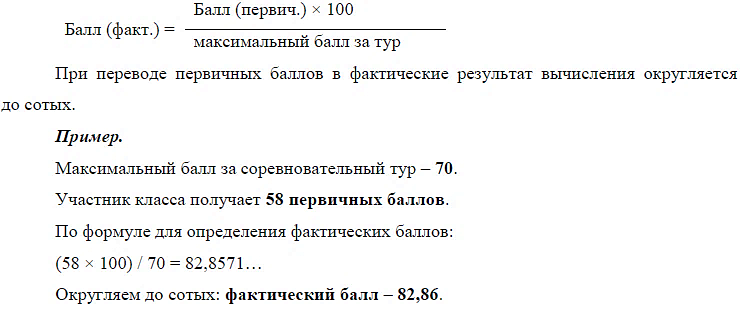 7. Учебная литература и интернет-ресурсы при подготовке школьников к муниципальному этапу олимпиадыПри подготовке участников к школьному и муниципальному этапам олимпиады целесообразно использовать следующие нижеприведенные источники. Учебно-методические пособия 1. Русский язык. Всероссийские олимпиады. Вып. 1. М.: Просвещение, 2008. 2. Русский язык. Всероссийские олимпиады. Вып. 2. М.: Просвещение, 2009. 3. Русский язык. Всероссийские олимпиады. Вып. 3. М.: Просвещение, 2011. 4. Русский язык. Всероссийские олимпиады. Вып. 4. М.: Просвещение, 2012. Дополнительная литература 1. Арсирий А. Т. Занимательная грамматика русского языка. – М., 1995. 2. Ашукин Н. С., Ашукина М. Г. Крылатые слова. – М., 1988. 3. Брагина А. Н. Неологизмы в русском языке. – М., 1973. 4. Будагов Р. А. История слов в истории общества. – М., 1971. 5. Буровик А. Родословная вещей. – М., 1985. 845 6. Вартаньян Э. А. В честь и по поводу. – М., 1987. 7. Вартаньян Э. А. Из жизни слов. – М., 1973. 8. Вартаньян Э. А. История с географией, или Жизнь и приключения географических названий. – М., 1986. 9. Вартаньян Э. А. Путешествие в слово. – М.. 1987. 10. Ветвицкий В. Г., Иванова В. Ф., Моисеев А. И. Современное русское письмо. Факультативный курс: Пособие для учащихся. – М., Просвещение, 1974. 11. Виноградов В. В. История слов / Отв. ред. Н. Ю. Шведова. – М.: «Толк», 1994. 12. Голуб И. Б., Розенталь Д. Э. Занимательная стилистика. – М., 1988. 13. Горбачевич К. С. Русский язык: Прошлое. Настоящее. Будущее. – М., 1987. 14. Из истории русских слов: Словарь-пособие. – М., 1993. 15. Колесов В. В. История русского языка в рассказах. – М., 1982. 16. Колесов В. В. Культура речи - культура поведения. – Л., 1988. 17. Кронгауз М. А. Русский язык на грани нервного срыва. (Любое издание.) 18. Кронгауз М. А. Слово за слово. О языке и не только. – М., 2015. 19. Левонтина И. Б. О чём речь. – М., 2016. 20. Левонтина И. Б. Русский язык со словарём. – М., 2010. 21. Леонтьев А. А. Путешествие по карте языков мира. – М., 1990. 22. Максимов В. И. К тайнам словообразования. – М., 1980. 23. Моисеев А. И. Звуки и буквы. Буквы и цифры. – М., 1987. 24. Моисеев А. И. Русский язык: Фонетика. Морфология. Орфография. – М., 1980. 25. Немченко В. Н. Современный русский язык. Словообразование. – М., 1984. 26. Одинцов В. В. Лингвистические парадоксы. – М., 1988. 27. Панов М. В. И всё-таки она хорошая! Рассказ о русской орфографии, её достоинствах и недостатках. – М., 2007. 28. Суперанская А. В., Суслова А. В. О русских именах. – Л., 1991. 29. Шанский Н. М. В мире слов. – М., 1985. 30. Шанский Н. М. Занимательный русский язык. – М, 1996. Интернет-ресурсы 1. http://vserosolymp.rudn.ru/mm/mpp/rus.php (задания Всероссийской олимпиады школьников по русскому языку прошлых лет) 2. Проект А. В. Григорьева «Матрица русского языка»: русский язык от момента возникновения до наших дней в 12 сериях. Все серии на ютуб: "Матрица русского языка" - YouTube 3. Словари русского языка: http://slovari.ru 846 4. Историко-словообразовательный словарь русского языка «Русский Древослов»: http:// drevoslov.ru 5. Словарь морфем русского языка: http://www.drevoslov.ru/wordcreation/morphem 6. Портал Грамота.ру: http://gramota.ru 7. Словари русского языка: http://dic.academic.ru 8. Национальный корпус русского языка: http://ruscorpora.ru 9. Этимология и история русского языка на сайте Института русского языка им. В. В. Виноградова РАН: www.etymolog.ruslang.ru 10. Ресурсы по русскому языку на сайте Института русского языка им. В. В. Виноградова РАН: www.ruslang.ru Литература для членов региональных предметно-методических комиссий (для составления заданий олимпиады) Аналитические обзоры 1. Григорьев А. В. Об итогах заключительного этапа Всероссийской олимпиады школьников по русскому языку в 2009 г. // Русский язык в школе. – М., 2010. – №1.– С. 30–36. (соавтор: А. М. Белов) 2. Григорьев А. В. Об итогах заключительного этапа Всероссийской олимпиады школьников по русскому языку в 2010 г. // Русский язык в школе. – М., 2011. – №1. – С. 38–46. (соавторы: Д. Г. Демидов, С. Н. Смольников) 3. Григорьев А. В. Об итогах заключительного этапа Всероссийской олимпиады школьников по русскому языку в 2012 г. // Русский язык в школе. – №1. – 2013. – С. 36–43. 4. Григорьев А. В. Об итогах заключительного этапа Всероссийской олимпиады школьников по русскому языку в 2013 г. // Русский язык в школе. – №1. – 2014. – С. 44–50. 5. Григорьев А. В. Об итогах заключительного этапа Всероссийской олимпиады школьников по русскому языку в 2014 г. // Русский язык в школе. – №1. – 2015. – С. 30–38. (соавтор: Беркутова Г. В.) 6. Григорьев А. В. Об итогах заключительного этапа Всероссийской олимпиады школьников по русскому языку в 2015 г. // Русский язык в школе. – №1. – 2016. – С. 29–36. (соавтор: Беркутова Г. В.) 7. Григорьев А. В. Задания Олимпиады школьников Союзного государства «Россия и Беларусь: историческая и духовная общность» как средство развития лингвистических компетенций школьника // «Русский язык в современной культуре в контексте Slavia Orthodoxa и Slavia Latina». – М., 2016. – С. 119–126. (соавторы: Долбик Е. Е., Шаповал В. В.) 8. Григорьев А. В. Об итогах заключительного этапа Всероссийской олимпиады школьников по русскому языку в 2016 г. // Русский язык в школе. – №1. – 2017. – С. 31–35. (соавтор: Беркутова Г. В.) 9. Григорьев А. В. Об итогах заключительного этапа Всероссийской олимпиады школьников по русскому языку в 2017 г. // Русский язык в школе. – №1. – 2018. – С. 25–30. (соавтор: Беркутова Г. В.) 10. Григорьев А. В. Об итогах заключительного этапа Всероссийской олимпиады школьников по русскому языку в 2018 году // Русский язык в школе. – М., 2019. – С. 50–54. (соавторы: Добротина И. Г, Осипова И. В.) 11. Григорьев А. В. Задания Всероссийской олимпиады школьников по русскому языку и их комментарий // Сборник олимпиадных заданий по русскому языку для учащихся 6–11 классов / отв. ред. И. Ю. Хандархаева. – Улан-Удэ, 2019. – С. 5-–9. (соавторы: Демидов Д. Г., Смольников С. Н.) Специализированные словари, которые могут быть использованы для составления заданий: 1. Алексеева Л. М. и др. Стилистический энциклопедический словарь русского языка. – М., 2006. 2. Бельчиков Ю. А., Панюшева М. С. Словарь паронимов русского языка. – М., 2004. 3. Березович Е. Л., Галинова Н. В. Этимологический словарь русского языка. 7–11 классы. 1600 слов, происхождение, исторические связи. – M., 2013. 4. Бобылев В. Н. Краткий этимологический словарь научно-технических терминов. – М., 2004. 5. Бурцева В. В. Словарь наречий и служебных слов русского языка. – М., 2007. 6. Буцева Т. Н. и др. Новые слова и значения. – Т. 1–2. – СПб., 2009. 7. Введенская Л. А. и др. Словарь синонимов и антонимов русского языка. – М., 2008. 8. Введенская Л. А. Словарь антонимов русского языка. – М., 2002. 9. Гильбурд А. М. Словарь описательных синонимов русского глагола. – Сургут, 2003. 10. Глинкина Л. А. Современный этимологический словарь русского языка. Объяснение трудных орфограмм. – М., Владимир, 2009. 11. Епишкин Н. И. Краткий исторический словарь галлицизмов русского языка. – Чита, 1999. 12. Ефремова Т. Ф. Толковый словарь служебных частей речи русского языка – М., 2004. 13. Зализняк А. А. Грамматический словарь русского языка. – М., 2010. 14. Иванова Н. Н. и др. Словарь языка поэзии. – М., 2004. 15. Ким О. М. Словарь грамматических омонимов русского языка. – М., 2004. 16. Кожевникова Н. А. Материалы к словарю метафор и сравнений русской литературы XIX–ХХ вв. – М., 2000. 17. Козлова Т. В. Идеографический словарь русских фразеологизмов с названиями животных. – М., 2001. 18. Кузнецова А. И., Ефремова Т. Ф. Словарь морфем русского языка. – М., 1986. 19. Лепнев М. Г. Словарь непроизводных предлогов современного русского языка. – СПб., 2009. 20. Мгеладзе Д. С., Колесников Н. П. От собственных имен к нарицательным. – Тбилиси, 1970. 21. Окунева А. П. Русский глагол. Словарь-справочник. – М., 2000. 22. Окунева А. П. Словарь омонимов современного русского языка. – М., 2002. 23. Псковский областной словарь с историческими данными. Вып. 1. – Л., 1967. 24. Рогожникова Р. П. Словарь устаревших слов русского языка. – М., 2005. 25. Рут М. Э. Этимологический словарь русского языка для школьников. – М., 2008. 26. Сазонова И. К. Толково-грамматический словарь русского языка. Глагол и его причастные формы. 2500 глаголов. 7500 причастий. – М., 2002. 27. Словарь русских народных говоров. Вып. 1–. М.–Л., Л., СПб., 1965–. 28. Тамерьян Т. Ю. Историко-этимологический словарь латинских заимствований. – Владикавказ, 2009. 29. Успенская И. Д. Современный словарь несклоняемых слов русского языка. – М., 2009. 30. Федосов Ю. В. Идеографический антонимо-синонимический словарь русского языка. – М., 2001. 8. Требования к организатору муниципального этапа олимпиады8.1.Организатору муниципального этапа олимпиады необходимо обеспечить в местах проведения олимпиады, местах проверки олимпиадных работ реализацию мер по профилактике распространения новой коронавирусной инфекции (COVID-19), в том числе с учетом санитарно-эпидемиологических требований к устройству, содержанию и организации работы образовательных организаций и других объектов социальной инфраструктуры для детей и молодежи в условиях распространения новой коронавирусной инфекции COVID-19, утвержденных Постановлением Главного государственного санитарного врача Российской Федерации от 30 июня 2020 г. № 16 (зарегистрировано Министерством юстиции Российской Федерации 3 июля 2020 г. регистрационный № 58824), Постановления Главного государственного санитарного врача Российской Федерации от 16 октября 2020 года № 31 «О дополнительных мерах по снижению рисков распространения COVID-19 в период сезонного подъема заболеваемости острыми респираторными вирусными инфекциями и гриппом» (зарегистрировано Министерством юстиции Российской Федерации 26 октября 2020 г., регистрационный № 60563), Указа Главы Республики Мордовия от 17 марта 2020 года № 78-УГ «О введении на территории Республики Мордовия режима повышенной готовности и принятии дополнительных мер по защите населения от новой коронавирусной инфекции COVID-19» (с изменениями и дополнениями), включая:организацию «входного контроля» с проведением бесконтактного контроля температуры тела участников олимпиады, лиц, привлеченных к организации и проведению олимпиады, с обязательным отстранением от нахождения в местах проведения олимпиады лиц с повышенной температурой тела и (или) с признаками респираторных заболеваний (повышенная температура, кашель, насморк и др.);обеспечение лиц, привлеченных к организации и проведению муниципального этапа олимпиады, членов жюри средствами индивидуальной защиты (маски и перчатки);обеспечение мест проведения муниципального этапа олимпиады, мест проверки олимпиадных заданий дезинфицирующими средствами и рециркуляторами, предназначенными для работы в присутствии детей;проведение уборки помещений с применением дезинфицирующих средств перед каждым днем проведения олимпиады с последующим проветриванием;обеспечение медицинского сопровождения;обеспечение зигзагообразной рассадки за партами в аудиториях проведения олимпиады и местах проверки олимпиадных работ с соблюдением социальной дистанции не менее 1,5 метров.8.2. Организатор муниципального этапа олимпиады обязан обеспечить проведение муниципального этапа олимпиады с соблюдением мер информационной безопасности.8.3. Организатор муниципального этапа олимпиады обязан исключить конфликт интересов в отношении специалистов, привлекаемых к проведению олимпиады.8.4. Организатор муниципального этапа олимпиады обязан обеспечить контроль за соблюдением порядка при проведении муниципального этапа олимпиады.ВСЕРОССИЙСКАЯ ОЛИМПИАДА ШКОЛЬНИКОВ ПО ОБЩЕОБРАЗОВАТЕЛЬНЫМ ПРЕДМЕТАМ В 2021/2022 УЧЕБНОМ ГОДУТРЕБОВАНИЯ
к организации и проведению муниципального этапа всероссийской олимпиады школьников по физике в 2021/2022 учебном годуУтверждены председателем региональной предметно-методической комиссии по физике Подлесным Д.В., к.п.н, учителем физикиГБОУ РМ «Республиканский лицей»Саранск 20211. Общие положения1.1 Требования к организации и проведению муниципального этапа олимпиады разрабатываются региональными предметно-методическими комиссиями с учетом методических рекомендаций центральной предметно-методической комиссии и утверждаются муниципальными органами управления в сфере образования. 1.2 Дата проведения муниципального этапа олимпиады – 10 ноября 2021 года.1.3 Время проведения муниципального этапа:– 7-8 классы – 3 астрономических часа.– 9-11 класс – 4 астрономических класса.1.4 Место проведения муниципального этапа – образовательные организации, в которых обучаются участники олимпиады.2. Порядок организации и проведения муниципального этапа олимпиады2.1 Муниципальный этап олимпиады состоит из одного (теоретического) тура индивидуальных состязаний участников. 2.2 Для проведения тура необходимы аудитории, в которых каждому участнику олимпиады должно быть предоставлено отдельное рабочее место. Все рабочие места участников олимпиады должны обеспечивать им равные условия, соответствовать действующим на момент проведения олимпиады санитарно-эпидемиологическим правилам и нормам. 2.3 Расчет числа аудиторий определяется числом участников и посадочных мест в аудиториях. Проведению тура предшествует краткий инструктаж участников о правилах участия в олимпиаде.4. Необходимое материально-техническое обеспечение для выполнения заданий муниципального этапов олимпиады Для выполнения заданий олимпиады каждому участнику требуются отдельные листы бумаги формата А4. Для черновиков выдаются отдельные листы. Записи на черновиках не учитываются при проверке выполненных олимпиадных заданий. Черновики сдаются вместе с выполненными заданиями. Участники используют свои письменные принадлежности: авторучка, линейка, циркуль, карандаши, транспортир. Запрещено делать записи решений красным цветом. 5. Принципы формирования комплектов заданий и методические подходы к составлению заданий муниципального этапов олимпиады 5.1 В комплект олимпиадных заданий по каждой возрастной группе (классу) входит: – бланк заданий; – бланк ответов и решений;– критерии и методика оценивания выполненных олимпиадных заданий для жюри. 5.2 К олимпиадным заданиям предъявляются следующие общие требования: – соответствие уровня сложности заданий заявленной возрастной группе: в задания нельзя включать задачи по разделам физики, не изученным в соответствующем классе к моменту проведения олимпиады; – задания олимпиады должны быть различной сложности для того, чтобы, с одной стороны, предоставить практически каждому ее участнику возможность выполнить наиболее простые из них, с другой стороны, достичь одной из основных целей олимпиады – определения наиболее способных участников. – тематика заданий должна быть разнообразной, по возможности охватывающей все пройденные разделы школьной физики; – в задания должны включаться задачи, имеющие привлекательные, запоминающиеся формулировки; – формулировки задач должны быть корректными, четкими и понятными для участников. Задания не должны допускать неоднозначности трактовки условий. Задания не должны включать термины и понятия, не знакомые учащимся данной возрастной категории; – желательно указывать максимальное число баллов за каждое задание и за тур в целом; – задания не должны носить характер обычной контрольной работы по различным разделам школьной программы; – желательно наличие хотя бы одной задачи, выявляющей склонность к научной деятельности и высокий уровень интеллектуального развития участников; – недопустимо наличие заданий, противоречащих правовым, этическим, эстетическим, религиозным нормам, демонстрирующих аморальные, противоправные модели поведения и т.п.; – задания олимпиады не должны составляться на основе одного источника, с целью уменьшения риска знакомства одного или нескольких ее участников со всеми задачами, включенными в вариант. Желательно использование различных источников, неизвестных участникам олимпиады, либо включение в варианты новых задач; – в задания для учащихся 7 классов, впервые участвующих в олимпиадах, желательно включать задачи, не требующие сложных (многоступенчатых) математических выкладок. 5.3 Бланки ответов и решений не должны содержать сведений, которые могут раскрыть содержание заданий. 5.4 При разработке бланков ответов и решений необходимо учитывать следующее: – первый лист бланка ответов – титульный. На титульном листе должна содержаться следующая информация: указание этапа; текущий учебный год; код/шифр участника; Ф.И.О., класс, полное наименование образовательной организации; – второй и последующие листы содержат поле, отведенное под код/шифр участника; указание номера задания; поле для выполнения задания участником; поле для выставления фактически набранных баллов; поле для подписи членов жюри. 5.5 При разработке критериев и методики выполненных олимпиадных заданий важно руководствоваться следующими требованиями: – полнота (достаточная детализация) описания критериев и методики оценивания выполненных олимпиадных заданий и начисления баллов; – понятность, полноценность и однозначность приведенных критериев оценивания. 5.6 При составлении заданий, бланков ответов, критериев и методики оценивания выполненных олимпиадных заданий необходимо соблюдать единый стиль оформления.6. Требования к организаторам и участникам муниципального этапа олимпиады6.1 Каждый участник имеет право принести на олимпиаду письменные принадлежности, калькулятор, а также еду, лекарства и средства личной гигиены. Наличие циркуля, линейки и транспортира у участников 9-10 классов обязательно! 6.2 Использование мобильного телефона и других электронных устройств (кроме калькулятора), справочных пособий, шпаргалок, своей бумаги, а также разговоры с другими участниками олимпиады ЗАПРЕЩЕНЫ! Все телефоны отключаются и убираются в сумки, которые складываются в указанные дежурным по аудитории места. За нарушение правил, установленных организаторами олимпиады, участник дисквалифицируется! 6.3 Каждому участнику выдается комплект, включающий в себя: один титульный лист для указания личных данных, листы формата А4 для решения заданий олимпиады, один комплект заданий, листы для черновиков (по требованию). Решения задач оформляются с одной стороны выданных листов на страницах с нанесённой рамкой. Поля «Шифр» и таблица баллов участником не заполняются и должны остаться пустыми! 6.4 Дежурный по аудитории обязан каждый час, за 30 и 15 минут до окончания олимпиады, объявлять время, оставшееся до окончания олимпиады. 6.5 По завершении выполнения заданий олимпиады участник сдаёт листы с решением, титульный лист с личными данными. Черновики и комплекты заданий можно забрать с собой не ранее, чем за 30 минут до окончания олимпиады. Каждый лист работы нумеруется с указанием общего количества листов, например: лист 1 из 3, лист 2 из 3, лист 3 из 3. 6.6 Номер каждой задачи должен быть чётко обозначен. Если решение разорвано на части, в конце каждой части решения указывается «продолжение смотрите на странице…». 6.7 Решения задач должны быть представлены в развёрнутом виде, с необходимыми расчётами и рассуждениями. Численные ответы без расчёта или без проверки (подтверждающей правильность) не засчитываются. Конечные ответы рекомендуется выделять. Использование штрих-корректора («замазки») запрещено, неправильные ответы нужно зачеркивать. 7. Требования для дежурных в аудиториях 7.1 К началу олимпиады: – удостовериться, что каждый участник олимпиады сидит за отдельной партой; – удостовериться, что из личных вещей участника на парте лежат только письменные принадлежности и калькулятор. Наличие циркуля, линейки и транспортира у участников 9-10 классов обязательно! Другие личные вещи использовать не разрешается, кроме еды, медикаментов (при необходимости), средств личной гигиены. – удостовериться, что мобильные телефоны участников выключены и находятся в сумках (не на столах и не в карманах), сумки сложены в удалённых местах аудитории; – записать на доске время начала и окончания олимпиады (продолжительность проведения олимпиады – 3 астрономических часа для 7-8 классов и 4 астрономических часа для 9-11 классов с момента выдачи заданий); – проверить, правильно ли заполнены титульные листы (в работе запрещается указывать личные данные; – удостовериться, что каждый участник олимпиады получил комплект раздаточных материалов, включающий в себя: титульный лист для указания личных данных, листы формата А4 для решения заданий олимпиады, листы черновика (по требованию), листы с условиями заданий. Листы с условиями заданий раздаются участникам по команде или по согласованию с наблюдателем, но не ранее 9:00. 7.2 Во время олимпиады: – следить за порядком в аудитории, не оставлять участников без присмотра. ЗАПРЕЩЕНЫ любые разговоры, использование мобильных телефонов и иных электронных устройств (кроме калькуляторов), шпаргалок. По факту нарушения участник незамедлительно дисквалифицируется (оформляется соответствующий акт, на работе делается пометка); – отпускать участников из аудитории в туалет только по одному, при этом необходимо удостовериться, что их сопровождают дежурные по коридору. Условия заданий и олимпиадная работа (в том числе листы черновика) при этом сдаются (временно) наблюдателю; – каждый час громко объявлять время, оставшееся до окончания олимпиады, а также за 30 и за 15 минут до окончания олимпиады; При возникновении вопросов по заданиям участник пишет вопрос на выданном для этого листе черновика, который передается организаторам (через дежурных по коридору). При необходимости оказания врачебной помощи участник направляется в медпункт. 7.3 По окончании олимпиады: – собрать работы участников, аккуратно скрепив титульный лист и листы с решениями. Листы с условиями олимпиадных заданий и черновики не сдаются, если к моменту сдачи работы до окончания олимпиады осталось не более 30 минут; – проверить, что в работе (кроме титульного листа) отсутствуют личные данные участника и иные пометки; каждый лист решений пронумерован с указанием общего количества листов, например: лист 1 из 3, лист 2 из 3, лист 3 из 3. Поля «Шифр» и таблица баллов должны быть пустыми.8. Критерии и методика оценивания выполненных олимпиадных заданий На олимпиаде используется 10-балльная шкала: каждая задача оценивается числом баллов от 0 до 10. Итог подводится по сумме баллов, набранных участником.9. Использование учебной литературы и интернет-ресурсов при подготовке школьников к олимпиаде При подготовке участников к муниципальному этапам олимпиады целесообразно использовать следующие нижеприведенные источники. 1. Козел С. М. Физика 10–11. Пособие для учащихся и абитуриентов. (в двух частях). – М.: Мнемозина. 2010. 2. Бутиков Е. И., Кондратьев А. С. Физика: Механика. – Физматлит, 2004. 3. Бутиков Е. И., Кондратьев А. С. Физика: Электродинамика. Оптика. – Физматлит, 2004. 4. Бутиков Е. И., Кондратьев А. С. Физика: Строение и свойства вещества. – Физматлит, 2004. 5. Физика. Задачник. 10–11. Под редакцией С. М. Козела. – М.: Просвещение, 2011. 6. Сборник задач по физике «Основы механики». Под редакцией М. Ю. Замятнина. 2018. 7. Сборник задач для подготовки к олимпиадам по физике «Тепловые явления. Постоянный ток. Оптика». Под редакцией М. Ю. Замятнина. 2018. Интернет-ресурсы: 1. https://os.mipt.ru/#/. Сетевая олимпиадная школа «Физтех регионам» (7–11 классы). 2. http://www.4ipho.ru/. Сайт подготовки национальных команд по физике и по естественным наукам к международным олимпиадам. 3. http://potential.org.ru. Журнал «Потенциал». 4. http://kvant.mccme.ru. Журнал «Квант». 5. http://olymp74.ru. Олимпиады Челябинской области (ФМЛ 31). 6. http://physolymp.spb.ru. Олимпиады по физике Санкт-Петербурга. 7. http://vsesib.nsesc.ru/phys.html. Олимпиады по физике НГУ. 8. http://genphys.phys.msu.ru/ol/. Олимпиады по физике МГУ. 9. mephi.ru/schoolkids/olimpiads/. Олимпиады по физике НИЯУ МИФИ. 10. http://mosphys.olimpiada.ru/. Московская олимпиада школьников по физике. 11. http://edu-homelab.ru. Сайт олимпиадной школы при МФТИ по курсу «Экспериментальная физика». 10. Требования к организатору муниципального этапа олимпиады10.1. Организатору муниципального этапа олимпиады необходимо обеспечить в местах проведения олимпиады, местах проверки олимпиадных работ реализацию мер по профилактике распространения новой коронавирусной инфекции (COVID-19), в том числе с учетом санитарно-эпидемиологических требований к устройству, содержанию и организации работы образовательных организаций и других объектов социальной инфраструктуры для детей и молодежи в условиях распространения новой коронавирусной инфекции COVID-19, утвержденных Постановлением Главного государственного санитарного врача Российской Федерации от 30 июня 2020 г. № 16 (зарегистрировано Министерством юстиции Российской Федерации 3 июля 2020 г. регистрационный № 58824), Постановления Главного государственного санитарного врача Российской Федерации от 16 октября 2020 года № 31 «О дополнительных мерах по снижению рисков распространения COVID-19 в период сезонного подъема заболеваемости острыми респираторными вирусными инфекциями и гриппом» (зарегистрировано Министерством юстиции Российской Федерации 26 октября 2020 г., регистрационный № 60563), Указа Главы Республики Мордовия от 17 марта 2020 года № 78-УГ «О введении на территории Республики Мордовия режима повышенной готовности и принятии дополнительных мер по защите населения от новой коронавирусной инфекции COVID-19» (с изменениями и дополнениями), включая:– организацию «входного контроля» с проведением бесконтактного контроля температуры тела участников олимпиады, лиц, привлеченных к организации и проведению олимпиады, с обязательным отстранением от нахождения в местах проведения олимпиады лиц с повышенной температурой тела и (или) с признаками респираторных заболеваний (повышенная температура, кашель, насморк и др.);– обеспечение лиц, привлеченных к организации и проведению муниципального этапа олимпиады, членов жюри средствами индивидуальной защиты (маски и перчатки);– обеспечение мест проведения муниципального этапа олимпиады, мест проверки олимпиадных заданий дезинфицирующими средствами и рециркуляторами, предназначенными для работы в присутствии детей;– проведение уборки помещений с применением дезинфицирующих средств перед каждым днем проведения олимпиады с последующим проветриванием;– обеспечение медицинского сопровождения;– обеспечение зигзагообразной рассадки за партами в аудиториях проведения олимпиады и местах проверки олимпиадных работ с соблюдением социальной дистанции не менее 1,5 метров.10.2. Организатор муниципального этапа олимпиады обязан обеспечить проведение муниципального этапа олимпиады с соблюдением мер информационной безопасности.10.3. Организатор муниципального этапа олимпиады обязан исключить конфликт интересов в отношении специалистов, привлекаемых к проведению олимпиады.10.4. Организатор муниципального этапа олимпиады обязан обеспечить контроль за соблюдением порядка при проведении муниципального этапа олимпиады.ВСЕРОССИЙСКАЯ ОЛИМПИАДА ШКОЛЬНИКОВ ПО ОБЩЕОБРАЗОВАТЕЛЬНЫМ ПРЕДМЕТАМ В 2021/2022 УЧЕБНОМ ГОДУТРЕБОВАНИЯ
к организации и проведению муниципального этапа всероссийской олимпиады школьников по физической культуре в 2021/2022 учебном годуУтверждены председателем региональной предметно-методической комиссии по физической культуре Цыбусовой В.В., к.п.н., доцентом кафедры физической культуры и спорта ФГБОУ ВО  «МГУ им. Н.П. Огарёва»Саранск 20211. Общие положения1.1 Требования к организации и проведению муниципального этапа олимпиады разрабатываются региональными предметно-методическими комиссиями с учетом методических рекомендаций центральной предметно-методической комиссии и утверждаются муниципальными органами управления в сфере образования. 1.2 Дата проведения муниципального этапа олимпиады – 17-18 ноября 2021 года.1.3 Время проведения муниципального этапа:теоретико-методическое испытание – 45 минут;практические испытания – 60 минут.1.4 Место проведения муниципального этапа – образовательные организации, в которых обучаются участники олимпиады.2. Необходимое материально-техническое обеспечение для выполнения заданий муниципального этапа олимпиады 2.1 Для проведения всех мероприятий олимпиады необходима соответствующая материальная база, которая включает в себя элементы для проведения двух видов индивидуальных состязаний участников – теоретико-методического и практического. 2.2. Теоретико-методическое испытание. Теоретико-методическое испытание проводится в аудитории, оснащённой столами и стульями. При выполнении теоретико-методического задания все учащиеся должны быть обеспечены всем необходимым для выполнения задания: авторучкой, бланком заданий, бланком ответов, при необходимости черновиком. Необходимо, чтобы у участников были ручки с чернилами черного цвета. Для кодирования работ члены жюри должны быть обеспечены авторучками и ножницами. 2.3. Практические испытания. Для проведения практических испытаний муниципального этапа, региональная предметно-методическая комиссия рекомендует предусмотреть следующее оборудование:  дорожка из гимнастических матов или гимнастический настил для вольных упражнений не менее 12 метров в длину и 1,5 метра в ширину (для выполнения конкурсного испытания по акробатике). Вокруг дорожки или настила должна иметься зона безопасности шириной не менее 1,0 метра, полностью свободная от посторонних предметов;  площадка со специальной разметкой для игры в гандбол, футбол или флорбол (для проведения конкурсного испытания по гандболу, футболу или флорболу). Вокруг площадки должна иметься зона безопасности шириной не менее 1 метра, полностью свободная от посторонних предметов. Должны быть в наличии ворота размером 3×2 метра, хоккейные ворота, клюшки и мячи для игры в флорбол, необходимое количество гандбольных, футбольных мячей, фишек-ориентиров, стоек;  площадка со специальной разметкой для игры в баскетбол или волейбол. Вокруг площадки должна иметься зона безопасности шириной не менее 1 метра, полностью свободная от посторонних предметов. Баскетбольные щиты с кольцами или волейбольные стойки с натянутой волейбольной сеткой, необходимое количество баскетбольных (волейбольных) мячей, фишек-ориентиров, стоек;  легкоатлетический стадион с беговой дорожкой 400 м или манеж с беговой дорожкой  200 метров (для проведения конкурсного испытания по лёгкой атлетике);  легкоатлетический стадион, манеж или спортивный зал для проведения конкурсного испытания по прикладной физической культуре;  компьютер (ноутбук) со свободно распространяемым программным обеспечением;  контрольно-измерительные приспособления (рулетка на 15 метров; секундомеры; калькуляторы. 3. В комплект олимпиадных заданий по каждой возрастной группе входит: В комплект олимпиадных заданий по каждой возрастной группе (классу) входит:  бланк заданий;  бланк ответов.4. К олимпиадным заданиям предъявляются следующие общие требования:  соответствие уровня сложности заданий заявленной возрастной группе;  тематическое разнообразие заданий;  корректность формулировок заданий; указание максимального балла за каждое задание и за тур в целом;  соответствие заданий критериям и методике оценивания;  наличие заданий, выявляющих склонность к научной деятельности и высокий уровень интеллектуального развития участников;  наличие заданий, выявляющих склонность к получению специальности для поступления на которые могут быть потенциально востребованы результаты олимпиады;  недопустимо наличие заданий, противоречащих правовым, этическим, эстетическим, религиозным нормам, демонстрирующих аморальные, противоправные модели поведения и т.п.;  недопустимо наличие заданий, представленных в неизменном виде, дублирующих задания прошлых лет, в том числе для другого уровня образования и задания, содержащиеся в методических рекомендациях центральной предметно-методической комиссии к школьному и муниципальному этапам текущего года.5. Критерии и методика оценивания выполненных олимпиадных заданий 5.1. Методика оценки качества выполнения теоретико-методического задания. За выполнение каждого тестового задания испытуемому выставляются баллы (таблица 1). Таблица 1Система оценивания качества выполнения теоретико-методического заданияМаксимальное количество баллов, которое возможно набрать участнику в теоретико-методическом задании, формируется из суммы максимально возможных баллов по каждому типу заданий в тестовой форме. 5.2. Методика оценки качества выполнения практических заданий. По разделу «Гимнастика» судьи оценивают качество выполнения упражнения в сравнении с идеально возможным вариантом, учитывая требования к технике исполнения отдельных элементов. При выставлении окончательной оценки каждый из судей вычитает из 10 баллов сбавки, допущенные участником при выполнении элементов и соединений. Окончательная оценка максимально может быть равна 10 баллов. Испытания девушек и юношей проводятся в виде выполнения акробатического упражнения, которое имеет строго обязательный характер. В случае изменения установленной последовательности элементов упражнение не оценивается, и участник получает 0 баллов. Если участник не сумел выполнить какой-либо элемент, то оценка снижается на указанную в программе «стоимость» элемента или соединения, включающего данный элемент. Упражнение должно иметь чётко выраженное начало и окончание, выполняться со сменой направления, динамично, слитно, без неоправданных пауз. Фиксация статических элементов не менее 2 секунд. Выполнение упражнения оценивается судейской бригадой, состоящей из трёх человек. Судьи должны находиться друг от друга на расстоянии, не позволяющем обмениваться мнениями до выставления оценки. При выставлении оценки большая и меньшая из оценок судей отбрасываются, а оставшаяся оценка идёт в зачёт. При этом расхождение между максимальной и минимальной оценками судей не должно быть более 1,0 балла, а расхождение между оценкой, идущей в зачёт, и ближней к ней не должно превышать 0,3 балла. Окончательная оценка выводится с точностью до 0,1 балла.Оценка качества выполнения практического задания по спортивным играм, прикладной физической подготовке и заданиям (физическим упражнениям), отражающим национальные и региональные особенности, складывается из времени, затраченного участником олимпиады на выполнение всего конкурсного испытания, и штрафного времени (за нарушения техники выполнения отдельных приёмов). Результаты всех участников ранжируются по возрастающей: лучшее показанное время – 1-е место, худшее последнее. Участнику, показавшему лучшее время, начисляются максимально возможные «зачётные» баллы (их устанавливают организаторы соответствующих этапов олимпиады); остальным – меньше на процент, соответствующий разнице с лучшим показанным временем. Качество выполнения практического задания по лёгкой атлетике оценивается по показанному времени каждым участником на соответствующей дистанции и их ранжированию по возрастающей: лучшее показанное время – 1-е место, худшее – последнее. Участнику, показавшему лучшее время, начисляются максимально возможные «зачётные» баллы (их устанавливают организаторы соответствующих этапов олимпиады); остальным – меньше на процент, соответствующий разнице с лучшим показанным временем.6. Требования к спортивной формеДевушки могут быть одеты в спортивную одежду или футболки с лосинами. Юноши могут быть одеты в гимнастические майки, трико или спортивные шорты, не закрывающие колени. Футболки и майки не должны быть заправлены  в шорты, трико или лосины. Упражнение может выполняться в носках, гимнастических тапочках (чешках) или босиком. Использование украшений и часов не допускается. Допускается использование тейпов (бандажей, напульсников, наколенников, голеностопов), надёжно закреплённых на теле. В случае если во время упражнения эти вещи открепляются, участник несёт за них личную ответственность, а судьи вправе сделать сбавку. Нарушение требований к спортивной форме наказывается сбавкой 0,5 баллов с окончательной оценки участника. 7. Учебная литература и интернет-ресурсы при подготовке школьников к муниципальному этапу олимпиады При подготовке участников к муниципальному этапу олимпиады целесообразно использовать следующие источники: Матвеев А. П. Физическая культура. 10–11 классы: учеб для общеобразоват. организаций: базовый уровень / А. П. Матвеев. – 9-е изд. – М.: Просвещение, 2019. – 319 с.: ил. Матвеев А. П. Физическая культура: 10–11 классы: учебник для учащихся общеобразовательных организаций / А. П. Матвеев, Е. С. Палехова. – 2-е изд. Стереотип. – М.: Вентана-Граф, 2019. – 160 с.Чесноков Н. Н. Олимпиада по предмету «Физическая культура» / Н. Н. Чесноков, В. В. Кузин, А. А. Красников. – М.: Физическая культура, 2005. Чесноков Н. Н. Теоретико-методические задания на Всероссийской олимпиаде школьников по предмету «Физическая культура» / Н. Н. Чесноков, Д. А. Володькин. – М.: Физическая культура, 2014.Чесноков Н. Н. Практические испытания на Всероссийской олимпиаде школьников по предмету «Физическая культура»: методическое пособие / Н. Н. Чесноков, Д. А. Володькин. – М.: Физическая культура, 2016. Чесноков Н. Н. Содержание программ раздела «Гимнастика» регионального и заключительного этапов Всероссийской олимпиады школьников по предмету «Физическая культура» / Н. Н. Чесноков, Г. М. Михалина. – М.: Физическая культура, 2019. Чесноков Н. Н. Теоретико-методические задания на региональных этапах Всероссийской олимпиады школьников по предмету «Физическая культура» / Н. Н. Чесноков. – М.: Физическая культура, 2019.8. Требования к организатору муниципального этапа олимпиады по физической культуре8.1 Организатору муниципального этапа олимпиады необходимо обеспечить в местах проведения олимпиады, местах проверки олимпиадных работ реализацию мер по профилактике распространения новой коронавирусной инфекции (COVID-19), в том числе с учетом санитарно-эпидемиологических требований к устройству, содержанию и организации работы образовательных организаций и других объектов социальной инфраструктуры для детей и молодежи в условиях распространения новой коронавирусной инфекции COVID-19, утвержденных Постановлением Главного государственного санитарного врача Российской Федерации от 30 июня 2020 г. № 16 (зарегистрировано Министерством юстиции Российской Федерации 3 июля 2020 г. регистрационный № 58824), Постановления Главного государственного санитарного врача Российской Федерации от 16 октября 2020 года № 31 «О дополнительных мерах по снижению рисков распространения COVID-19 в период сезонного подъема заболеваемости острыми респираторными вирусными инфекциями и гриппом» (зарегистрировано Министерством юстиции Российской Федерации 26 октября 2020 г., регистрационный № 60563), Указа Главы Республики Мордовия от 17 марта 2020 года № 78-УГ «О введении на территории Республики Мордовия режима повышенной готовности и принятии дополнительных мер по защите населения от новой коронавирусной инфекции COVID-19» (с изменениями и дополнениями), включая:– организацию «входного контроля» с проведением бесконтактного контроля температуры тела участников олимпиады, лиц, привлеченных к организации и проведению олимпиады, с обязательным отстранением от нахождения в местах проведения олимпиады лиц с повышенной температурой тела и (или) с признаками респираторных заболеваний (повышенная температура, кашель, насморк и др.);– обеспечение лиц, привлеченных к организации и проведению муниципального этапа олимпиады, членов жюри средствами индивидуальной защиты (маски и перчатки);– обеспечение мест проведения муниципального этапа олимпиады, мест проверки олимпиадных заданий дезинфицирующими средствами и рециркуляторами, предназначенными для работы в присутствии детей;– проведение уборки помещений с применением дезинфицирующих средств перед каждым днем проведения олимпиады с последующим проветриванием;– обеспечение медицинского сопровождения;– обеспечение зигзагообразной рассадки за партами в аудиториях проведения олимпиады и местах проверки олимпиадных работ с соблюдением социальной дистанции не менее 1,5 метров.8.2 Организатор муниципального этапа олимпиады обязан обеспечить проведение муниципального этапа олимпиады с соблюдением мер информационной безопасности.8.3 Организатор муниципального этапа олимпиады обязан исключить конфликт интересов в отношении специалистов, привлекаемых к проведению олимпиады.8.4 Организатор муниципального этапа олимпиады обязан обеспечить контроль за соблюдением порядка при проведении муниципального этапа олимпиады.ВСЕРОССИЙСКАЯ ОЛИМПИАДА ШКОЛЬНИКОВ ПО ОБЩЕОБРАЗОВАТЕЛЬНЫМ ПРЕДМЕТАМ В 2021/2022 УЧЕБНОМ ГОДУТРЕБОВАНИЯ
к организации и проведению муниципального этапа всероссийской олимпиады школьников по французскому языку в 2021/2022 учебном годуУтверждены председателем региональной предметно-методической комиссии по французскому языку Бородиной Л.В., к. филол. н., доцентом кафедры романской филологии ФГБОУ ВО «МГУ им. Н.П. Огарёва»Саранск 2021Общие положения1.1 Требования к организации и проведению муниципального этапа олимпиады разрабатываются региональными предметно-методическими комиссиями с учетом методических рекомендаций центральной предметно-методической комиссии и утверждаются муниципальными органами управления в сфере образования. 1.2 Дата проведения муниципального этапа олимпиады – 07 декабря 2021 г.Время проведения муниципального этапа:– 7-8 классы – 1 час.30 мин.– 9-11 класс – 2 часа.1.4. Место проведения муниципального этапа – образовательные организации, в которых обучаются участники олимпиады.2. Муниципальный этап олимпиады организует индивидуальные состязания участников в форме четырех конкурсов: Лексико-грамматический тест, Понимание устного текста, Понимание письменных текстов, Конкурс письменной речи.3. Необходимое материально-техническое обеспечение для выполнения заданий муниципального этапа олимпиады 3.1. Для проведения конкурсов, выполняемых в письменной форме, необходимы аудитории, в которых каждому участнику олимпиады должно быть предоставлено отдельное рабочее место. Конкурсное время жестко ограничено, поэтому в аудиториях должны быть часы. В аудиториях, предназначенных для проведения конкурса понимания устного текста, должна быть установлена аппаратура (компьютер или магнитофон, колонки), обеспечивающая качественное прослушивание диска. Все рабочие места участников олимпиады должны обеспечивать им равные условия, соответствовать действующим на момент проведения олимпиады санитарно-эпидемиологическим правилам и нормам 3.2. Расчет числа аудиторий определяется числом участников и посадочных мест в аудиториях. Проведению конкурсов, выполняемых в письменной форме, предшествует краткий инструктаж участников.3.3. Желательно обеспечить участников ручками с чернилами одного, установленного организатором, цвета.4. В комплект олимпиадных заданий по каждой возрастной группе входит: – бланк заданий; – бланк ответов;– чистая бумага для черновиков;– критерии и методика оценивания выполненных олимпиадных заданий. 5. К олимпиадным заданиям предъявляются следующие общие требования: – соответствие уровня сложности заданий заявленной возрастной группе; – тематическое разнообразие заданий; – корректность формулировок заданий; – указание максимального балла за каждое задание и за тур в целом; – соответствие заданий критериям и методике оценивания; – наличие заданий, выявляющих склонность к научной деятельности и высокий уровень интеллектуального развития участников; – наличие заданий, выявляющих склонность к получению специальности, для поступления на которую(-ые) могут быть потенциально востребованы результаты олимпиады; – недопустимо наличие заданий, противоречащих правовым, этическим, эстетическим, религиозным нормам, демонстрирующих аморальные, противоправные модели поведения и т.п.; – недопустимо наличие заданий, представленных в неизменном виде, дублирующих задания прошлых лет, в том числе для другого уровня образования. 6. Критерии и методика оценивания выполненных олимпиадных заданий 6.1. Оценивание качества выполнения участниками заданий осуществляет жюри муниципального этапа олимпиады в соответствии с критериями и методикой оценивания, разработанными соответственно региональными предметно-методическими комиссиями: для каждого задания в ключах и для каждого критерия в таблице указано максимальное количество баллов, которое не может быть превышено. Это относится и к общей максимально возможной сумме баллов за все задания каждого конкурса. Выставляемые баллы должны быть представлены в целых числах.6.2. Оценивание работ каждого участника в каждом конкурсе осуществляется не менее чем двумя членами жюри.6.3. При оценивании выполненных олимпиадных заданий не допускается выставление баллов, не предусмотренных критериями и методикой оценивания, разработанными региональными предметно-методическими комиссиями.6.4. Оценка выполнения участником любого задания не может быть отрицательной, минимальная оценка, выставляемая за выполнение отдельно взятого задания 0 баллов.6.5. Итоговая оценка за выполнение заданий определяется путём сложения суммы баллов, набранных участником за выполнение заданий каждого конкурса. 7. Учебная литература и интернет-ресурсы при подготовке школьников к муниципальному этапу олимпиады При подготовке участников к муниципальному этапу олимпиады целесообразно использовать следующие источники: Определяя содержание и форму тестовых заданий, методическая комиссия рекомендует следующие учебные и научные издания, интернет-ресурсы:1. Бубнова Г. И., Денисова О. Д., Ратникова Е. И., Степанюк Ю. В. Французский язык. Сборник контрольных заданий. 9–11 классы: Учеб. пособие для общеобразоват. организаций. – М.: Просвещение, 2020. – 96 с.2. Бубнова Г. И., Денисова О. Д., Ратникова Е. И., Степанюк Ю. В. Французский язык. Сборник контрольных заданий. 5–6 классы: Учеб. пособие для общеобразоват. организаций. – М.: Просвещение, 2020. – 48 с.10863. Бубнова Г. И., Денисова О. Д., Ратникова Е. И., Степанюк Ю. В. Французский язык. Сборник контрольных заданий. 7-8 классы: Учеб. пособие для общеобразоват. организаций. – М.: Просвещение, 2020. – 95 с.4. Бубнова Г. И. Оценивание иноязычной коммуникативной компетенции. Французский язык. – М.: Флинта/Наука, 2018.5. Бубнова Г. И., Денисова О. Д., Морозова И. В., Ратникова Е. И. Готовимся к олимпиаде по французскому языку. Школьный и муниципальный этапы. Второй выпуск. – СПб.: Люмьер, 2016.6. Бубнова Г. И. Готовимся к олимпиаде по французскому языку. Школьный и муниципальный этапы. – СПб.: Люмьер, 2015.7. Бубнова Г. И. Французский язык: контрольно-измерительные материалы. Методика составления тестовых заданий. – СПб.: Люмьер, 2015.8. Григорьева Е. Я., Горбачева Е. Ю. Le français en perspective, VIII. – М.: Просвещение, 2004.9. Григорьева Е. Я., Горбачева Е. Ю. Le français en perspective, IX. – М.: Просвещение, 2005.10. Григорьева Е. Я., Горбачева Е. Ю. Le français en perspective. Ecrit. – М.: Просвещение, 2006.11. Селиванова Н. А., Шашурина А. Ю. Синяя птица. Французский язык. 7-8 классы. – М.: Просвещение, 2012.12. Селиванова Н. А., Шашурина А. Ю. Синяя птица. Французский язык. 9 класс. – М.: Просвещение, 2012.13. Селиванова Н. А. Французский язык. Читаем, пишем и говорим... 7–9 классы. – М.: Просвещение, 2012.14. Иванченко А. И. Французский язык. Грамматика. Контрольные работы и тесты. 6–9 классы. – СПб.: Каро, 2009.15. Иванченко А. И. Сборник упражнений по грамматике французского языка для школьников. – СПб.: Каро, 2011.16. Бубнова Г. И. Работа с несплошными текстами при обучении иностранному языку//Иностранные языки в школе. – 2016. – № 3.17. Бубнова Г. И. Всероссийская олимпиада школьников по французскому языку: конкурс понимания письменных текстов//Иностранные языки в школе. – 2010. – № 1.18. Бубнова Г. И., Щурова Н. Ю. Подготовка школьников 9–11 классов к конкурсу письменной речи по французскому языку// Иностранные языки в школе. – 2010. – № 7.108719. Бубнова Г. И. Компетентностный подход. Оценивание иноязычной коммуникативной компетенции. Французский язык. – Saarbrücken: LAP Lambert Academic Publishing, 2011.20. Бубнова Г. И. Компетентностный подход: методические основы составления контрольно-измерительных материалов// Иностранные языки в школе. – 2010. – № 10/2011, № 01.21. Бубнова Г. И. Французский язык. Всероссийские олимпиады. Серия «Пять колец». Выпуски 1, 2, 3. – М.: Просвещение, 2008/2010/2012.22. Французские издания по подготовке к экзамену DELF niveaux A1, A2, B1.Сайты для подбора материалов23. 1jour1actu.com/ - Les clés de l'actualité junior | Le site d'info des 7 / 13 ...24. blog.okapi.fr/25. blog.okapi-jebouquine.com/26. www.okapi.fr/27. forum.ados.fr/28. www.ados.fr/29. www.forumdesados.net/30. forum.doctissimo.fr/psychologie/ados/liste_sujet-1.htm31. www.forumdunet.com/forum-ados-actu-et-societe-ados-fr-s5.html32. eduscol.education.fr/.../lectures-pour-les-collegiens.html33. www.prixlitterairedescollegiens.ca/34. forumdescollegiens.forumprod.com/35. forum-collegiens.xooit.fr/36. le-blabla-des-collegiens.forumjv.com/0-18225-0-1-0-1-0-0.htm8. Требования к организатору муниципального этапа олимпиады8.1. Организатору муниципального этапа олимпиады необходимо обеспечить в местах проведения олимпиады, местах проверки олимпиадных работ реализацию мер по профилактике распространения новой коронавирусной инфекции (COVID-19), в том числе с учетом санитарно-эпидемиологических требований к устройству, содержанию и организации работы образовательных организаций и других объектов социальной инфраструктуры для детей и молодежи в условиях распространения новой коронавирусной инфекции COVID-19, утвержденных Постановлением Главного государственного санитарного врача Российской Федерации от 30 июня 2020 г. № 16 (зарегистрировано Министерством юстиции Российской Федерации 3 июля 2020 г. регистрационный № 58824), Постановления Главного государственного санитарного врача Российской Федерации от 16 октября 2020 года № 31 «О дополнительных мерах по снижению рисков распространения COVID-19 в период сезонного подъема заболеваемости острыми респираторными вирусными инфекциями и гриппом» (зарегистрировано Министерством юстиции Российской Федерации 26 октября 2020 г., регистрационный № 60563), Указа Главы Республики Мордовия от 17 марта 2020 года № 78-УГ «О введении на территории Республики Мордовия режима повышенной готовности и принятии дополнительных мер по защите населения от новой коронавирусной инфекции COVID-19» (с изменениями и дополнениями), включая:– организацию «входного контроля» с проведением бесконтактного контроля температуры тела участников олимпиады, лиц, привлеченных к организации и проведению олимпиады, с обязательным отстранением от нахождения в местах проведения олимпиады лиц с повышенной температурой тела и (или) с признаками респираторных заболеваний (повышенная температура, кашель, насморк и др.);– обеспечение лиц, привлеченных к организации и проведению муниципального этапа олимпиады, членов жюри средствами индивидуальной защиты (маски и перчатки);– обеспечение мест проведения муниципального этапа олимпиады, мест проверки олимпиадных заданий дезинфицирующими средствами и рециркуляторами, предназначенными для работы в присутствии детей;– проведение уборки помещений с применением дезинфицирующих средств перед каждым днем проведения олимпиады с последующим проветриванием;– обеспечение медицинского сопровождения;– обеспечение зигзагообразной рассадки за партами в аудиториях проведения олимпиады и местах проверки олимпиадных работ с соблюдением социальной дистанции не менее 1,5 метров.8.2. Организатор муниципального этапа олимпиады обязан обеспечить проведение муниципального этапа олимпиады с соблюдением мер информационной безопасности.8.3. Организатор муниципального этапа олимпиады обязан исключить конфликт интересов в отношении специалистов, привлекаемых к проведению олимпиады.8.4. Организатор муниципального этапа олимпиады обязан обеспечить контроль за соблюдением порядка при проведении муниципального этапа олимпиады.ВСЕРОССИЙСКАЯ ОЛИМПИАДА ШКОЛЬНИКОВ ПО ОБЩЕОБРАЗОВАТЕЛЬНЫМ ПРЕДМЕТАМ В 2021/2022 УЧЕБНОМ ГОДУТРЕБОВАНИЯ
к организации и проведению муниципального этапа всероссийской олимпиады школьников по химии в 2021/2022 учебном годуУтверждены председателем региональной предметно-методической комиссии по химии Хлёвиным Д.А., к. хим. н., учителем химии ГБОУ РМ «Республиканский лицей»Саранск 2021Общие положения1.1. Требования к организации и проведению муниципального этапа олимпиады разрабатываются региональными предметно-методическими комиссиями с учетом методических рекомендаций центральной предметно-методической комиссии и утверждаются муниципальными органами управления в сфере образования. 1.2. Дата проведения муниципального этапа олимпиады – 15 ноября 2021 года.1.3. Время проведения муниципального этапа:– 8 класс – 1 ч. 30 мин. (90 минут); – 9-11 классы – 2 ч. 30 мин. (150 минут); 1.3 Место проведения муниципального этапа – образовательные организации, в которых обучаются участники олимпиады.2. Порядок организации и проведения муниципального этапа олимпиады 2.1. Муниципальный этап олимпиады состоит из теоретического тура индивидуальных состязаний участников. 2.2. При проведении олимпиады каждому участнику должно быть предоставлено отдельное рабочее место (по одному за партой). Все рабочие места участников олимпиады должны обеспечивать им равные условия, соответствовать действующим на момент проведения олимпиады санитарно-эпидемиологическим правилам и нормам. Проведению олимпиады предшествует краткий инструктаж участников о правилах участия в олимпиаде. 3. Необходимое материально-техническое обеспечение для выполнения заданий муниципального этапа олимпиады 3.1. Каждый участник в начале олимпиады получает следующий комплект: задания олимпиады, лист-анкету для записи личных данных, лист для записи решений (бланк ответов), черновик, периодическую систему химических элементов Д.И. Менделеева, таблицу растворимости, ряд напряжения металлов. 3.2. Участник имеет право использовать кнопочный калькулятор (в том числе инженерный и программируемый, но без доступа в интернет). 3.3. Работа выполняется гелевой/шариковой ручкой черного цвета (при ее отсутствии – синего). 3.4. Использование любых других справочных материалов запрещено.3.5. Для открытия и распечатывания заданий необходим компьютер с принтером и с установленным программным обеспечением для чтения файлов pdf (например, AcrobatReader).4. В комплект олимпиадных заданий по каждой возрастной группе входит: – один комплект заданий олимпиады представляет собой 1 файл формата pdf и включает 3-5 задач; 6. Критерии и методика оценивания выполненных олимпиадных заданий Разработка системы оценивания – процесс такой же творческий, как написание условия и решения задачи. Система оценивания решения задачи опирается на поэлементный анализ. Особые сложности возникают с выбором оцениваемых элементов, так как задания носят творческий характер и путей получения ответа может быть несколько. Система оценок должна быть гибкой и сводить субъективность проверки к минимуму. При этом она должна быть чётко детерминированной. Для единообразия оценивания в ряде случаев можно предусмотреть наказание за возможные типичные ошибки, например выставление половины баллов или снижение баллов до нуля. Необходимо избегать двойного наказания, т.е. небольшая ошибка, допущенная в начале решения, не должна приводить к автоматическому нулевому результату за всю задачу. 7. Учебная литература и интернет-ресурсы при подготовке школьников к муниципальному этапу олимпиады При подготовке участников к муниципальному этапу олимпиады целесообразно использовать следующие нижеприведенные источники: 1. Чуранов С. С., Демьянович В. М. Химические олимпиады школьников. – М.: Знание, 1979. 2. Белых З. Д. Проводим химическую олимпиаду. – Пермь: Книжный мир, 2001. 3. Архангельская О. В., Жиров А. И., Еремин В. В., Лебедева О. К., Решетова М. Д., Теренин В. И., Тюльков И. А. Задачи всероссийской олимпиады школьников по химии / под ред. акад. РАН, проф. В. В. Лунина. – М.: Экзамен, 2003. 4. Лунин В., Тюльков И., Архангельская О. Химия. Всероссийские олимпиады. Вып. 1. (Пять колец) / под ред. акад. В. В. Лунина. – М.: Просвещение, 2010. 5. Лунин В., Тюльков И., Архангельская О. Химия. Всероссийские олимпиады. Вып. 2. (Пять колец) / под ред. акад. В. В. Лунина. – М.: Просвещение, 2012. 6. Вступительные экзамены и олимпиады по химии: опыт Московского университета. Учеб. пособие / Н. Кузьменко, В. Теренин, О. Рыжова и др. – М.: Издательство Московского университета, 2011. 7. Свитанько И. В., Кисин В. В., Чуранов С. С. Стандартные алгоритмы решения нестандартных химических задач: Учеб. пособие для подготовки к олимпиадам школьников по химии. – М.: Химический факультет МГУ им. М. В. Ломоносова; М.: Высший химический колледж РАН; М.: Издательство физико-математической литературы (ФИЗМАТЛИТ), 2012. 8. Научно-методический журнал «Химия в школе». 9. Энциклопедия для детей. – Т. 17. Химия. – М: Аванта+, 2003. 10. Леенсон И. Как и почему происходят химические реакции. Элементы химической термодинамики и кинетики. – М.: ИД «Интеллект», 2010. 11. Хаусткрофт К., Констебл Э. Современный курс общей химии. В 2 т.: Пер. с англ.– М.: Мир, 2002. 12. Органическая химия. В 2 т. / под ред. Н. А. Тюкавкиной. – М.: Дрофа, 2008. 14. Кузьменко Н. Е., Ерёмин В. В., Попков В. А. Начала химии для поступающих в вузы. – М.: Лаборатория знаний, 2016. 15. Ерёмин В. В. Теоретическая и математическая химия для школьников. – М.: МЦНМО, 2014. 16. Ерёмина Е. А., Рыжова О. Н. Химия: Справочник школьника: Учеб. пособие. – М.: Издательство Московского университета. 2014. 17. Лисицын А. З., Зейфман А. А. Очень нестандартные задачи по химии / под ред. В. В. Ерёмина. – М.: МЦНМО, 2015. 18. Дунаев С. Ф., Жмурко Г. П., Кабанова Е. Г., Казакова Е. Ф., Кузнецов В. Н., Филиппова С. Е., Яценко А. В. Вопросы и задачи по общей и неорганической химии. – М.: Книжный дом «Университет», 2016. 19. Теренин В. И., Саморукова О. Л., Архангельская О. В., Апяри В. В., Ильин М. А. Задачи экспериментального тура всероссийской олимпиады школьников по химии / под ред. акад. РАН, проф. В. В. Лукина; Фонд Андрея Мельниченко. – М.: Альфа Принт, 2019. 20. МГУ – школе. Варианты экзаменационных и олимпиадных заданий по химии: 2019. – М.: Химический факультет МГУ им. М. В. Ломоносова, 2019 (ежегодное издание, см. предыдущие годы). Интернет-ресурсы 1. Методический сайт всероссийской олимпиады школьников http://vserosolymp.rudn.ru/mm/mpp/him.php 2. Раздел «Школьные олимпиады по химии» портала «ChemNet» http://www.chem.msu.ru/rus/olimp/ 3. Электронная библиотека учебных материалов по химии портала «ChemNet» http://www.chem.msu.ru/rus/elibrary/ 4. Архив задач на портале «Олимпиады для школьников» https://olimpiada.ru/activities 5. Сайт «Всероссийская олимпиада школьников в г. Москве» http://vos.olimpiada.ru/ 7. Требования к организатору муниципального этапа олимпиады7.1. Организатору муниципального этапа олимпиады необходимо обеспечить в местах проведения олимпиады, местах проверки олимпиадных работ реализацию мер по профилактике распространения новой коронавирусной инфекции (COVID-19), в том числе с учетом санитарно-эпидемиологических требований к устройству, содержанию и организации работы образовательных организаций и других объектов социальной инфраструктуры для детей и молодежи в условиях распространения новой коронавирусной инфекции COVID-19, утвержденных Постановлением Главного государственного санитарного врача Российской Федерации от 30 июня 2020 г. № 16 (зарегистрировано Министерством юстиции Российской Федерации 3 июля 2020 г. регистрационный № 58824), Постановления Главного государственного санитарного врача Российской Федерации от 16 октября 2020 года № 31 «О дополнительных мерах по снижению рисков распространения COVID-19 в период сезонного подъема заболеваемости острыми респираторными вирусными инфекциями и гриппом» (зарегистрировано Министерством юстиции Российской Федерации 26 октября 2020 г., регистрационный № 60563), Указа Главы Республики Мордовия от 17 марта 2020 года № 78-УГ «О введении на территории Республики Мордовия режима повышенной готовности и принятии дополнительных мер по защите населения от новой коронавирусной инфекции COVID-19» (с изменениями и дополнениями), включая:– организацию «входного контроля» с проведением бесконтактного контроля температуры тела участников олимпиады, лиц, привлеченных к организации и проведению олимпиады, с обязательным отстранением от нахождения в местах проведения олимпиады лиц с повышенной температурой тела и (или) с признаками респираторных заболеваний (повышенная температура, кашель, насморк и др.);– обеспечение лиц, привлеченных к организации и проведению муниципального этапа олимпиады, членов жюри средствами индивидуальной защиты (маски и перчатки);– обеспечение мест проведения муниципального этапа олимпиады, мест проверки олимпиадных заданий дезинфицирующими средствами и рециркуляторами, предназначенными для работы в присутствии детей;– проведение уборки помещений с применением дезинфицирующих средств перед каждым днем проведения олимпиады с последующим проветриванием;– обеспечение медицинского сопровождения;– обеспечение зигзагообразной рассадки за партами в аудиториях проведения олимпиады и местах проверки олимпиадных работ с соблюдением социальной дистанции не менее 1,5 метров.7.2. Организатор муниципального этапа олимпиады обязан обеспечить проведение муниципального этапа олимпиады с соблюдением мер информационной безопасности.7.3. Организатор муниципального этапа олимпиады обязан исключить конфликт интересов в отношении специалистов, привлекаемых к проведению олимпиады.7.4. Организатор муниципального этапа олимпиады обязан обеспечить контроль за соблюдением порядка при проведении муниципального этапа олимпиады.ВСЕРОССИЙСКАЯ ОЛИМПИАДА ШКОЛЬНИКОВПО ОБЩЕОБРАЗОВАТЕЛЬНЫМ ПРЕДМЕТАМВ 2021/2022 УЧЕБНОМ ГОДУТРЕБОВАНИЯ
к организации и проведению муниципального этапа всероссийской олимпиады школьников по экологии в 2021/2022 учебном годуУтверждены председателем региональной предметно-методической комиссии по экологии Массеровым Д.А., к.с-х.н., профессором, зав. кафедрой экологии и природопользования ФГБУ ВО «МГУ им.Н.П. Огарёва»Саранск 20211. Общие положения1.1. Требования к организации и проведению муниципального этапа олимпиады разрабатываются региональными предметно-методическими комиссиями с учетом методических рекомендаций центральной предметно-методической комиссии и утверждаются муниципальными органами управления в сфере образования. 1.2. Дата проведения муниципального этапа олимпиады – 30 ноября 2021 года.1.3. Место проведения муниципального этапа – образовательные организации, в которых обучаются участники олимпиады.1.4. Муниципальный этап олимпиады состоит из одного тура индивидуальных состязаний участников.1.5. Длительность тура для всех возрастных категорий (9-11 класс) составляет 2 астрономических часа (120 минут). 2. Необходимое материально-техническое обеспечение для выполнения заданий муниципального этапа олимпиады2.1 Для проведения конкурсных мероприятий требуются аудитории. Для этого целесообразно использовать школьные кабинеты, обстановка которых привычна участникам и настраивает их на работу. Расчет числа аудиторий необходимо вести, ориентируясь на число участников и число посадочных мест в аудиториях. Каждому участнику должно быть предоставлено отдельное рабочее место. В каждой аудитории в течение всего периода работы должен находиться наблюдатель, назначаемый оргкомитетом олимпиады.2.2 Аудитории должны соответствовать санитарно-гигиеническим требованиям. В каждой аудитории должна быть бумага для черновиков.2.3 Каждый участник олимпиады должен иметь черную гелевую ручку. 2.4 Для работы жюри выделяется отдельное помещение, оснащенное столами, стульями и телефоном. Это может быть учительская или преподавательская комната, оборудованная удобной мебелью, сейфом для хранения работ участников и техническими средствами (двумя-тремя компьютерами с выходом в Интернет, принтером, ксероксом), канцелярскими товарами (цветные маркеры, бумага формата А4, маркеры, степлеры, ручки, карандаши и т.д.), калькуляторами в течение всей олимпиады. 2.5 Для тиражирования заданий необходимо иметь: – белую бумагу формата А4 (тексты заданий + бланки ответов); – компьютер и принтер; – множительную технику. 2.6 Кроме тиражирования олимпиадных заданий и бланков ответов, оргкомитет олимпиады ведёт всю конкурсную документацию, к которой относятся документы, которые участники представляют на конкурс, списки участников, бланки ответов на конкурсные задания, итоговые протоколы и документы, которые вручаются победителями призёрам олимпиады (дипломы, грамоты, свидетельства и сертификаты).3. Перечень справочных материалов, средств связи и электронно-вычислительной техники, разрешенных к использованию во время проведения муниципального этапа олимпиады На муниципальном этапе конкурсантам не разрешается пользоваться справочными материалами и любыми электронными средствами. Если во время проведения теоретического тура конкурсант будет замечен с мобильным телефоном, планшетом или другой электронной техникой, рукописными или печатными материалами и т.д., то он должен быть дисквалифицирован.4. Критерии и методика оценивания выполнения олимпиадных заданий муниципального этапа4.1 Оценка выполнения участником любого задания не может быть отрицательной, минимальная оценка, выставляемая за выполнение отдельно взятого задания, 0 баллов. 4.2 Для проведения оценки готовится примерный ответ, включающий правильное решение и необходимое обоснование (ключевые понятия, положения, которые необходимы для обоснования предлагаемого решения). Принципиально возможным является учет иного, предложенного участником олимпиады, варианта верного ответа, при его исчерпывающем обосновании. 4.3 Для ответа на предлагаемом бланке ответа отводится строго определенное место с отмеченными строками. Дополнительные строки, как и текст, представленный за пределами отведенного поля, при оценке работы не учитываются. 4.4 Каждая работа проверяется не мене, чем двумя членами жюри. Решение о выносимой оценке по каждому заданию принимается консенсусно. В спорной ситуации решение принимается председателем или заместителем председателя жюри. 4.5 При оценке работы следует обращать особое внимание на содержательную часть ответа, продемонстрированные участником олимпиады знания, общую эрудицию, логику изложения и творческий подход. Руководящим принципом должно быть максимальное поощрение проявленных знаний, умения их использования для решения поставленной задачи, творческих способностей.5. Использование учебной литературы и интернет-ресурсов при подготовке школьников к олимпиаде При подготовке участников к муниципальному этапу олимпиады целесообразно использовать следующие источники: Учебники Федеральный перечень учебников, рекомендуемых к использованию при реализации имеющих государственную аккредитацию образовательных программ начального общего, основного общего, среднего общего образования. 1. Аргунова М. В., Моргун Д. В., Плюснина Т. А. Экология. 10–11. Учебное пособие для общеобразовательных организаций. Базовый уровень. – М.: Просвещение, 2018. – 143 с. 2. Мамедов Н. М., Суравегина И. Т. Экология. 10 кл. Учебник. Базовый уровень. – Москва: Русское слово – учебник, 2019. – 192 с. 3. Мамедов Н. М., Суравегина И. Т. Экология. 11 класс. Учебник. Базовый уровень. – Москва: Русское слово, 2015. – 200 с. 4. Миркин Б. М., Наумова Л. Г., Суматохин С. В. Экология. 10–11 классы. Базовый уровень. Учебник для учащихся общеобразовательных организаций. – Москва: Вентана-Граф, 2019. – 399 с. 5. Чернова Н. М., Галушин В. М., Жигарев И. А., Константинов В. М. Экология. 10–11 классы. Учебник. Базовый уровень / под ред. И. А. Жигарева. – Москва: Дрофа, 2019. – 304 с. Учебные пособия 1. Алексеев С. В. Экология: учебное пособие для учащихся 9 кл. общеобразовательных учреждений разных видов. – СПб: СМИО Пресс, 1999. – 320 с. 2. Алексеев С. В. Экология: учебное пособие для учащихся 10 (11) кл. общеобразовательных учреждений разных видов. – СПб: СМИО Пресс, 1999. – 240 с. 3. Алексеев С. В., Груздева Н. В., Муравьёв А. Г., Гущина Э. В. Практикум по экологии: учебное пособие / под ред. С. В. Алексеева. – М.: АО МДС, 1996. – 192 с. 4. Винокурова Н. Ф. Глобальная экология: учебник для 10–11 кл. профильной школы. – М.: Просвещение, 2001. – 270 с. 5. Винокурова Н. Ф., Николина В. В., Смирнова В. М. Природопользование:учебное пособие для 10–11 кл. –М.: Дрофа, 2007.– 240 с. 6. Криксунов Е. А., Пасечник В. В. Экология / учебник для 10 (11) кл. общеобразовательных учреждений. – М.: Дрофа, 2012. – 252 с. Словари, справочники 1. Медведева М. В. Справочный материал для начинающего эколога. – М.: Икар, 2009. – 110 с. 2. Реймерс Н. Ф. Природопользование: словарь-справочник. – М.: Мысль, 1990. – 639 с. 3. Реймерс Н. Ф. Экология. Теории, законы, правила, принципы и гипотезы. – М.: Россия молодая, 1994. – 366 с. 4. Снакин В. В. Экология и природопользование в России: энциклопедический словарь. – М.: Academia, 2008. – 816 с. 5. Экология человека: словарь-справочник / авт.-сост. Н. А. Агаджанян, И. Б. Ушаков, В. И. Торшин и др.; под общ. ред. Н. А. Агаджаняна. – М.: Экоцентр; КРУК, 1997. – 208 с. Методические пособия 1. Колесова Е. В., Титов Е. В., Резанов А. Г. Всероссийская олимпиада школьников по экологии / науч. ред. Э. М. Никитин. – М.: АПКиППРО, 2005. – 168 с. 2. Пономарёва О. Н., Чернова Н. М. Методическое пособие к учебнику / под ред. Н. М. Черновой «Основы экологии. 10 (11) класс». – М.: Дрофа, 2001. – 192 с. 3. Суматохин С. В., Наумова Л. Г. Экология: 10–11 классы: методическое пособие. – М.: Вентана-Граф, 2011. – 302 с. Учебно-научные издания 1. Захаров В. М., Трофимов И. Е. Экология и устойчивое развитие. «Будущее, которого мы хотим». Человек и природа. – М.: ГПБУ «Мосприрода» / Центр устойчивого развития и здоровья среды ИБР РАН / Центр экологической политики России, 2017. – 250 с. 2. Захаров В. М., Трофимов И. Е. Экология сегодня. Экология как мировоззрение. Человек и природа. М. Департамент природопользования и охраны окружающей среды г. Москвы / Центр устойчивого развития и здоровья среды ИБР РАН. 2015. – 102 с. 3. Миллер Т. Жизнь в окружающей среде: в 3 т. / под ред. Г. А. Ягодина. – М.: Прогресс-Пангея, 1993–1995. 4. Небел Б. Наука об окружающей среде: Как устроен мир: в 2 т. – М.: Мир, 1993. 5. Одум Ю. Экология: в 2-х т. / пер. с англ. – М.: Мир, 1986. Т. 1. – 328 с.; Т. 2. – 376 с. 6. Ревелль П., Ревель Ч. Среда нашего обитания: в 4 кн. – М.: Мир, 1994. 6. Требования к организатору муниципального этапа олимпиады по экологии6.1 Организатору муниципального этапа олимпиады необходимо обеспечить в местах проведения олимпиады, местах проверки олимпиадных работ реализацию мер по профилактике распространения новой коронавирусной инфекции (COVID-19), в том числе с учетом санитарно-эпидемиологических требований к устройству, содержанию и организации работы образовательных организаций и других объектов социальной инфраструктуры для детей и молодежи в условиях распространения новой коронавирусной инфекции COVID-19, утвержденных Постановлением Главного государственного санитарного врача Российской Федерации от 30 июня 2020 г. № 16 (зарегистрировано Министерством юстиции Российской Федерации 3 июля 2020 г. регистрационный № 58824), Постановления Главного государственного санитарного врача Российской Федерации от 16 октября 2020 года № 31 «О дополнительных мерах по снижению рисков распространения COVID-19 в период сезонного подъема заболеваемости острыми респираторными вирусными инфекциями и гриппом» (зарегистрировано Министерством юстиции Российской Федерации 26 октября 2020 г., регистрационный № 60563), Указа Главы Республики Мордовия от 17 марта 2020 года № 78-УГ «О введении на территории Республики Мордовия режима повышенной готовности и принятии дополнительных мер по защите населения от новой коронавирусной инфекции COVID-19» (с изменениями и дополнениями), включая:– организацию «входного контроля» с проведением бесконтактного контроля температуры тела участников олимпиады, лиц, привлеченных к организации и проведению олимпиады, с обязательным отстранением от нахождения в местах проведения олимпиады лиц с повышенной температурой тела и (или) с признаками респираторных заболеваний (повышенная температура, кашель, насморк и др.);– обеспечение лиц, привлеченных к организации и проведению муниципального этапа олимпиады, членов жюри средствами индивидуальной защиты (маски и перчатки);– обеспечение мест проведения муниципального этапа олимпиады, мест проверки олимпиадных заданий дезинфицирующими средствами и рециркуляторами, предназначенными для работы в присутствии детей;– проведение уборки помещений с применением дезинфицирующих средств перед каждым днем проведения олимпиады с последующим проветриванием;– обеспечение медицинского сопровождения;–обеспечение зигзагообразной рассадки за партами в аудиториях проведения олимпиады и местах проверки олимпиадных работ с соблюдением социальной дистанции не менее 1,5 метров.6.2 Организатор муниципального этапа олимпиады обязан обеспечить проведение муниципального этапа олимпиады с соблюдением мер информационной безопасности.6.3 Организатор муниципального этапа олимпиады обязан исключить конфликт интересов в отношении специалистов, привлекаемых к проведению олимпиады.6.4 Организатор муниципального этапа олимпиады обязан обеспечить контроль за соблюдением порядка при проведении муниципального этапа олимпиады.ВСЕРОССИЙСКАЯ ОЛИМПИАДА ШКОЛЬНИКОВ ПО ОБЩЕОБРАЗОВАТЕЛЬНЫМ ПРЕДМЕТАМ В 2021/2022 УЧЕБНОМ ГОДУТРЕБОВАНИЯ
к организации и проведению муниципального этапа всероссийской олимпиады школьников по экономике в 2021/2022 учебном годуУтверждены председателем региональной предметно-методической комиссии по экономике Гориной А.П., профессором  кафедры  экономики и организации производства экономического факультета ФГБОУ ВО  «МГУ им. Н.П. Огарёва»Саранск 2021Общие положения1.1. Требования к организации и проведению муниципального этапа олимпиады разрабатываются региональными предметно-методическими комиссиями с учетом методических рекомендаций центральной предметно-методической комиссии и утверждаются муниципальными органами управления в сфере образования. 1.2. Дата проведения муниципального этапа олимпиады – 8 декабря 2021 года.1.3. Место проведения муниципального этапа – образовательные организации, в которых обучаются участники олимпиады.2. Муниципальный этап олимпиады состоит из одного тура индивидуальных состязаний участников. 2.1. Длительность тура составляет: 7, 8, 9 классы – 180 минут; 10, 11 классы – 180 минут.2.2. Для проведения тура необходимы аудитории, в которых каждому участнику олимпиады должно быть предоставлено отдельное рабочее место. Все рабочие места участников олимпиады должны обеспечивать им равные условия, соответствовать действующим на момент проведения олимпиады санитарно-эпидемиологическим правилам и нормам. 2.3. Расчет числа аудиторий определяется числом участников и посадочных мест в аудиториях. Проведению тура предшествует краткий инструктаж участников о правилах участия в олимпиаде. 3. Необходимое материально-техническое обеспечение для выполнения заданий муниципального этапа олимпиады 3.1. Для проведения тура необходимы аудитории, в которых каждому участнику олимпиады должно быть предоставлено отдельное рабочее место; распечатанные комплекты заданий. 3.2. Каждый участник муниципального этапа олимпиады должен иметь черную гелевую ручку, линейку, ластик.4. В комплект олимпиадных заданий муниципального этапа по каждой возрастной группе (классу) входит: – бланк заданий; – бланк ответов; – критерии и методика оценивания выполненных олимпиадных заданий.  5. Требования к олимпиадным заданиям муниципального этапа5.1. К олимпиадным заданиям предъявляются следующие общие требования: – соответствие уровня сложности заданий заявленной возрастной группе; – тематическое разнообразие заданий; – корректность формулировок заданий; – указание максимального балла за каждое задание и за тур в целом; – соответствие заданий критериям и методике оценивания; – наличие заданий, выявляющих склонность к научной деятельности и высокий уровень интеллектуального развития участников; – наличие заданий, выявляющих склонность к получению специальности, для поступления на которые могут быть потенциально востребованы результаты олимпиады; – недопустимо наличие заданий, противоречащих правовым, этическим, эстетическим, религиозным нормам, демонстрирующих аморальные, противоправные модели поведения и т.п.; – недопустимо наличие заданий, представленных в неизменном виде, дублирующих задания прошлых лет, в том числе для другого уровня образования.5.2. Олимпиадные задания могут включать тестовые задания (закрытого и открытого типа) и задачи (задания с развёрнутым ответом). 5.3. Тестовые задания могут включать:  вопросы типа «верно/неверно». Участник должен оценить справедливость приведённого высказывания;  вопросы с выбором одного варианта из нескольких предложенных. В каждом вопросе из 4–5 вариантов ответа нужно выбрать единственный верный (или наиболее полный) ответ;  вопросы с выбором всех верных ответов из предложенных вариантов. Участник получает баллы, если выбрал все верные ответы и не выбрал ни одного лишнего;  вопросы с открытым ответом.Участник должен привести ответ на вопрос или задачу без объяснения и решения. 5.4. Наличие в комплекте заданий с развернутым ответом.6. Требования к оформлению бланков заданий муниципального этапа 6.1. Бланки ответов не должны содержать сведений, которые могут раскрыть содержание заданий.6.2 При разработке бланков ответов необходимо учитывать следующее: – первый лист бланка ответов – титульный. На титульном листе должна содержаться следующая информация: указание этапа олимпиады; текущий учебный год; поле, отведенное под код/шифр участника; Ф.И.О., класс, полное наименование образовательной организации; – второй и последующие листы содержат поле, отведенное под код/шифр участника; указание номера задания; поле для выполнения задания участником; максимальный балл, который может получить участник за его выполнение; поле для выставления фактически набранных баллов; поле для подписи членов жюри. 6.3 При разработке критериев и методики выполненных олимпиадных заданий важно руководствоваться следующими требованиями: – полнота описания критериев и методики оценивания выполненных олимпиадных заданий и начисления баллов; – понятность, полноценность и однозначность приведенных критериев оценивания; –дифференциация критериев с учетом сложности выполняемого задания; – детализация показателей, раскрывающих содержание критерия. 6.4 При составлении заданий, бланков ответов, критериев и методики оценивания выполненных олимпиадных заданий необходимо соблюдать единый стиль оформления. 7. Перечень справочных материалов, средств связи и электронно-вычислительной техники, разрешенных к использованию во время проведения муниципального этапа олимпиады 7.1. Для проведения туров олимпиады не требуется специальных технических средств. Помимо необходимого количества комплектов заданий и листов ответов, в аудитории должны быть запасные письменные принадлежности, запасные комплекты заданий и запасные листы ответов. 7.2. При необходимости для выполнения заданий допускается использование только справочных материалов. Запрещается пользоваться принесенными с собой калькуляторами, справочными материалами, средствами связи и т.п.8. Использование учебной литературы и интернет-ресурсов при подготовке школьников к муниципальному этапу олимпиады 8.1. При подготовке участников к школьному и муниципальному этапам олимпиады по экономике целесообразно использовать следующие нижеприведенные источники:- «Экономика для школьников» (https://ILoveEconomics.ru);- Всероссийская олимпиада школьников в г. Москва (https://vos.olimpiada.ru/).8.2. Рекомендованные учебники и задачники:1. Автономов В. С. Введение в экономику (любое издание).2. Акимов Д. В., Дичева О. В., Щукина Л. Б. Задания по экономике: от простых до олимпиадных. Пособие для 10–11 классов общеобразовательных учреждений (любое издание).3. Бойко Мария. Азы экономики (http://azy-economiki.ru/).4.Ландсбург Стивен. Теория цен и ее применение. – М.: Дело, 2018.5. Хейне Пол, Причитко Дэвид, Боуттке Питер Экономический образ мышления (любое издание)9. Требования  к организатору муниципального этапа олимпиады9.1. Организатору муниципального этапа олимпиады необходимо обеспечить в местах проведения олимпиады, местах проверки олимпиадных работ реализацию мер по профилактике распространения новой коронавирусной инфекции (COVID-19), в том числе с учетом санитарно-эпидемиологических требований к устройству, содержанию и организации работы образовательных организаций и других объектов социальной инфраструктуры для детей и молодежи в условиях распространения новой коронавирусной инфекции COVID-19, утвержденных Постановлением Главного государственного санитарного врача Российской Федерации от 30 июня 2020 г. № 16 (зарегистрировано Министерством юстиции Российской Федерации 3 июля 2020 г. регистрационный № 58824), Постановления Главного государственного санитарного врача Российской Федерации от 16 октября 2020 года № 31 «О дополнительных мерах по снижению рисков распространения COVID-19 в период сезонного подъема заболеваемости острыми респираторными вирусными инфекциями и гриппом» (зарегистрировано Министерством юстиции Российской Федерации 26 октября 2020 г., регистрационный № 60563), Указа Главы Республики Мордовия от 17 марта 2020 года № 78-УГ «О введении на территории Республики Мордовия режима повышенной готовности и принятии дополнительных мер по защите населения от новой коронавирусной инфекции COVID-19» (с изменениями и дополнениями), включая:организацию «входного контроля» с проведением бесконтактного контроля температуры тела участников олимпиады, лиц, привлеченных к организации и проведению олимпиады, с обязательным отстранением от нахождения в местах проведения олимпиады лиц с повышенной температурой тела и (или) с признаками респираторных заболеваний (повышенная температура, кашель, насморк и др.);обеспечение лиц, привлеченных к организации и проведению муниципального этапа олимпиады, членов жюри средствами индивидуальной защиты (маски и перчатки);обеспечение мест проведения муниципального этапа олимпиады, мест проверки олимпиадных заданий дезинфицирующими средствами и рециркуляторами, предназначенными для работы в присутствии детей;проведение уборки помещений с применением дезинфицирующих средств перед каждым днем проведения олимпиады с последующим проветриванием;обеспечение медицинского сопровождения;обеспечение зигзагообразной рассадки за партами в аудиториях проведения олимпиады и местах проверки олимпиадных работ с соблюдением социальной дистанции не менее 1,5 метров.9.2. Организатор муниципального этапа олимпиады обязан обеспечить проведение муниципального этапа олимпиады с соблюдением мер информационной безопасности.9.3. Организатор муниципального этапа олимпиады обязан исключить конфликт интересов в отношении специалистов, привлекаемых к проведению олимпиады.9.4. Организатор муниципального этапа олимпиады обязан обеспечить контроль за соблюдением порядка при проведении муниципального этапа олимпиады.Приложение 3 к приказу управления по социальной работе администрации Дубенского муниципального района №79  от 12.10.2021СОСТАВоргкомитета муниципального этапа  олимпиады в 2021-2022 учебный годМаркова Е.Г. - заместитель главы - начальник управления по социальной  работе администрации Дубенского муниципального района,  председатель;                                    Ликина Т.Н. – и.о. заместителя  начальника  управления по социальной работе - заведующий отделом образования администрации Дубенского муниципального района, заместитель председателя.ЧЛЕНЫ:Лизунова Е.М. – и.о. директора МКУ «Центр информационно-методического,  технического обеспечения муниципальных учреждений и образовательных организаций Дубенского муниципального района»; Нажалкина Н.А. -  методист МКУ «ЦИМ ТО МУ ОО»;Маркова Е.А. - методист МКУ «ЦИМ ТО МУ ОО»;Грохина Т.А. –директор МБУ ДО «Центр детского творчества»;Рузавина Т.Н. – методист МБУ ДО «Центр детского творчества»;Фалина Г.И. –  педагог МБУ ДО «Центр детского творчества»;       Афонина Н.В. – методист МБУ ДО  «Дубенская районная ДЮСШ»;     Еремкин В.Н. – тренер-преподаватель МБУ ДО  «Дубенская районная ДЮСШ»;       Исаев А.В. – тренер-преподаватель МБУ ДО  «Дубенская районная ДЮСШ»;     Чичайкин Е.М. -  тренер-преподаватель МБУ ДО  «Дубенская районная ДЮСШ»;     Морозов С.С. - тренер-преподаватель МБУ ДО  «Дубенская районная ДЮСШ».Приложение 4 к приказу управления по социальной работе администрации Дубенского муниципального района № 79 от 12.10.2021С О С Т А Вжюри муниципального этапа  олимпиады в 2021-2022 учебный год Математика:1.Бурнаева Е.М. – МБОУ «Дубенская СОШ»;2.Афонькина М.В. – МБОУ «Дубенская СОШ»;3.  Хохлова И.А.. - МБОУ «Ардатовская СОШ»;4. Волгушева Н.Г. - МБОУ «МБОУ «Поводимовская СОШ имени Героя Социалистического Труда Н.М. Суродеева»;5. Чинаева Н.П. – ГБПОУ РМ «Атяшевский аграрный техникум» отделение Дубенское (по согласованию).Физика:1.Демяшкина М.Н. – МБОУ «Поводимовская СОШ имени Героя Социалистического Труда Н.М. Суродеева» с/п Кабаевская ООШ; 2. Василькина Т.И. - МБОУ «Дубенская СОШ»;3.  Костычева Т.И. - МБОУ «Кочкуровская СОШ имени Народного учителя СССР Дергачева С.И.»Русский и  литература, искусство:1. Арапова Н.Н. -  МБОУ «Дубенская СОШ»;2. Юртайкина С.И. – МБОУ «Кочкуровская СОШ имени Народного учителя СССР Дергачева С.И.»3. Пивцайкина Ю.В. - ГБПОУ РМ «Атяшевский аграрный техникум» отделение Дубенское (по согласованию);4. Савельева О.В. – МБОУ «Ардатовская СОШ».Информатика:1.Бурнаева Е.М. – МБОУ «Дубенская СОШ»;2.Борчина Н.С. - МБОУ «МБОУ «Поводимовская СОШ имени Героя Социалистического Труда Н.М. Суродеева»».Биология, экология:1.Демкин А.В. – МБОУ «Дубенская СОШ»;2.Корнишина Н.А. - МБОУ «Кочкуровская СОШ имени Народного учителя СССР Дергачева С.И.»3. Катаева В.Д. – МБОУ «Ардатовская СОШ»;4.Гераськина Т.Н. – МБОУ «МБОУ «Поводимовская СОШ имени Героя Социалистического Труда Н.М. Суродеева»».Химия:1.Назайкин А.В. – МБОУ «Дубенская СОШ»;2.Корнишина Н.А. – МБОУ «Кочкуровская СОШ имени Народного учителя СССР Дергачева С.И.»3. Гераськина Т.Н. – МБОУ «МБОУ «Поводимовская СОШ имени Героя Социалистического Труда Н.М. Суродеева»».Иностранный язык:английский язык - 1.Соломкина Л.П. - МБОУ «МБОУ «Поводимовская СОШ имени Героя Социалистического Труда Н.М. Суродеева»»; 2.Атемасова Т.Н. – МБОУ «Кочкуровская СОШ имени Народного учителя СССР Дергачева С.И.»3. Сапожникова И.А. - МБОУ «Дубенская СОШ». немецкий язык- 1.Еремкина Л.Н. – МБОУ «Поводимовская СОШ имени Героя Социалистического Труда Н.М. Суродеева» с/п Чиндяновская ООШ;2. Володькина А.Д. - МБОУ «Поводимовская СОШ имени Героя Социалистического Труда Н.М. Суродеева» с/п Кабаевская ООШ. Технология:1. Ломшина О.И. - МБОУ «Дубенская СОШ»;2. Иванов П.Н. – МБОУ «Дубенская СОШ»;3. Илюшкина Л.А. – МБОУ «МБОУ «Поводимовская СОШ имени Героя Социалистического Труда Н.М. Суродеева»».География:1.Малыйкин Ю.Ф. - МБОУ «Ардатовская СОШ»;2.Касимкина Н.В. – МБОУ «МБОУ «Поводимовская СОШ имени Героя Социалистического Труда Н.М. Суродеева»»;3. Малясова Т.И. – МБОУ «Дубенская СОШ».ОБЖ:1. Василькин Ю.И. – МБОУ «МБОУ «Поводимовская СОШ имени Героя Социалистического Труда Н.М. Суродеева»»;2.Назайкин А.В. - МБОУ «Дубенская СОШ»;3. Стволков М.А. – МБОУ «Кочкуровская СОШ имени Народного учителя СССР Дергачева С.И.»4. Аниськин Ю.А. – педагог МБУ ДО «Центр детского творчества»;5.Кузнецова Е.П. – медсестра  МБОУ «Дубенская СОШ».История, обществознание, право, экономика:1.Азикова Л.Н. – МБОУ «МБОУ «Поводимовская СОШ имени Героя Социалистического Труда Н.М. Суродеева»»;2.Стволкова Е.П. – МБОУ «Кочкуровская СОШ имени Народного учителя СССР Дергачева С.И.»3.Наумкина И.В. - МБОУ «Ардатовская СОШ»;4. Малясов С.Н. - МБОУ «Дубенская СОШ».Физическая культура:1. Василькин Ю.И. – МБОУ «МБОУ «Поводимовская СОШ имени Героя Социалистического Труда Н.М. Суродеева»»;2. Стволков М.А. – МБОУ «Кочкуровская СОШ имени Народного учителя СССР Дергачева С.И.»;3. Борчин А.В. – МБОУ «Дубенская СОШ».Родной (эрзянский, татарский) язык и родная (мордовская, татарская) литература:2-7 кл. для русскоязычных школ1. Контанистова Т.А. – МБОУ «Дубенская СОШ»;2. Чегерева Л.М. - МБОУ «Дубенская СОШ».7-11 кл.1. Савельева О.В. – МБОУ «Ардатовская СОШ»;2. Наумкина Г.И. -  МБОУ «Кочкуровская СОШ имени Народного учителя СССР Дергачева С.И.»;3. Арапова Н.Н. - МБОУ «Дубенская СОШ»;4. Касимкина О.П. – МБОУ «МБОУ «Поводимовская СОШ имени Героя Социалистического Труда Н.М. Суродеева»;5. Узбякова А.К. - МБОУ «Кочкуровская СОШ имени Народного учителя СССР Дергачева С.И.»;Родная (мордовская) литература, творческая секция1. Юртайкина С.И. -  МБОУ «Кочкуровская СОШ имени Народного учителя СССР Дергачева С.И.»;2. Егунова Л.Ф. – поэтесса, корреспондент АНО «Новая жизнь» (по согласованию).             Приложение 5 к приказу управления по социальной работе администрации Дубенского муниципального района №79  от 12.10.2021Председателю жюри муниципального этапаВсероссийской олимпиады школьниковпо __________________________                            (предмет)ученика (цы) ____ класса________________________________________(полное название образовательного учреждения)________________________________________(фамилия, имя, отчество)ЗаявлениеПрошу Вас пересмотреть результаты проверки задания №___теоретического/практического тура муниципального этапа Всероссийской олимпиады школьников по ____________________, так как я не согласен (согласна) с выставленными мне баллами.Участник Олимпиады далее обосновывает свое заявление и излагает аргументы, которые, по мнению участника, позволяют выставить более высокую оценку.________________________________________________________________________________________________________________________________________________________________________________________________________________________________________________________________________________________________________________________________________________________________________________________________________________________________________________________________________________________________________________________Дата												Подпись№Учебный предметДата проведенияДень неделиКлассы1.Физика 10.11.2021Среда7,8,9,10,112.Право 11.11.2021Четверг9,10,113.Астрономия12.11.2021Пятница7,8,9,10,114.Химия15.11.2021Понедельник8,9,10,115.Математика 16.11.2021Вторник4,7,8,9,10,116.Физическая культура – 1 й день17.11.2021Среда7,8,9,10,117.Физическая культура – 2 й день18.11.2021Четверг7,8,9,10,118.Информатика19.11.2021Пятница7,8,9,10,119.Биология22.11.2021Понедельник7,8,9,10,1110.Искусство 23.11.2021Вторник9,10,1111.Русский язык24.11.2021Среда4,7,8,9,10,1112.ОБЖ – 1-й день25.11.2021Четверг8,9,10,1112.ОБЖ – 2-й день26.11.2021пятница8,9,10,1113.История29.11.2021Понедельник7,8,9,10,1114.Экология30.11.2021Вторник9,10,1115.Обществознание 02.12.2021Четверг7,8,9,10,1116.Литература03.12.2021Пятница7,8,9,10,1117.География06.12.2021Понедельник7,8,9,10,1118.Иностранный язык (английский, немецкий)07.12.2021Вторник7,8,9,10,1119.Экономика08.12.2021Среда7,8,9,10,1120.Технология – 1-день09.12.2021Четверг7,8,9,10,1120.Технология – 2-день10.12.2021Пятница7,8,9,10,11№ п/п Блоки содержания Класс Биология как наука. Методы научного познания 7 Признаки живых организмов 7 Царство бактерий 7 Царство грибов 7 Царство растений 7 Царство животных 7 Человек 8 Система органического мира 9 Организм и окружающая среда. Экология 9 Цитология 9 Многообразие и эволюция живой природы 10 Микробиология и биотехнология 10 Биология клетки. Биохимия 11 Молекулярная биология. Генетика 11 Комплект Часть I Часть II Часть III 7 класс 15 5 1 8 класс 15 5 2 9 класс 20 10 3 10 класс 25 10 4 11 класс 30 10 5 ЯзыкТрансляторСреда программированияC/C++GNU C/C++ 6.2.0CodeBlocks 17.12, Eclipse CDT + JDT 4.6C/C++Microsoft Visual C++ 2010Microsoft Visual Studio 2010Object PascalFree Pascal 3.0.0Free Pascal, Lazarus 1.6.0ЯзыкТрансляторСреда программированияC#Microsoft Visual C# 2010Microsoft Visual Studio 2010Visual BasicMicrosoft Visual Basic 2010Microsoft Visual Studio 2010C#Mono 2.0MonoDevelopPython 3Python 3.5.2IDLE или Wing IDE 101,PyCharm Community EditionJavaOracle Java JDK 8.0.121Eclipse JDTObject PascalPascal ABC.NET 3.2Pascal ABC.NET 3.2Object PascalBorland/Embarcadero Delphi 7.0Borland/Embarcadero Delphi 7.0БаллыПравильность (ошибочность) решения7Полное верное решение.6–7Верное решение. Имеются небольшие недочеты, в целом не влияющие на решение.5–6Решение содержит незначительные ошибки, пробелы в обоснованиях, но в целом верно и может стать полностью правильным после небольших исправлений или дополнений.2–3Доказаны вспомогательные утверждения, помогающие в решении задачи.0-1Рассмотрены отдельные важные случаи при отсутствии решения(или при ошибочном решении).0Решение неверное, продвижения отсутствуют.0Решение отсутствует.Типы заданийКритерии и методика оцениванияЗадания в закрытой формеПравильный ответ оценивается в 1 балл, неправильный – 0 балловЗадания в открытой формеКаждый правильный ответ оценивается в 2 балла, а каждый неправильный – в 0 балловЗадания на соответствиеКаждый правильный ответ оценивается в 0,5 балл, а каждый неправильный – в 0 балловЗадания процессуального или алгоритмического толкаПравильное решение задания процессуального или алгоритмического толка оценивается в 2 балла, неправильное решение – в 0 балловЗадания, предполагающие перечислениеВ заданиях, связанных с перечислениями или описаниями, каждая верная позиция оценивается в 1 баллЗадания с иллюстрациямиКаждое верно описанное изображение оценивается в 1 баллЗадания-кроссвордыКаждый правильный ответ при выполнении задания-кроссворда оценивается в 2 балла, неправильный ответ – в 0 баллов